                                                        ZATWIERDZAMKOMENDANT26 Wojskowego Oddziału Gospodarczegopłk Janusz NOWAKOWICZdnia ………………... 2021 r.Zakup i dostawa odzieży sportowej i sprzętu sportowego.  Nr sprawy ZP/50/2021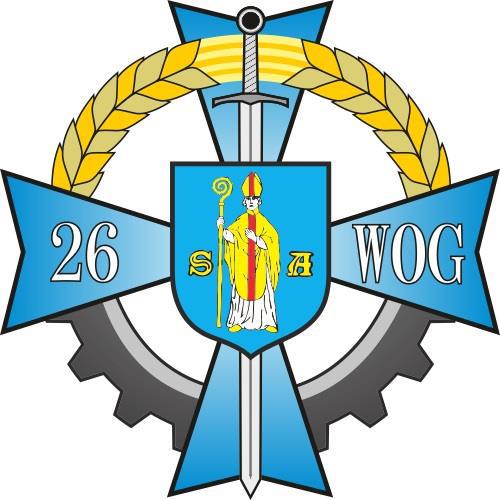 Postępowanie o udzielenia zamówienia publicznego prowadzone jest w trybie podstawowym bez przeprowadzenia negocjacji w oparciu o przepisy ustawy z dnia 11 września 2019 r.  – Prawo zamówień publicznych  (Dz. U poz. 2019, z późn. zm.)ZEGRZE 2021Zamawiający oczekuje, iż Wykonawcy zapoznają się dokładnie z treścią niniejszej SWZ. Wykonawca ponosi ryzyko niedostarczenia wszystkich wymaganych informacji 
i dokumentów oraz przedłożenia oferty nieodpowiadającej wymaganiom określonym przez Zamawiającego.Zamawiającym jest:Skarb Państwa – 26 Wojskowy Oddział GospodarczyAdres: ul. Juzistek 2, 05-131 ZegrzePlatforma zakupowa:	https://platformazakupowa.pl/pn/26wog Na tej stronie udostępniane będą zmiany i wyjaśnienia treści Specyfikacji Warunków Zamówienia, zwanych dalej „SWZ” oraz inne dokumenty zamówienia bezpośrednio związane z prowadzonym postępowaniem o udzielenie zamówienia. Wykonawcy pobierający SWZ z wyżej podanej strony internetowej są związani wszelkimi wyjaśnieniami i zmianami jej treści. Adres strony internetowej: https://www.26wog.wp.mil.pl Adres poczty elektronicznej: jw4809.zp@ron.mil.pl Godziny urzędowania:od poniedziałku do czwartku w godzinach 7:00 – 15:30, w piątek 7:00 – 13:00Postępowanie prowadzone jest w trybie podstawowym, o którym mowa w art. 275 pkt 1 ustawy z dnia 11 września 2019 r. – Prawo zamówień publicznych (Dz. U. poz. 2019, z późn. zm.) – zwanej dalej „ustawa Pzp”. Zamawiający nie przewiduje wyboru najkorzystniejszej oferty z możliwością przeprowadzenia negocjacji. Postępowanie oznaczone jest numerem sprawy: ZP/50/2021.Postępowanie zostało ogłoszone w Biuletynie Zamówień Publicznych w dniu 30.06.2021 r. pod nr 2021/BZP 00099000/01Przedmiotem zamówienia jest zakup i dostawa odzieży sportowej i sprzętu sportowego.  Kody i nazwy opisujące przedmiot zamówienia (CPV): 37400000-2 – artykuły sportowe               i odzież sportowa Szczegółowy opis przedmiotu zamówienia wraz z ilościami został zawarty w formularzach cenowych, stanowiących załączniki nr 2.1, 2.2, 2.3 do SWZ.Wykonawca zobowiązany jest zrealizować zamówienie na warunkach i zasadach określonych w projekcie umowy stanowiącym załącznik nr 5  do SWZ.Zamawiający wymaga, aby dostarczony przedmiot zamówienia:odpowiadał obowiązującym normom z zakresu gatunku pierwszego,był fabrycznie nowy, wyprodukowany nie wcześniej niż na 2 lata przed dokonaniem dostawy, nieużywany, spełniał wymagania techniczno-jakościowe określone                             w dokumentacji technicznej producenta na dany wyrób oraz odpowiednie normy,był w oryginalnym opakowaniu fabrycznym z zabezpieczeniami stosowanymi przez producenta. Opakowanie musi umożliwić pełną identyfikację towaru np. ilość, rodzaj, parametry itp. bez konieczności naruszania opakowania.odpowiadał wszystkim parametrom określonym w formularzach cenowych – stanowiących załączniki nr 2.1 - 2.3 do SWZ, w szczególności oferowana równoważna odzież i sprzęt sportowy muszą posiadać parametry nie gorsze niż odzież i sprzęt sportowy marek wskazanych w SWZ. Wartość brutto oferty obejmowała wszelkie koszty związane z realizacją umowy, w tym     podatek od towarów i usług VAT, inne opłaty i podatki, opłaty celne, ubezpieczenia, koszty opakowania oraz koszty dostawy (transportu) produktów do miejsca wskazanego przez Zamawiającego wraz z kosztami rozładunku,Okres gwarancji obejmował: 12 miesięcy na ubrania, obuwie; 24 miesiące na pozostałe artykuły i sprzęt sportowy. Terminy gwarancji liczone będą od daty odbioru towaru, bez zastrzeżeń.Zamawiający dopuszcza składanie ofert w podziale na 3 części:część 1 – obuwie sportowe,część 2 – odzież sportowa,część 3 – sprzęt siłowy,Wykonawca może złożyć ofertę na jedną lub więcej części, przy czym tylko jedną ofertę    w danej części.Oferty składane w zakresie poszczególnych części zamówienia muszą obejmować całość zawartego w nich przedmiotu zamówienia. Oferty nie zawierające pełnego zakresu przedmiotu zamówienia w wybranej części zamówienia zostaną odrzucone.W trakcie badania i oceny ofert Zamawiający będzie rozpatrywał każdą część oddzielnie.Zamawiający dopuszcza możliwość składania ofert równoważnych (art. 99 ust. 5 ustawy Pzp) wskazanych przez Zamawiającego w częściach od 1 do 3 postępowania w zakresie parametrów technicznych i jakościowych odzieży i sprzętu sportowego. Produkty równoważne są to produkty o parametrach, cechach jakościowych i użytkowych identycznych lub nie gorszych jak produkty opisane przez Zamawiającego. Zamawiający dokona porównania cech jakościowych i użytkowych (parametrów technicznych i jakościowych) zaproponowanego przez Wykonawcę sprzętu i odzieży sportowej z cechami jakościowymi i użytkowymi sprzętu i odzieży sportowej opisanego przez Zamawiającego. Parametry techniczne, cechy użytkowe i jakościowe, powinny odpowiadać lub być wyższe od parametrów technicznych, cech użytkowych i jakościowych  odzieży i sprzętu sportowego opisanego przez Zamawiającego. Zamawiający oceniając równoważność zaproponowanej przez Wykonawcę odzieży i sprzętu sportowego będzie sprawdzał w szczególności, czy spełnia on wymagane w dokumentach zamówienia technologie użyte przy jego produkcji; rodzaj i jakość użytych materiałów do ich wytworzenia; posiadanie szczególnych cech lub wyposażenia; zastosowanych standardów i rozwiązań. Kryteria, które będą stanowiły ocenę równoważności zaproponowanego produktu zostały wyspecyfikowane w Formularzu cenowym w odniesieniu do każdego zamawianego przedmiotu i ujęte w załączniku nr 2.1 - 2.3 do SWZ.Wykonawca jest zobowiązany do przedstawienia, na żądanie Zamawiającego Specyfikacji zaproponowanego produktu równoważnego.Wykonawca zobowiązany jest podać we wszystkich pozycjach, kolumna nr 9 -  artykułów równoważnych - formularzy cenowych, stanowiących załączniki nr 2.1, 2.2, 2.3 do SWZ,  nazwę / markę / typ oferowanego artykułu. Oferta, w której Wykonawca nie poda w/w informacji zostanie odrzucona na podstawie art. 226 ust. 1 pkt. 5 ustawy Pzp, jako treść  niezgodna z warunkami zamówienia.Termin realizacji przedmiotu zamówienia: maksymalnie 60 dni kalendarzowych od daty zawarcia umowy.UWAGA: (termin realizacji zamówienia stanowi jedno z kryterium oceny ofert).Miejsce wykonania zamówienia - dostawy: 26 Wojskowy Oddział Gospodarczy ul. Juzistek 2, 05-131 ZegrzeProjektowane postanowienia umowy w sprawie zamówienia publicznego, które zostaną wprowadzone do treści tej umowy, określone zostały w Załączniku nr 5 do SWZ. Z postępowania o udzielenie zamówienia, na podstawie art. 108 ust. 1 ustawy, Zamawiający wykluczy wykonawcę:będącego osobą fizyczną, którego prawomocnie skazano za przestępstwo: udziału w zorganizowanej grupie przestępczej albo związku mającym na celu popełnienie przestępstwa lub przestępstwa skarbowego, o którym mowa w art. 258 Kodeksu karnego, handlu ludźmi, o którym mowa w art. 189a Kodeksu karnego, którym mowa w art. 228-230a, art. 250a Kodeksu karnego lub w art. 46 lub art. 48 ustawy z dnia 25 czerwca 2010 r. o sporcie, finansowania przestępstwa o charakterze terrorystycznym, o którym mowa w art. 165a Kodeksu karnego, lub przestępstwo udaremniania lub utrudniania stwierdzenia przestępnego pochodzenia pieniędzy lub ukrywania ich pochodzenia, o którym mowa w art. 299 Kodeksu karnego, charakterze terrorystycznym, o którym mowa w art. 115 § 20 Kodeksu karnego, lub mające na celu popełnienie tego przestępstwa, powierzenia wykonywania pracy małoletniemu cudzoziemcowi, o którym mowa w art. 9 ust. 2 ustawy z dnia 15 czerwca 2012 r. o skutkach powierzania wykonywania pracy cudzoziemcom przebywającym wbrew przepisom na terytorium Rzeczypospolitej Polskiej (Dz. U. poz. 769), przeciwko obrotowi gospodarczemu, o których mowa w art. 296-307 Kodeksu karnego, przestępstwo oszustwa, o którym mowa w art. 286 Kodeksu karnego, przestępstwo przeciwko wiarygodności dokumentów, o których mowa w art. 270-277d Kodeksu karnego, lub przestępstwo skarbowe, którym mowa w art. 9 ust. 1 i 3 lub art. 10 ustawy z dnia 15 czerwca 2012 r. 
o skutkach powierzania wykonywania pracy cudzoziemcom przebywającym wbrew przepisom na terytorium Rzeczypospolitej Polskiej  - lub za odpowiedni czyn zabroniony określony w przepisach prawa obcego; jeżeli urzędującego członka jego organu zarządzającego lub nadzorczego, wspólnika spółki w spółce jawnej lub partnerskiej albo komplementariusza w spółce komandytowej lub komandytowo-akcyjnej lub prokurenta prawomocnie skazano za przestępstwo, o którym mowa w pkt 1;wobec którego wydano prawomocny wyrok sądu lub ostateczną decyzję administracyjną o zaleganiu z uiszczeniem podatków, opłat lub składek na ubezpieczenie społeczne lub zdrowotne, chyba że wykonawca odpowiednio przed upływem terminu do składania wniosków o dopuszczenie do udziału w postępowaniu albo przed upływem terminu składania ofert dokonał płatności należnych podatków, opłat lub składek na ubezpieczenie społeczne lub zdrowotne wraz z odsetkami lub grzywnami lub zawarł wiążące porozumienie w sprawie spłaty tych należności;wobec którego prawomocnie orzeczono zakaz ubiegania się o zamówienia publiczne;jeżeli zamawiający może stwierdzić, na podstawie wiarygodnych przesłanek, że wykonawca zawarł z innymi wykonawcami porozumienie mające na celu zakłócenie konkurencji, w szczególności jeżeli należąc do tej samej grupy kapitałowej 
w rozumieniu ustawy z dnia 16 lutego 2007 r. o ochronie konkurencji i konsumentów, złożyli odrębne oferty, oferty częściowe lub wnioski o dopuszczenie do udziału 
w postępowaniu, chyba że wykażą, że przygotowali te oferty lub wnioski niezależnie od siebie;jeżeli, w przypadkach, o których mowa w art. 85 ust. 1, doszło do zakłócenia konkurencji wynikającego z wcześniejszego zaangażowania tego wykonawcy lub podmiotu, który należy z wykonawcą do tej samej grupy kapitałowej w rozumieniu ustawy z dnia 16 lutego 2007 r. o ochronie konkurencji i konsumentów, chyba że spowodowane tym zakłócenie konkurencji może być wyeliminowane w inny sposób niż przez wykluczenie wykonawcy z udziału w postępowaniu o udzielenie zamówienia. Z postępowania o udzielenie zamówienia Zamawiający może, na podstawie art. 109 ust. 1 pkt 4 ustawy, wykluczyć wykonawcę w stosunku do którego otwarto likwidację, ogłoszono upadłość, którego aktywami zarządza likwidator lub sąd, zawarł układ z wierzycielami, którego działalność gospodarcza jest zawieszona albo znajduje się on w innej tego rodzaju sytuacji wynikającej z podobnej procedury przewidzianej w przepisach miejsca wszczęcia tej procedury.Wykonawca może zostać wykluczony przez Zamawiającego na każdym etapie postępowania o udzielenie zamówienia. Wykonawca nie będzie podlegał wykluczeniu w okolicznościach określonych w ust. 1 pkt 1, 2 i 5 lub ust. 2, jeżeli udowodni zamawiającemu, że spełnił łącznie następujące przesłanki:naprawił lub zobowiązał się do naprawienia szkody wyrządzonej przestępstwem, wykroczeniem lub swoim nieprawidłowym postępowaniem, w tym poprzez zadośćuczynienie pieniężne;wyczerpująco wyjaśnił fakty i okoliczności związane z przestępstwem, wykroczeniem lub swoim nieprawidłowym postępowaniem oraz spowodowanymi przez nie szkodami, aktywnie współpracując odpowiednio z właściwymi organami, w tym organami ścigania, lub zamawiającym;podjął konkretne środki techniczne, organizacyjne i kadrowe, odpowiednie dla zapobiegania dalszym przestępstwom, wykroczeniom lub nieprawidłowemu postępowaniu, w szczególności: zerwał wszelkie powiązania z osobami lub podmiotami odpowiedzialnymi za nieprawidłowe postępowanie wykonawcy, zreorganizował personel, wdrożył system sprawozdawczości i kontroli, utworzył struktury audytu wewnętrznego do monitorowania przestrzegania przepisów, wewnętrznych regulacji lub standardów, wprowadził wewnętrzne regulacje dotyczące odpowiedzialności i odszkodowań za nieprzestrzeganie przepisów, wewnętrznych regulacji lub standardów. Zamawiający ocenia, czy podjęte przez wykonawcę czynności, o których mowa w ust. 4, są wystarczające do wykazania jego rzetelności, uwzględniając wagę i szczególne okoliczności czynu Wykonawcy. Jeżeli podjęte przez Wykonawcę czynności, o których mowa w ust. 4, nie są wystarczające do wykazania jego rzetelności, Zamawiający wyklucza Wykonawcę.O udzielenie zamówienia na podstawie art. 112 ustawy Pzp, mogą ubiegać się Wykonawcy, którzy spełniają warunki udziału dotyczące:uprawnień do prowadzenia określonej działalności gospodarczej lub zawodowej, 
o ile wynika to z odrębnych przepisów:Zamawiający nie stawia w tym zakresie żadnych wymagań, których spełnianie Wykonawca zobowiązany jest wykazać w sposób szczególny.sytuacji ekonomicznej lub finansowej: Zamawiający nie stawia w tym zakresie żadnych wymagań, których spełnianie Wykonawca zobowiązany jest wykazać w sposób szczególny.zdolności technicznej lub zawodowej:Zamawiający nie stawia w tym zakresie żadnych wymagań, których spełnianie Wykonawca zobowiązany jest wykazać w sposób szczególny.ETAP I – DOKUMENTY SKŁADANE WRAZ Z OFERTĄW celu wykazania braku podstaw wykluczenia z postępowania oraz spełnienia warunków w postępowaniu, o których mowa w Rozdziale VI i VII SWZ, Zamawiający wymaga złożenia wraz z ofertą, w formie elektronicznej lub w postaci elektronicznej opatrzonej kwalifikowanym podpisem elektronicznym, podpisem zaufanym bądź podpisem osobistym:Oświadczenia Wykonawcy wg Załącznika nr 3 do SWZ.  Informacje zawarte w oświadczeniu tymczasowo zastępują wymagane przez Zamawiającego podmiotowe środki dowodowe.W przypadku wspólnego ubiegania się o zamówienie przez Wykonawców (konsorcjum, spółka cywilna), oświadczenia o których mowa w pkt 1 składa oddzielnie każdy 
z Wykonawców wspólnie ubiegających się o zamówienie. Oświadczenia mają potwierdzić brak podstaw wykluczenia oraz spełnienie warunków udziału 
w postępowaniu w zakresie, w jakim każdy z Wykonawców wskazuje brak podstaw wykluczenia oraz spełnienie warunków udziału w postępowaniu. Wykonawca, który zamierza powierzyć wykonanie części zamówienia podwykonawcom, w celu wskazania braku istnienia wobec innych podstaw wykluczenia. Wykonawca, który powołuje się na zasoby innych podmiotów, w celu wykazania braku istnienia wobec nich podstaw wykluczenia z udziału w postępowaniu oraz spełnienia – w zakresie, w jakim powołuje się na zasoby – warunków udziału w postępowaniu zamieszcza informację o tych podmiotach w oświadczeniach, o którym mowa w pkt 1. ETAP II – DOKUMENTY SKŁADANE NA WEZWANIEZgodnie z art. 274 ust. 1 ustawy Pzp, Zamawiający przed wyborem najkorzystniejszej oferty wezwie Wykonawcę, którego oferta została najwyżej oceniona, do złożenia 
w wyznaczonym terminie, nie krótszym niż 5 dni, aktualnych na dzień złożenia, następujących podmiotowych środków dowodowych:W celu wykazania braku podstaw wykluczenia z postępowania, o których mowa 
w Rozdziale VI SWZ, Zamawiający wezwie do złożenia oświadczenia Wykonawcy o aktualności informacji zawartych w oświadczeniu, o którym mowa w ust. 1 pkt 1, w zakresie podstaw wskazanych przez Zamawiającego.Wykonawca nie jest zobowiązany do złożenia podmiotowych środków dowodowych, które Zamawiający posiada, jeżeli Wykonawca wskaże te środki oraz potwierdzi ich prawidłowość i aktualność.Wykonawca składa podmiotowe środki dowodowe aktualne na dzień ich złożenia.  PODMIOT NA ZASOBY, KTÓREGO POWOŁUJE SIĘ WYKONAWCAWykonawca, który polega na zdolnościach lub sytuacji podmiotów udostępniających zasoby, składa, wraz z ofertą, zobowiązanie podmiotu udostępniającego zasoby do oddania mu do dyspozycji niezbędnych zasobów na potrzeby realizacji danego zamówienia. Wzór zobowiązania do oddania do dyspozycji niezbędnych zasobów na okres korzystania z nich przy wykonywaniu zamówienia określa Załącznik nr 4 do SWZ. Zamawiający oceni, czy udostępnione Wykonawcy przez inne podmioty zdolności techniczne lub zawodowe lub ich sytuacja finansowa lub ekonomiczna, pozwalają na wykazanie przez Wykonawcę spełniania warunków udziału w postępowaniu oraz zbada, czy nie zachodzą wobec tego podmiotu podstawy wykluczenia, 
o których mowa w art. 108 ust. 1 oraz art. 109 ust. 1 pkt 4 ustawy Pzp.( załącznik nr 5 do SWZ składany na wezwanie Zamawiającego)OFERTY SKŁADANE PRZEZ WYKONAWCÓW WYSTĘPUJĄCYCH WSPÓLNIEWykonawcy mogą wspólnie ubiegać się o udzielenie zamówienia, np. łącząc się w konsorcja lub spółki cywilne lub inną formę prawną.Wykonawcy składający ofertę wspólną ustanawiają pełnomocnika do reprezentowania ich w postępowaniu o udzielenie zamówienia albo do reprezentowania ich w postępowaniu i zawarcia umowy w sprawie zamówienia publicznego.Wykonawcy składający ofertą wspólną wraz z ofertą składają stosowne pełnomocnictwo w oryginale podpisane zgodnie z zaleceniami zawartymi 
w Rozdziale XII ust. 7 pkt 4 uprawniające do wykonania określonych czynności 
w postępowaniu o udzielenie zamówienia publicznego.Oferta wspólna, składana przez dwóch lub więcej Wykonawców, powinna spełniać następujące wymagania:oferta wspólna powinna być sporządzona zgodnie ze SWZ;sposób składania dokumentów w ofercie wspólnej – dokumenty składane przez członków konsorcjum czy wspólników spółki cywilnej, w tym oświadczenia muszą być podpisane przez wyznaczonego pełnomocnika lub osobę upoważnioną do reprezentowania danego podmiotu.Zamawiający w toku prowadzonego postępowania będzie przesyłał wszelką korespondencję do pełnomocnika Wykonawców występujących wspólnie. Przepisy dotyczące pojedynczego Wykonawcy mają zastosowanie do pełnomocnika, o którym mowa w pkt 2 i 5, ze skutkiem prawnym wobec wszystkich Wykonawców występujących wspólnie. Przed podpisaniem umowy (w przypadku wygrania postępowania) Wykonawcy składający wspólną ofertę będą mieli obowiązek przedstawić Zamawiającemu umowę konsorcjum, zawierającą, co najmniej:zobowiązanie do realizacji wspólnego przedsięwzięcia gospodarczego obejmującego swoim zakresem realizację przedmiotu zamówienia oraz solidarnej odpowiedzialności za realizację zamówienia,określenie szczegółowego zakresu działania poszczególnych stron umowy, czas obowiązywania umowy, który nie może być krótszy, niż okres obejmujący realizację zamówienia oraz czas trwania gwarancji jakości i rękojmi. W przypadku Wykonawców wspólnie ubiegających się o udzielenie zamówienia na zasadach określonych w art. 58 ustawy Pzp, brak podstaw wykluczenia musi wykazać każdy z Wykonawców oddzielnie, wobec powyższego wszystkie oświadczenia 
i dokumenty w zakresie braku podstaw wykluczenia wymagane w postępowaniu składa odrębnie każdy z Wykonawców wspólnie występujących;PODWYKONAWCYZamawiający nie zastrzega obowiązku osobistego wykonania przez Wykonawcę kluczowych zadań. Zamawiający żąda wskazania przez Wykonawcę części zamówienia, których wykonanie powierzy podwykonawcom.Wykonawca, który zamierza powierzyć wykonanie części zamówienia podwykonawcom, w celu wykazania braku istnienia wobec nich podstaw wykluczenia z udziału w postępowaniu zamieszcza informację o podwykonawcach w Formularzu ofertowym stanowiącym Załącznik nr 1 do SWZ.Umowa o podwykonawstwo będzie musiała określać, jaki zakres czynności zostanie powierzony podwykonawcom.Zlecenie przez Wykonawcę wykonania części zamówienia podwykonawcom nie zwalnia Wykonawcy od odpowiedzialności za wykonie całości zamówienia, tj. usług wykonywanych przez siebie i zleconych.Brak informacji, o której mowa w pkt 2 i 3 będzie rozumiany przez Zamawiającego, jako realizacja przez Wykonawcę zamówienia we własnym zakresie.W postępowaniu o udzielenie zamówienia komunikacja pomiędzy Zamawiającym, a Wykonawcami w szczególności składanie dokumentów, oświadczeń, 
uzupełnień, wniosków, zawiadomień oraz przekazywanie informacji odbywa 
się elektronicznie za pośrednictwem formularza „Wyślij wiadomość” dostępnego 
na dole strony internetowej postępowania zamieszczonego na platformie https://platformazakupowa.pl/pn/26wog/proceedings.W sytuacjach awaryjnych np. w przypadku braku działania platformy zakupowej Zamawiający może również komunikować się z Wykonawcami za pomocą poczty elektronicznej e-mail: jw4809.zp@ron.mil.pl.Sposób sporządzenia dokumentów elektronicznych, oświadczeń lub elektronicznych kopii dokumentów lub oświadczeń musi być zgodny z wymaganiami określonymi w rozporządzeniu Prezesa Rady Ministrów z dnia 30 grudnia 2020 r. w sprawie sposobu sporządzania i przekazywania informacji oraz wymagań technicznych dla dokumentów elektronicznych oraz środków komunikacji elektronicznej w postępowaniu o udzielenie zamówienia publicznego lub konkursie (Dz. U. poz. 2452) oraz Rozporządzeniu Ministra Rozwoju, Pracy i Technologii z dnia 23 grudnia 2020 r. w sprawie podmiotowych środków dowodowych oraz innych dokumentów lub oświadczeń, jakich może żądać zamawiający od wykonawcy (Dz. U. poz. 2415).Jeżeli Zamawiający lub Wykonawca przekazują oświadczenia, wnioski, zawiadomienia przy użyciu środków komunikacji elektronicznej w rozumieniu ustawy z dnia 18 lipca 2002 r. o świadczeniu usług droga elektroniczną (Dz.U. z 2020 r. poz. 344), każda ze stron na żądanie drugiej strony niezwłocznie potwierdza fakt ich otrzymania.Zamawiający, zgodnie z § 2 rozporządzenia Prezesa Rady Ministrów z dnia 30 grudnia 2020 r. w sprawie sposobu sporządzania i przekazywania informacji oraz wymagań technicznych dla dokumentów elektronicznych oraz środków komunikacji elektronicznej w postępowaniu o udzielenie zamówienia publicznego lub konkursie (Dz. U. poz. 2452), określa dopuszczalny format kwalifikowanego podpisu elektronicznego jako:dokumenty w formacie „pdf” zaleca się podpisywać formatem PAdES,dopuszcza się podpisanie dokumentów w formacie innym niż „pdf”, wtedy należy użyć formatu XAdES.W korespondencji kierowanej do Zamawiającego za pomocą poczty elektronicznej Wykonawca winien posługiwać się nazwą i numerem postępowania.Wykonawca, poprzez formularz „Wyślij wiadomość” może zwrócić się do Zamawiającego o wyjaśnienie treści SWZ. Jeżeli wniosek o wyjaśnienie treści SWZ wpłynie do Zamawiającego nie później niż na 4 dni przed upływem terminu składania ofert, Zamawiający udzieli wyjaśnień niezwłocznie, jednak nie później niż na 2 dni przed upływem terminu składania ofert. Jeżeli wniosek 
o wyjaśnienie treści SWZ wpłynie po upływie terminu, o którym mowa powyżej, lub dotyczy udzielonych wyjaśnień, Zamawiający może udzielić wyjaśnień albo pozostawić wniosek bez rozpoznania. Zamawiający zamieści wyjaśnienia na stronie internetowej:https://platformazakupowa.pl/pn/26wog/proceedings, na której udostępniono SWZ. Przedłużenie terminu składania ofert nie wpływa na bieg terminu składania wniosku, o którym mowa w ust. 8.W przypadku rozbieżności pomiędzy treścią niniejszej SWZ, a treścią udzielonych odpowiedzi, jako obowiązującą należy przyjąć treść pisma zawierającego późniejsze oświadczenie Zamawiającego.Wykonawca przystępując do niniejszego postępowania o udzielenie zamówienia publicznego, akceptuje warunki korzystania z platformy zakupowej, określone w Regulaminie zamieszczonym na stronie internetowej pod adresem https://platformazakupowa.pl/strona/1-regulamin oraz uznaje go za wiążący.Maksymalny rozmiar jednego pliku przesyłanego za pośrednictwem dedykowanych formularzy do: złożenia, zmiany, wycofania oferty oraz do komunikacji wynosi: 100 MB.Zamawiający, zgodnie z § 3 ust. 1 rozporządzenia Prezesa Rady Ministrów z dnia 30 grudnia 2020 r. w sprawie sposobu sporządzania i przekazywania informacji oraz wymagań technicznych dla dokumentów elektronicznych oraz środków komunikacji elektronicznej w postępowaniu o udzielenie zamówienia publicznego lub konkursie (Dz. U. poz. 2452), określa niezbędne wymagania sprzętowo – aplikacyjne umożliwiające pracę na https://platformazakupowa.pl, tj.:stały dostęp do sieci Internet o gwarantowanej przepustowości nie mniejszej niż 512 kb/s,komputer klasy PC lub MAC o następującej konfiguracji: pamięć min. 2 GB Ram, procesor Intel IV 2 GHZ lub jego nowsza wersja, jeden z systemów operacyjnych - MS Windows 7, Mac Os x 10 4, Linux, lub ich nowsze wersje,zainstalowana dowolna przeglądarka internetowa, w przypadku Internet Explorer minimalnie wersja 10 0.,włączona obsługa JavaScript,zainstalowany program Adobe Acrobat Reader lub inny obsługujący format plików .pdf,Platforma działa według standardu przyjętego w komunikacji sieciowej - kodowanie UTF8,Oznaczenie czasu odbioru danych przez platformę zakupową stanowi datę oraz dokładny czas (hh:mm:ss) generowany wg. czasu lokalnego serwera f z zegarem Głównego Urzędu Miar.Zamawiający nie przewiduje innych sposobów komunikacji niż środki komunikacji elektronicznej.Osobą uprawnioną przez Zamawiającego do porozumiewania się z Wykonawcami jest w kwestiach formalnych – Agnieszka Janus.Zamawiający informuje, że przepisy ustawy Pzp nie pozwalają na jakikolwiek inny kontakt – zarówno z Zamawiającym jak i osobami uprawnionymi do porozumiewania się z Wykonawcami – niż wskazany w Rozdziale VI SWZ. Oznacza to, że Zamawiający nie będzie reagował na inne formy kontaktowania się z nim, w szczególności na kontakt telefoniczny lub/i osobisty w swojej siedzibie.Termin związania Wykonawcy ofertą wynosi 30 dniWykonawca jest związany ofertą od dnia upływu terminu składania ofert, do dnia                       06.08.2021r. W przypadku gdy wybór najkorzystniejszej oferty nie nastąpi przed upływem terminu związania oferta określonego w SWZ, Zamawiający przed upływem terminu związania ofertą zwraca się jednokrotnie do Wykonawców, o wyrażenie zgody na przedłużenie tego terminu, o wskazywany przez niego okres, nie dłuższy niż 30 dni. Przedłużenie terminu związania oferta, o którym mowa w ust. 2, wymaga złożenia przez Wykonawcę pisemnego oświadczenia o wyrażeniu zgody na przedłużenie terminu związania oferta.Treść oferty musi odpowiadać treści Specyfikacji Warunków Zamówienia. Oferta wraz z załączeniami musi być podpisana kwalifikowanym podpisem elektronicznym, elektronicznym podpisem osobistym lub elektronicznym podpisem zaufanym pod rygorem nieważności przez osobę (osoby) uprawnione do składania oświadczeń woli ze skutkiem zaciągania zobowiązań w imieniu Wykonawcy.Wykonawca składa ofertę w formie elektronicznej lub postaci elektronicznej  
za pośrednictwem Formularza składania oferty dostępnego nahttps://platformazakupowa.pl/pn/26wog/proceedings Korzystanie z platformy zakupowej przez Wykonawców jest bezpłatne.Oferta powinna być sporządzona w języku polskim, z zachowaniem formy lub postaci elektronicznej w formacie danych pdf, doc, docx, xls, xlsx ze  szczególnym wskazaniem na format pdf. Sposób złożenia oferty, opisany został w Instrukcji dla wykonawców znajdującym się na stronie internetowej https://platformazakupowa.pl/strona/45-instrukcjeZamawiający wymaga by dokumenty w postępowaniu były skompresowane do pliku archiwum zip lub zip7.Zamawiający nie dopuszcza w postępowaniu ofert, których dokumenty będą skompresowane aplikacją Win Rar (rozszerzenie *.rar), format kompresji .RAR nie został przewidziany w załączniku nr 2 do rozporządzenia w sprawie Krajowych Ram Interoperacyjności (w skrócie „RKRI”). Oferty złożone w takiej formie zostaną uznane za złożone nieskutecznie.Wszelkie informacje stanowiące tajemnicę przedsiębiorstwa w rozumieniu ustawy z dnia 16 kwietnia 1993 r. o zwalczaniu nieuczciwej konkurencji (Dz. U. z 2020 r. poz. 1913), które Wykonawca zastrzeże jako tajemnicę przedsiębiorstwa, powinny zostać złożone 
w osobnym pliku wraz z jednoczesnym zaznaczeniem polecenia „Załącznik stanowiący tajemnicę przedsiębiorstwa” a następnie wraz z plikami stanowiącymi jawną część skompresowane do jednego pliku archiwum (ZIP). Wykonawca zobowiązany jest, wraz 
z przekazaniem tych informacji, wykazać spełnienie przesłanek określonych w art. 11 ust. 2 ustawy z dnia 16 kwietnia 1993 r. o zwalczaniu nieuczciwej konkurencji. Zaleca się, aby uzasadnienie zastrzeżenia informacji jako tajemnicy przedsiębiorstwa było sformułowane 
w sposób umożliwiający jego udostępnienie. Zastrzeżenie przez Wykonawcę tajemnicy przedsiębiorstwa bez uzasadnienia, będzie traktowane przez Zamawiającego jako bezskuteczne ze względu na zaniechanie przez Wykonawcę podjęcia niezbędnych działań 
w celu zachowania poufności objętych klauzulą informacji zgodnie z postanowieniami art. 18 ust. 3 ustawy Pzp. Wykonawca składając ofertę, zobowiązany jest złożyć następujące dokumenty w postaci elektronicznej podpisane kwalifikowanym podpisem elektronicznym, elektronicznym podpisem osobistym lub elektronicznym podpisem zaufanym pod rygorem nieważności:Formularz ofertowy – Załącznik nr 1 do SWZ,Formularz cenowy – Załącznik nr 2.1-2.3 do SWZ, Oświadczenie Wykonawcy – Załącznik nr 3 do SWZ,Pełnomocnictwo do działania innej osoby w imieniu Wykonawcy (jeżeli dotyczy),Pełnomocnictwo do złożenia oferty musi być złożone w oryginale w takiej samej formie, jak składana oferta (tj. w formie elektronicznej lub postaci elektronicznej opatrzonej podpisem zaufanym lub podpisem osobistym). Dopuszcza się także złożenie elektronicznej kopii (skanu) pełnomocnictwa sporządzonego uprzednio w formie pisemnej, w formie elektronicznego poświadczenia sporządzonego stosownie do art. 97 § 2 ustawy z dnia 14 lutego 1991 r. - Prawo o notariacie, które to poświadczenie notariusz opatruje kwalifikowanym podpisem elektronicznym, bądź też poprzez opatrzenie skanu pełnomocnictwa sporządzonego uprzednio w formie pisemnej kwalifikowanym podpisem, podpisem zaufanym lub podpisem osobistym mocodawcy. Elektroniczna kopia pełnomocnictwa nie może być uwierzytelniona przez upełnomocnionego.Zobowiązanie podmiotu udostępniającego (jeżeli dotyczy) – Załącznik nr 4 do SWZ.Forma złożenia dokumentów:dokumenty lub oświadczenia, o których mowa w Rozporządzeniu Ministra Rozwoju, Pracy i Technologii w sprawie podmiotowych środków dowodowych oraz innych dokumentów lub oświadczeń, jakich może żądać zamawiający od wykonawcy sporządzone w języku obcym są składane wraz z tłumaczeniem na język polski;jeżeli złożona przez Wykonawcę kopia dokumentów lub oświadczeń  będzie nieczytelna lub będzie budzić uzasadnione wątpliwości, co do jej prawdziwości, Zamawiający zażąda przedstawienia oryginału lub notarialnie potwierdzonej kopii dokumentów lub oświadczeń, o których mowa w Rozporządzeniu Ministra Rozwoju, Pracy i Technologii w sprawie podmiotowych środków dowodowych oraz innych dokumentów lub oświadczeń, jakich może żądać zamawiający od wykonawcy.Wykonawcy ponoszą wszelkie koszty własne związane z przygotowaniem 
i złożeniem oferty, niezależnie od wyniku postępowania. Zamawiający nie odpowiada za koszty poniesione przez Wykonawców w związku z przygotowaniem i złożeniem oferty.Ofertę wraz z załącznikami należy złożyć za pośrednictwem platformy pod adresem https://platformazakupowa.pl/pn/26wog/proceedings na stronie dotyczącej odpowiedniego postępowania do dnia  08.07.2021 r. do godziny 10:00.Po wypełnieniu Formularza składania oferty i załadowaniu wszystkich wymaganych załączników należy kliknąć w przycisk „Przejdź do podsumowania”.Za datę złożenia oferty przyjmuje się jej datę przekazania w systemie (platformie) w drugim kroku składania oferty poprzez kliknięcie przycisku „Złóż ofertę” i wyświetlenie się komunikatu, że oferta została zaszyfrowana i złożona.Zamawiający informuje, że szczegółowa instrukcja dotycząca złożenia, zmiany 
i wycofania oferty przy użyciu platformy zakupowej znajduje się w zakładce Instrukcje dla Wykonawców pod adresem internetowym https://platformazakupowa.pl/strona/45-instrukcje.Wykonawca po upływie terminu do składania ofert nie może skutecznie dokonać zmiany ani wycofać złożonej oferty.Wykonawca może złożyć tylko jedną ofertę. Zamawiający odrzuci wszystkie oferty złożone po terminie składania ofert.Otwarcie ofert nastąpi w dniu 08.07.2021 r., o godzinie 10:30.Otwarcie ofert jest niejawne. Zamawiający, najpóźniej przed otwarciem ofert, udostępni na stronie internetowej prowadzonego postępowania informację o kwocie, jaką zamierza przeznaczyć na sfinansowanie zamówienia. Zamawiający, niezwłocznie po otwarciu ofert, udostępni na platformie zakupowej informacje o: nazwach albo imionach i nazwiskach oraz siedzibach lub miejscach prowadzonej działalności gospodarczej albo miejscach zamieszkania Wykonawców, których oferty zostały otwarte; cenach lub kosztach zawartych w ofertach. W przypadku wystąpienia awarii systemu teleinformatycznego, która spowoduje brak możliwości otwarcia ofert w terminie określonym przez Zamawiającego, otwarcie ofert nastąpi niezwłocznie po usunięciu awarii. Zamawiający poinformuje o zmianie terminu otwarcia ofert na platformie zakupowej w zakładce prowadzonego postępowania.Wykonawca przystępując do postępowania jest zobowiązany na podstawie art. 281 ust 2 pkt. 10, przed terminem składania ofert wnieść wadium w wysokości: Część 1 - w wysokości: 1 000,00 złotych (słownie złotych: jeden tysiąc złotych).Część 2 - w wysokości: 1 000,00 złotych (słownie złotych: jeden tysiąc złotych).Część 3 - w wysokości:  150,00 złotych (słownie złotych: sto pięćdziesiąt złotych).Wadium musi obejmować pełen okres związania ofertą, tj. do dnia 06.08.2021 r.Wadium może być wniesione w jednej lub kilku następujących formach:pieniądzu – wymaganą kwotę należy wpłacić przelewem na rachunek bankowy numer 88 1010 1010 0019 1913 9120 1000. Wadium musi wpłynąć na wskazany rachunek bankowy Zamawiającego najpóźniej przed upływem terminu składania ofert (decyduje data wpływu na rachunek bankowy Zamawiającego);gwarancjach bankowych;gwarancjach ubezpieczeniowych;poręczeniach udzielanych przez podmioty, o których mowa w art. 6b ust. 5 pkt 2 ustawy z 9 listopada 2000 r. o utworzeniu Polskiej Agencji Rozwoju Przedsiębiorczości (Dz. U. z 2020 r. poz. 299). Wadium wnoszone w poręczeniach lub gwarancjach należy załączyć do oferty w oryginale w postaci elektronicznej, podpisanej kwalifikowanym podpisem elektronicznym przez wystawcę dokumentu. W przypadku wnoszenia przez Wykonawcę wadium w formie gwarancji/poręczenia, gwarancja/poręczenie powinny być sporządzone zgodnie z obowiązującym prawem 
i zawierać następujące elementy:nazwę dającego zlecenie (wykonawcy), beneficjenta gwarancji (zamawiającego), gwaranta/poręczyciela oraz wskazanie ich siedzib. Beneficjentem wskazanym 
w gwarancji lub poręczeniu musi być Zamawiający,określenie wierzytelności, która ma być zabezpieczona gwarancją/poręczeniem,kwotę gwarancji/poręczenia,termin ważności gwarancji/poręczenia,zobowiązanie gwaranta, do zapłacenia kwoty gwarancji/poręczenia bezwarunkowo, na pierwsze pisemne żądanie zamawiającego, w sytuacjach określonych w art. 98 ust. 6 ustawy Pzp.W przypadku gdy Wykonawca nie wniósł wadium, lub wniósł je w sposób nieprawidłowy, lub nie utrzymywał wadium nieprzerwanie do upływu terminu związania ofertą bądź złożył wniosek o zwrot wadium w przypadku, o którym mowa w art. 98 ust. 2 pkt 3 ustawy Pzp, Zamawiający odrzuci ofertę na podstawie art. 226 ust. 1 pkt 14 ustawy Pzp.Zamawiający dokona zwrotu wadium na zasadach określonych w art. 98 ust. 1–5 ustawy Pzp.Zamawiający zatrzymuje wadium wraz z odsetkami na podstawie art. 98 ust. 6 ustawy Pzp.Przygotowując ofertę Wykonawcy mają obowiązek zapoznać się z niniejszą SWZ i jej załącznikami. Wykonawca określi cenę oferty za wykonanie przedmiotu zamówienia na załączonym do SWZ Formularzu ofertowym (wzór Załącznik nr 1 do SWZ) wg zasad określonych 
w sposobie wypełnienia tego formularza.Każdą pozycję Formularza cenowego (wzór Załącznik nr 2.1-2.3 do SWZ) należy obliczyć 
w następujący sposób:kolumna 5 – Wykonawca podaje cenę jednostkową netto w złotych,kolumna 6 – Wykonawca oblicza wartość netto zamówienia (kol. 4 x kol. 5),kolumna 7 – Wykonawca oblicza wartość  podatku VAT zamówienia,kolumna 8 – Wykonawca oblicza wartość brutto zamówienia (kol. 6 + kol. 7).Wykonawca jest zobowiązany wypełnić wszystkie pozycje i kolumny 5-9 w Formularzu cenowym dla każdej części.Wyliczoną wartość netto, wartość podatku VAT oraz wartość brutto z Formularza cenowego należy wpisać cyfrowo i słownie w Formularzu ofertowym. Cena powinna być tylko jedna, nie dopuszcza się wariantowości cen.Przez cenę ofertową należy rozumieć cenę w rozumieniu art. 3 ust. 1 pkt 1 i ust. 2 ustawy 
z dnia 9 maja 2014 r. o informowaniu o cenach towarów i usług (Dz. U. z 2019 r. poz. 178).Cena zamówienia musi uwzględniać wszystkie zobowiązania i obejmować wszystkie koszty i składniki związane z wykonaniem zamówienia.Cena jednostkowa produktu nie może przekroczyć kwoty 9 999,99 zł brutto.Cena oferty brutto musi być podana w złotych (PLN), cyfrowo i słownie z uwzględnieniem podatku VAT, obliczonego zgodnie z zasadami ustawy z dnia  11 marca 2004 r. o podatku od towarów i usług (Dz. U. z 2020 r. poz. 106, z późn. zm.) z dokładnością do dwóch miejsc po przecinku na każdym etapie jej wyliczenia. Kwoty wskazane w ofercie zaokrągla się do pełnych groszy, przy czym końcówki poniżej 0,5 grosza pomija się, a końcówki 0,5 grosza i wyższe zaokrągla się do 1 grosza. Rozliczenia między Wykonawcą, a Zamawiającym prowadzone będą wyłącznie w złotych polskich (PLN) w formie przelewu. Zgodnie z art. 225 ustawy Pzp jeżeli została złożona oferta, której wybór prowadziłby do powstania u Zamawiającego obowiązku podatkowego zgodnie z ustawą z 11 marca 2004 r. o podatku od towarów i usług, dla celów zastosowania kryterium ceny lub kosztu Zamawiający dolicza do przedstawionej w tej ofercie ceny kwotę podatku od towarów 
i usług, którą miałby obowiązek rozliczyć. W takiej sytuacji wykonawca ma obowiązek:poinformowania zamawiającego, że wybór jego oferty będzie prowadził do powstania 
u Zamawiającego obowiązku podatkowego;wskazania nazwy (rodzaju) towaru lub usługi, których dostawa lub świadczenie będą prowadziły do powstania obowiązku podatkowego;wskazania wartości towaru lub usługi objętego obowiązkiem podatkowym zamawiającego, bez kwoty podatku;wskazania stawki podatku od towarów i usług, która zgodnie z wiedzą wykonawcy, będzie miała zastosowanie.Informację w powyższym zakresie wykonawca składa w Załączniku nr 1 do SWZ. Brak złożenia ww. informacji będzie postrzegany jako brak powstania obowiązku podatkowego 
u Zamawiającego.Zamawiający udzieli zamówienia Wykonawcy, którego oferta uzyska największą liczbę punktów przy spełnieniu wszystkich innych warunków określonych w niniejszym postępowaniu. Ocenie będą podlegać wyłącznie zakwalifikowane oferty, spełniające wszystkie wymogi formalne.Zamawiający przy wyborze najkorzystniejszej oferty będzie kierował się następującymi kryterium dla wszystkich części:Zamawiający dokona obliczenia punktów dla każdej oferty w następujący sposób:       Przyjmuje się, że 1%=1 pkt i tak zostanie przeliczona liczba punktów.Punkty zostaną przyznawane z dokładnością do dwóch miejsc po przecinku.Ostateczne punkty przyznane za kryteria zostaną zsumowane. Oferta, która otrzyma najwyższą  liczbę przyznanych  punktów oparciu o ustalone kryterium zostanie uznana za najkorzystniejszą, a pozostałe oferty zostaną sklasyfikowane zgodnie z liczbą uzyskanych punktów. Za najkorzystniejszą zostanie uznana oferta, która uzyska najwyższą liczbę punktów.Jeżeli nie można wybrać najkorzystniejszej oferty z uwagi na to, że dwie lub więcej ofert otrzymają taką samą ilość punktów, Zamawiający wzywa Wykonawców, którzy złożyli te oferty, do złożenia w terminie określonym przez Zamawiającego ofert dodatkowych.Wykonawcy składający oferty dodatkowe nie mogą zaoferować cen wyższych niż zaoferowane w złożonych ofertach.W toku dokonywania badania i oceny ofert Zamawiający może żądać udzielenia przez Wykonawcę wyjaśnień treści złożonych przez niego ofert. Zamawiający zawrze umowę w sprawie przedmiotowego zamówienia z wybranym wykonawcą w terminie zgodnym z art. 308 ustawy Pzp. Zamawiający poinformuje Wykonawcę, któremu zostanie udzielone zamówienie, o miejscu i terminie zawarcia umowy.  Wykonawca przed zawarciem umowy poda wszelkie informacje niezbędne do wypełnienia jej treści na wezwanie Zmawiającego.Osoby reprezentujące Wykonawcę przy zawarciu umowy powinny posiadać ze sobą dokumenty potwierdzające ich umocowanie do zawarcia umowy, o ile umocowanie to nie będzie wynikać z dokumentów załączonych do oferty. Jeżeli zostanie wybrana oferta Wykonawców wspólnie ubiegających się o udzielenie zamówienia, Zamawiający może żądać przed zawarciem umowy w sprawie zamówienia publicznego kopii umowy regulującej współpracę tych Wykonawców, w którem m.in. zostanie określony pełnomocnik uprawniony do kontaktów z Zamawiającym oraz do wystawiania dokumentów związanych z płatnościami, przy czym termin, na jaki została zawarta umowa, nie może być krótszy niż termin realizacji zamówienia. Niedopełnienie powyższych formalności przez wybranego Wykonawcę potraktowane będzie przez Zamawiającego jako niemożliwość zawarcia umowy w sprawie zamówienia publicznego z przyczyn leżących po stronie Wykonawcy. Zamawiający nie wymaga wniesienia zabezpieczenia należytego wykonania umowy. Wykonawcom, a także innemu podmiotowi, jeżeli ma lub miał interes w uzyskaniu zamówienia oraz poniósł lub może ponieść szkodę w wyniku naruszenia przez Zamawiającego przepisów ustawy, przysługują środki ochrony prawnej na zasadach przewidzianych w rozdziale IX ustawy Pzp (art. 505-590). Informacje dotyczące ochrony danych osobowych zebranych przez Zamawiającego w toku postępowania:Administratorem Państwa danych osobowych przetwarzanych w związku z prowadzeniem postępowania o udzielenie zamówienia publicznego będzie 26 Wojskowy Oddział Gospodarczy.Mogą się Państwo z nim kontaktować w następujący sposób:listownie na adres: ul. Juzistek 2, 05-131 Zegrze;poprzez e-mail: jw4809.kj@ron.mil.pl ;telefonicznie: 261 882 592.Inspektor Ochrony DanychU Administratora Danych Osobowych wyznaczony jest Inspektor Ochrony Danych, z którym możecie Państwo kontaktować się we wszystkich sprawach dotyczących przetwarzania danych osobowych oraz korzystania z praw związanych z przetwarzaniem danych w następujący sposób: listownie na adres: ul. Juzistek 2, 05-131 Zegrze;poprzez adres e-mail: jw4809.iodo@ron.mil.pl ;telefonicznie: 261-883-672, tel. kom.: 727 028 098.Cel przetwarzania Państwa danych oraz podstawy prawnePaństwa dane będą przetwarzane w celu związanym z postępowaniem 
o udzielenie zamówienia publicznego. Podstawą prawną ich przetwarzania jest akt uczestnictwa w postępowaniu oraz przepisy prawa, tj.:ustawa z dnia 11 września 2019 r. – Prawo zamówień publicznych (Dz. U. . poz. 2019, z późn. zm.);rozporządzenie Ministra Rozwoju, Pracy i Technologii z dnia 23 grudnia 2020 r. 
w sprawie podmiotowych środków dowodowych oraz innych dokumentów lub oświadczeń, jakich może żądać zamawiający od wykonawcy (Dz. U. poz. 2415);ustawy z dnia 14 lipca 1983 r. o narodowym zasobie archiwalnym 
i archiwach (Dz. U. 2020 r. poz.  164, z późn. zm.).Okres przechowywania danychPaństwa dane osobowe będą przechowywane, zgodnie z art. 5 ust. 1 pkt. 2 ustawy z dnia 14 lipca 1983 r. o narodowym zasobie archiwalnym i archiwach, w związku z Jednolitym Rzeczowym Wykazem Akt 26 Wojskowego Oddziału Gospodarczego, przez okres 5 lat od dnia zakończenia postępowania o udzielenie zamówienia, a jeżeli czas trwania umowy przekracza 5 lat, okres przechowywania obejmuje cały czas trwania umowy.w przypadku udzielenia Państwu zamówienia, dane osobowe będą przechowywane, zgodnie z art. 5 ust. 1 pkt 2 ustawy z dnia 14 lipca 1983 r. o narodowym zasobie archiwalnym i archiwach, od dnia udzielenia zamówienia przez czas trwania umowy, okres gwarancji oraz czas na dochodzenie ewentualnych roszczeń;Komu przekazujemy Państwa dane?Państwa dane pozyskane w związku z postępowaniem o udzielenie zamówienia publicznego przekazywane będą wszystkim zainteresowanym podmiotom 
i osobom, gdyż co do zasady postępowanie o udzielenie zamówienia publicznego jest jawne;Ograniczenie dostępu do danych, o których mowa wyżej może nastąpić jedynie w szczególnych przypadkach jeśli jest to uzasadnione ochroną prywatności zgodnie z art. 18 ust. 5 ustawy Pzp;Przekazywanie danych poza Europejski Obszar GospodarczyW związku z jawnością postępowania o udzielenie zamówienia publicznego Państwa dane mogą być przekazywane do państw spoza EWG z zastrzeżeniem, o którym mowa w pkt 5 lit. b.Przysługujące Państwu uprawnienia związane z przetwarzaniem danych osobowychW odniesieniu do danych pozyskanych w związku z prowadzonym postępowaniem o udzielenie zamówienia publicznego przysługują Państwu następujące uprawnienia:prawo dostępu do swoich danych oraz otrzymania ich kopii;prawo do sprostowania (poprawienia) swoich danych;prawo do usunięcia danych osobowych, w sytuacji, gdy przetwarzanie danych nie następuje w celu wywiązania się z obowiązku wynikającego 
z przepisu prawa lub w ramach sprawowania władzy publicznej;prawo do ograniczenia przetwarzania danych, przy czym przepisy odrębne mogą wyłączyć możliwość skorzystania z tego prawa;prawo wniesienia skargi do Prezesa Urzędu Ochrony Danych Osobowych.W celu skorzystania z powyżej wymienionych praw należy skontaktować się z Administratorem lub Inspektorem Danych Osobowych (dane kontaktowe zawarte w punktach 1 i 2).Obowiązek podania danych osobowychPodanie danych osobowych w związku z udziałem w postępowaniu 
o zamówienia publiczne nie jest obowiązkowe, ale może być warunkiem niezbędnym do wzięcia w nim udziału. Wynika to stąd, że w zależności od przedmiotu zamówienia, zamawiający może żądać ich podania na podstawie przepisów ustawy Pzp oraz wydanych do niej przepisów wykonawczych. Inne informacje:Zamawiający nie wymaga zatrudnienia na podstawie stosunku pracy, 
w okolicznościach, o których mowa w art. 95 ustawy Pzp.Zamawiający nie wymaga zatrudnienia osób, o których mowa w art. 96 ust. 2 pkt 2 ustawy Pzp. Zamawiający nie zastrzega możliwości ubiegania się o udzielenie zamówienia wyłącznie przez Wykonawców, o których mowa w art. 94 ustawy Pzp, tj. mających status zakładu pracy chronionej, spółdzielnie socjalne oraz innych Wykonawców, którym głównym celem lub głównym celem działalności ich wyodrębnionych organizacyjnie jednostek, które będą realizowały zamówienie, jest społeczna i zawodowa integracja osób społecznie marginalizowanych.Zamawiający nie przewiduje udzielania zamówień na podstawie art. 214 ust. 1 pkt 7 i 8 ustawy Pzp.Zamawiający nie przewiduje możliwości odbycia wizji lokalnej oraz sprawdzenia przez Wykonawcę dokumentów niezbędnych do realizacji zamówienia dostępnych na miejscu u Zamawiającego.Zamawiający nie przewiduje zwrotu kosztów udziału w postępowaniu. Zamawiający nie przewiduje zawarcia umowy ramowej.Zamawiający nie przewiduje zastosowania aukcji elektronicznej.Zamawiający nie wymaga złożenia ofert w postaci katalogów elektronicznych. Zamawiający nie wymaga przedłożenia przedmiotowych środków dowodowych.Załączniki:Załącznik nr 1 – Formularz ofertowyZałącznik nr 2.1-2.3 – Formularz cenowy Załącznik nr 3 – Oświadczenie WykonawcyZałącznik nr 4 – Zobowiązanie innego podmiotuZałącznik nr 5 – Projekt umowySporządził: Samodzielny referent ds. zamówień publicznych Agnieszka Janus przy współudziale Sekcji Zabezpieczenia Szkolenia.Załącznik nr 1 do SWZFORMULARZ  OFERTOWYPrzystępując do udziału w postępowaniu o udzielenie zamówienia publicznego prowadzonego w trybie przetargu nieograniczonego na: „Zakup i dostawę odzieży sportowej i sprzętu sportowego.”Ofertę składam samodzielnie*:Nazwa/Firma Wykonawcy: ………………………………………………………………………………………...……….…………………………………………………………………………….…………………..Siedziba Wykonawcy:ulica, nr domu, nr lokalu ...........................................................................................................kod ……………..………..… miejscowość .............................................................................województwo ………………………………………………………….……………………..tel. ..................................................................... faks ...............................................................REGON ........................................................... NIP ................................................................Ofertę składam w imieniu Wykonawców wspólnie ubiegających się o udzielenie zamówienia (konsorcjum/spółka cywilna*)*Nazwy i siedziby wszystkich Wykonawców wspólnie ubiegających się o udzielenie zamówienia /jeżeli dotyczy/ Lider: …………………………………………… Adres ………………………………..……….Partnerzy:Nazwa ………………………………………… Adres ………….……………….……………...Nazwa ………………………………………… Adres ………………………………………..…Ustanowionym pełnomocnikiem do reprezentowania w postępowaniu o udzielenie zamówienia i/lub zawarcia umowy w sprawie zamówienia publicznego, w przypadku składania oferty wspólnej przez dwa lub więcej podmioty gospodarcze jest:Stanowisko: ………………………………… imię i nazwisko …….………….………tel. kontaktowy ……………………………… faks ………..…..………………………Oferujemy wykonanie zamówienia zgodnie z wymogami Specyfikacji Warunków Zamówienia za cenę:Oświadczam/my*, że jestem/nie jestem* zarejestrowanym czynnym płatnikiem podatku VAT/ zwolnionym z obowiązku uiszczenia podatku VAT*Oświadczam/my, że oferowana cena zawiera wszystkie koszty związane z wykonaniem zamówienia. Podana cena będzie obowiązywać w okresie ważności umowy i nie ulegnie zmianie.Oświadczam/my, że zamówienie wykonamy na zasadach określonych w SWZ.Oświadczamy, że akceptujemy termin płatności: 30 dni od daty otrzymania przez Zamawiającego prawidłowo wystawionej faktury VAT.Oświadczam/my, że zapoznaliśmy się ze Specyfikacją Warunków Zamówienia (SWZ) oraz wyjaśnieniami i zmianami SWZ przekazanymi przez Zamawiającego  i uznajemy się za związanych określonymi w nich postanowieniami i zasadami postępowania. Zdobyliśmy konieczne informacje potrzebne do sporządzenia oferty i właściwego wykonania zamówienia.Oświadczam/my, że uważamy się za związanych niniejszą ofertą na okres wskazany w SWZ.Oświadczam/my, że akceptujemy dołączony do SWZ projekt umowy i zobowiązujemy się 
w przypadku wyboru naszej oferty do zawarcia umowy na warunkach w niej określonych, 
a także w miejscu i terminie wyznaczonym przez Zamawiającego.Oświadczam/my, że oferta nie zawiera/zawiera* informacji(e) stanowiących(e)         tajemnicę przedsiębiorstwa w rozumieniu art. 11 ust. 4 ustawy o zwalczaniu nieuczciwej konkurencji. Informacje takie zawarte są w następujących dokumentach/ stronach oferty*…………………….………………………………..……………...…Oświadczam/my, że Wykonawca jest: mikroprzedsiębiorcą*, małym przedsiębiorcą*, średnim przedsiębiorcą*.	Mikroprzedsiębiorca: przedsiębiorca, który w co najmniej jednym roku z dwóch ostatnich lat obrotowych spełnia łącznie następujące warunki: zatrudniał średniorocznie mniej niż 10 pracowników oraz osiągnął roczny obrót netto nie przekraczający równowartości w złotych 2 mln euro, lub sumy aktywów jego bilansu sporządzonego na koniec jednego z tych lat nie przekroczyły równoważności w złotych 2 mln euro.	Mały przedsiębiorca: przedsiębiorca, który w co najmniej jednym roku z dwóch ostatnich lat obrotowych spełnia łącznie następujące warunki: zatrudniał średniorocznie mniej niż 50 pracowników oraz osiągnął roczny obrót netto nie przekraczający równowartości w złotych 10 mln euro, lub sumy aktywów jego bilansu sporządzonego na koniec jednego z tych lat nie przekroczyły równoważności w złotych 10 mln euro – i który nie jest mikroprzedsiębiorcą. 	Średni przedsiębiorca: przedsiębiorca, który w co najmniej jednym roku z dwóch ostatnich lat obrotowych spełnia łącznie następujące warunki: zatrudniał średniorocznie mniej niż 250 pracowników oraz osiągnął roczny obrót netto nie przekraczający równowartości w złotych 50 mln euro, lub sumy aktywów jego bilansu sporządzonego na koniec jednego z tych lat nie przekroczyły równoważności w złotych 43 mln euro.	Pojęcia zaczerpnięte z ustawy z dnia 6 maca 2018 r. - Prawo przedsiębiorców (Dz. U. z 2021 r.  poz. 162).Zgodnie z art. 118 ust. 1 ustawy Pzp polegam/nie polegam*, sytuacji finansowej lub ekonomicznej* podmiotu udostępniającego:…………………………………………………………………………………………(nazwa podmiotu)co potwierdza załączone do oferty zobowiązanie podmiotu udostepniającego.Podmiot udostępniający, wskazany powyżej, będzie brał udział/ nie będzie brał udziału* w wykonaniu części zamówienia....................................................................................................................................., 
w zakresie wskazanym w zobowiązaniu.Oświadczam/my*, że przedmiot zamówienia zrealizujemy samodzielnie / z udziałem podwykonawców*:...................................................................................................................................(nazwa podmiotu)Podwykonawcy/om zostaną powierzone następujące części zamówienia: ………...........……………………………………………………………………………………………………………………………………………………………………………………Oświadczam/my, że pod groźbą odpowiedzialności karnej i wykluczenia z postępowania o zamówienie publiczne za złożenie nieprawdziwych informacji, mających wpływ na  wynik prowadzonego postępowania załączone do oferty dokumenty są prawdziwe i opisują stan prawny i faktyczny, aktualny na dzień złożenia ofert.Oświadczam, że wypełniłem obowiązki informacyjne przewidziane w art. 13 lub 14 RODO wobec osób fizycznych, od których dane osobowe bezpośrednio lub pośrednio pozyskałem w celu ubiegania się o udzielenie zamówienia publicznego w niniejszym postępowaniu.Wszelką korespondencję w sprawie niniejszego postępowania należy kierować na poniższy adres: …….……………………………………………………….…………Osobą/osobami uprawnionymi do kontaktów z Zamawiającym odpowiedzialnymi za:   
złożenie oferty jest/ są: …………..................................................................................tel. kontaktowy …………………………………../faks …...............................................     e-mail: …………………………………………………………………………….…………     podpisanie umowy jest/ są: …………..........................................................................      tel. kontaktowy …………………………………../faks ….............................................     e-mail: ………………………………………………………………………….…………..     realizację umowy jest/ są: …………............................................................................     tel. kontaktowy …………………………………../faks …..............................................     e-mail: ………………………………………………………………………………………Załącznikami do niniejszej oferty są:……………………………………………..……………………….……………………...……………………………………………..……………………….…………………….……………………………………………..……………………….…………………….……………………………………………..……………………….…………………….                                                                                                                            ……………………………………………(znak graficzny podpisu)*** Niepotrzebne skreślić**w tym miejscu Wykonawca może wstawić znak graficzny kwalifikowanego podpisu elektronicznego, podpisu zaufanego lub osobistego (jeżeli oprogramowanie do składania podpisu umożliwia taką opcję) – wstawienie znaku nie jest wymagane, jednak dokument musi zostać podpisany wymaganym podpisem.Załącznik nr 2.1 do SWZFORMULARZ   CENOWY Część 1 Obuwie sportowe „Zakup i dostawa odzieży sportowej i sprzętu sportowego.”Uwaga: ceny jednostkowe oferowanych towarów nie mogą przekroczyć kwoty 9.999,99 zł brutto.……………………………………..(znak graficzny podpisuZałącznik nr 2.2 do SWZFORMULARZ CENOWY Część 2 odzież sportowa „Zakup i dostawa odzieży sportowej i sprzętu sportowego.”Uwaga: ceny jednostkowe oferowanych towarów nie mogą przekroczyć kwoty 9.999,99 zł brutto.……………………………………………                                                                                                                 (znak graficzny podpisu)Załącznik nr 2.3 do SWZFORMULARZ   CENOWY Część 3  Sprzęt siłowy „Zakup i dostawa odzieży sportowej i sprzętu sportowego.”Uwaga: ceny jednostkowe oferowanych towarów nie mogą przekroczyć kwoty 9.999,99 zł brutto.……………………………………………                                                                                                 (znak graficzny podpisu)Załącznik nr 3 do SWZWykonawca:………………………………………………………………………………(pełna nazwa/firma, adres, 
w zależności od podmiotu: NIP/PESEL, KRS/CEiDG)reprezentowany przez:………………………………………………………………………………(imię, nazwisko, stanowisko/podstawa do reprezentacji)OŚWIADCZENIE WYKONAWCY składane na podstawie art. 125 ust. 1 ustawy z dnia 11 września 2019 r. - Prawo zamówień publicznych (dalej jako: ustawa Pzp), Na potrzeby postępowania o udzielenie zamówienia publicznego pn. „ Zakup i dostawa odzieży sportowej i sprzętu sportowego.” prowadzonego przez 26 Wojskowy Oddział Gospodarczy w Zegrzu oświadczam, co następuje:OŚWIADCZENIE DOTYCZĄCE PRZESŁANEK WYKLUCZENIA 
Z POSTĘPOWANIAOŚWIADCZENIA DOTYCZĄCE WYKONAWCY:Oświadczam, że nie podlegam wykluczeniu z postępowania na podstawie art. 108 ust 1 pkt 1-6 ustawy Pzp.Oświadczam, że nie podlegam wykluczeniu z postępowania na podstawie 
art. 109 ust. 1 pkt 4 ustawy Pzp  .Oświadczam, że zachodzą w stosunku do mnie podstawy wykluczenia z postępowania na podstawie art. …………. ustawy Pzp (podać mającą zastosowanie podstawę wykluczenia spośród wymienionych w art. 108 ust. 1 pkt 1, 2, 5 i 6 lub art. 109 ust. 1 pkt4-ustawy Pzp). Jednocześnie oświadczam, że w związku z ww. okolicznością, na podstawie art. 110 ust. 2 ustawy Pzp podjąłem następujące środki naprawcze: …………………………………………………………………………………………………………………………………………………………………………………………………..…………………...........…………………………………………………………………………………………………………...………………………………………………………………………………………………………………………………………………………………………………………………..OŚWIADCZENIE DOTYCZĄCE PODMIOTU, NA KTÓREGO ZASOBY POWOŁUJE SIĘ WYKONAWCA:Oświadczam, że w stosunku do następującego/ych podmiotu/tów, na którego/ych zasoby powołuję się w niniejszym postępowaniu, tj.: …………………………………………………………(podać pełną nazwę/firmę, adres, a także w zależności od podmiotu: NIP/PESEL, KRS/CEiDG) nie zachodzą podstawy wykluczenia z postępowania o udzielenie zamówienia.OŚWIADCZENIE DOTYCZĄCE SPEŁNIANIA WARUNKÓW UDZIAŁU 
W POSTĘPOWANIU INFORMACJA DOTYCZĄCA WYKONAWCY:Oświadczam, że spełniam warunki udziału w postępowaniu określone przez zamawiającego w      …………..…………………………………………………..…………………………………        (wskazać dokument i właściwą jednostkę redakcyjną dokumentu, w której określono warunki udziału w postępowaniu).INFORMACJA W ZWIĄZKU Z POLEGANIEM NA ZASOBACH INNYCH PODMIOTÓW: Oświadczam, że w celu wykazania spełniania warunków udziału w postępowaniu, określonych przez zamawiającego w………………………………………………………...……….. (wskazać dokument i właściwą jednostkę redakcyjną dokumentu, w której określono warunki udziału w postępowaniu), polegam na zasobach następującego/ych podmiotu/ów: …………………………………………………………..………………………………………………………………………………………………………
 w następującym zakresie: ………………………………………………………………………….                                                 (wskazać podmiot i określić odpowiedni zakres dla wskazanego podmiotu). OŚWIADCZENIE O PRZYNALEŻNOŚCI LUB BRAKU PRZYNALEŻNOŚCI DO TEJ SAMEJ GRUPY KAPITAŁOWEJnie przynależę do tej samej grupy kapitałowej w rozumieniu ustawy z dnia 16 lutego 2007 r. 
o ochronie konkurencji i konsumentów (Dz. U. 2021 r. poz. 275), o której mowa w art. 108 ust. 1 pkt 5 ustawy Pzp;przynależę do tej samej grupy kapitałowej w rozumieniu ustawy z dnia 16 lutego 2007 r. 
o ochronie konkurencji i konsumentów (Dz. U. z 2021r. poz. 275), o której mowa w art. 108 ust. 1 pkt 5 ustawy Pzp i w załączeniu przedkładam/y listę podmiotów należących do tej samej grupy kapitałowej oraz przedstawiam/y dowody, że powiązania z innym podmiotem (Wykonawcą) nie prowadzą do zakłócenia konkurencji w postępowaniu o udzielenie zamówienia;OŚWIADCZENIE DOTYCZĄCE PODANYCH INFORMACJI:Oświadczam, że wszystkie informacje podane w powyższych oświadczeniach są aktualne 
i zgodne z prawdą oraz zostały przedstawione z pełną świadomością konsekwencji wprowadzenia zamawiającego w błąd przy przedstawianiu informacji.				……………………………………………                               (znak graficzny podpisu)Załącznik nr 4 do SWZZOBOWIĄZANIE DO ODDANIA DO DYSPOZYCJI NIEZBĘDNYCH ZASOBÓW NA OKRES KORZYSTANIA Z NICH PRZY WYKONYWANIU ZAMÓWIENIAW postępowaniu o udzielenie zamówienia publicznego na „Zakup i dostawa odzieży sportowej i sprzętu sportowego.” nr sprawy ZP/50/2021………………………………………………………………………….………………………..(nazwa i adres podmiotu oddającego do dyspozycji zasoby)zobowiązuje się do oddania na rzecz:……………………………………………………………………………...……………………
(nazwa i adres Wykonawcy, któremu inny podmiot oddaje do dyspozycji zasoby)niezbędny zasób (udostępnione zasoby) zaznaczyć właściwe:wiedza,doświadczenie,potencjał technicznyosoby zdolne do wykonania zamówienia,zdolności finansowena okres ……………………………………………………………………………………………...…...(wskazać okres na jaki udostępniany jest zasób)forma, w jakiej podmiot udostępniający zasób będzie uczestniczył w realizacji zamówienia:………………………………………………………..……………………………………………(wskazać formę, np. podwykonawstwo, doradztwo lub wymienić inne formy)stosunek łączący Wykonawcę z podmiotem udostępniającym zasób:…………………………………………………………………………..………………..……(wskazać charakter stosunku, np. umowa zlecenie, umowa o współpracę, kontrakt)Oświadczam, że jako podmiot udostępniający zasoby nie weźmiemy/weźmiemy (niepotrzebne skreślić) udział w realizacji niniejszego zamówienia.UWAGA: Powyższe zobowiązanie musi być złożone w formie oryginału i podpisane przez podmiot udostępniający zasób.Załącznik nr 4 do SWZ należy złożyć wraz z ofertą (jeżeli dotyczy).Załącznik nr 5 do SWZ        UMOWA nr …………/SZKOL/2021„Zakup i dostawa odzieży sportowej i sprzętu sportowego.”                                                              Część …………..                                                                      Projektzawarta w dniu ........... ….. r. w Zegrzu, pomiędzy:Skarbem Państwa – 26 Wojskowym Oddziałem GospodarczymNIP: 536-190-2991, REGON 142917040, z siedzibą w Zegrzu przy ul. Juzistek 2, 05-131 Zegrze który reprezentuje:Komendant 26 Wojskowego Oddziału Gospodarczego -    …………………….………..zwanym dalej w treści umowy „Zamawiającym"a ……………………………………………………………………………………………zwaną/zwanym dalej w treści umowy „Wykonawcą"[Zamawiający i Wykonawca wspólnie będą zwani „Stronami”, a każdy z osobna „Stroną”] W wyniku przeprowadzonego postępowania w trybie podstawowym bez negocjacji (nr sprawy: ZP/50/2021/) na podstawie art.275 pkt 1 ustawy z dnia 11 września 2019 r. - Prawo zamówień publicznych (Dz. U. poz. 2019 z późń. zm.) zawarto umowę o następującej treści: 1Przedmiot umowy Przedmiotem umowy jest zakup i dostawa obuwia, odzieży, artykułów i sprzętu sportowego, zwanych w dalszej treści umowy „Towarem”.Asortyment, ilość i ceny jednostkowe określa załącznik nr 1 do umowy - kopia formularza cenowego Wykonawcy.Ceny jednostkowe Towaru, określone w załączniku nr 1 do umowy, nie podlegają zmianie w czasie trwania umowy.Towar musi odpowiadać obowiązującym normom z zakresu gatunku pierwszego.Towar musi być fabrycznie nowy, wyprodukowany nie wcześniej niż na 2 lata przed dokonaniem dostawy, nieużywany, oraz spełniać wymagania techniczno-jakościowe określone w dokumentacji technicznej producenta na dany wyrób oraz odpowiednie normy.Towar musi być dostarczony w oryginalnym opakowaniu fabrycznym z zabezpieczeniami stosowanymi przez producenta. Opakowanie musi umożliwić pełną identyfikację towaru np. ilość, rodzaj, parametry, data ważności itp. bez konieczności naruszania opakowania.Towar musi być dostarczony w opakowaniu zabezpieczającym przed zmianami ilościowymi i jakościowymi. Wykonawca oświadcza, iż jest uprawniony do wprowadzania Towaru do obrotu. 2Termin i miejsce wykonania umowyTowar zostanie dostarczony przez Wykonawcę w terminie ……………………………. dni kalendarzowych od daty zawarcia. O terminie i godzinie dostawy Wykonawca uprzedzi telefonicznie pracownika Zamawiającego: p. ………………….. oraz magazynierów sekcji zabezpieczenia szkolenia w kompleksie Zegrze na min. dwa dni przed dostawą.Miejsce dostawy towaru: 26 Wojskowy Oddział Gospodarczy, ul. Juzistek 2, 
05 – 131 Zegrze.§ 3Warunki dostawy i odbioru towaruDostawa i rozładunek Towaru do miejsca wskazanego w § 2 ust 3 nastąpi transportem na koszt i ryzyko Wykonawcy.Dostawa realizowana będzie w dniach pracy Zamawiającego, tj. od poniedziałku do czwartku w godz. 8.00 – 12.00, w piątek w godz. 8.00 – 10.00.Za realizację umowy ze strony Zamawiającego odpowiedzialny jest: p.  ….......................……. tel. ………………………za odbiór Towaru odpowiedzialni są:    p. .................................... tel. ..................................p . ……………………… tel………………………Za realizację umowy ze strony Wykonawcy odpowiedzialny jest ………. tel. ………………………Warunkiem dokonania odbioru przez Zamawiającego będzie dostarczenie przez Wykonawcę Towaru, w ilości i o parametrach zgodnych z warunkami niniejszej umowy, oraz w zależności od rodzaju towaru: karty gwarancyjne, wykazy ukompletowania, instrukcje użytkownika. W przypadku niedopełnienia powyższych wymagań, Zamawiający wstrzyma się od zapłaty należności do czasu uzupełnienia dokumentów, o których mowa w ust. 5, przy czym termin zapłaty liczy się od dnia ich uzupełnienia. Z czynności odbioru Towaru zostanie sporządzony pisemny Protokół odbioru dostawy, wg wzoru stanowiącego Załącznik nr 2 do umowy, podpisany przez przedstawicieli Stron, po sprawdzeniu ilości, jakości i rodzaju i ukompletowania Towaru. Zamawiający może odmówić odbioru dostawy albo jej części w przypadku: stwierdzenia braków ilościowych; niezgodności dostarczonego Towaru z asortymentem określonym w § 1 ust. 2; dostarczenia Towaru w opakowaniach uszkodzonych lub w opakowaniach, które nie są oryginalnymi opakowaniami producenta;stwierdzenia wad w dostarczonym Towarze. W takim przypadku Zamawiającemu przysługuje prawo do naliczania kar umownych na podstawie i w wysokości określonej § 6, aż do momentu należytego wykonania umowy.Odmowa przyjęcia Towaru zostanie potwierdzone w Protokole odbioru dostawy.  Wykonawca zobowiązany jest do dostarczenia Towaru zgodnego z umową, najpóźniej w terminie 14 dni kalendarzowych od daty odmowy odbioru towaru lub jego części przez Zamawiającego. W przypadku braku możliwości dostarczenia partii Towaru wolnego od wad lub określonej ilości, Zamawiający uprawniony jest do odstąpienia od umowy (lub jej części) i naliczenia kary umownej, zgodnie z  6 albo żądania wykonania umowy, z zachowaniem prawa do żądania kar umownych.Zmiana osób wymienionych w ust. 3 i 4 wymaga pisemnego poinformowania drugiej Strony i nie stanowi zmiany umowy.  4Wartość umowy i warunki płatnościWartość przedmiotu umowy, zgodnie z przedstawioną i przyjętą ofertą cenową wynosi (odpowiednio dla części):netto: ……………. zł (słownie: …………………………………………………)podatek VAT: ………………. zł (słownie: …………….……………………….)brutto : …………. zł (słownie: ………………………………………………….)Wartość brutto obejmuje wszelkie koszty związane z realizacją umowy, w tym podatek od towarów i usług VAT, inne opłaty i podatki, opłaty celne, ubezpieczenia, koszty opakowania oraz koszty dostawy (transportu) produktów do miejsca wskazanego przez Zamawiającego wraz z kosztami rozładunku. Zapłata za dostarczony Towar nastąpi według cen jednostkowych, określonych w załączniku nr 1 do umowy, w formie polecenia przelewu z rachunku bankowego Zamawiającego na rachunek bankowy Wykonawcy wskazany na fakturze VAT.Termin płatności wynosi 30 dni od dnia doręczenia Zamawiającemu prawidłowo wystawionej faktury VAT.Podstawą do zapłaty faktury VAT jest Protokół Odbioru Towaru, o którym mowa w § 3 ust. 7, sporządzony bez uwag. W przypadku otrzymania błędnie wystawionej faktury VAT Zamawiający poinformuje o tym Wykonawcę, a Wykonawca zobowiązany jest do skorygowania faktury VAT, zgodnie z obowiązującymi przepisami. Do czasu doręczenia Zamawiającemu prawidłowo skorygowanej faktury VAT termin płatności faktury, o którym mowa w ust. 4, nie biegnie. Za dzień zapłaty uznaje się dzień obciążenia rachunku Zamawiającego.Wartość przedmiotu umowy nie może przekroczyć środków finansowych przeznaczonych na jej realizację.Zamawiający zastrzega sobie prawo zmniejszenia ilości produktów będących przedmiotem zamówienia z przyczyn, których nie można było przewidzieć przy zawieraniu umowy, mimo dochowania należytej staranności przy ustalaniu potrzeb. Wykonawcy nie będą przysługiwały z tego tytułu żadne roszczenia finansowe wobec Zamawiającego. Wynagrodzenie z ust. 1 będzie wówczas odpowiednio pomniejszone do wartości faktycznie zamówionego i wykonanego zakresu umowy.Minimalna wartość zamówienia jaką Zamawiający zrealizuje nie może być mniejsza niż 50% wartości, o której mowa w § 4 ust. 1. Wykonawca oświadcza, że jest czynnym/zwolnionympodatnikiem podatku od towarów i usług, co potwierdza wydruk z portalu podatkowego prowadzonego przez Ministerstwo Finansów, stanowiący załącznik nr 7 do umowy, oraz zobowiązuje się do poinformowania Zamawiającego o każdej zmianie statusu VAT najpóźniej z doręczeniem faktury. W przypadku niewypełnienia obowiązku informacyjnego Wykonawca zobowiązuje się do poniesienia obciążeń nałożonych na Zamawiającego przez administrację podatkową, z tego powodu. 5Rękojmia i gwarancja, jakościWykonawca zapewnia, iż dostarczony Zamawiającemu Towar jest zgodny z obowiązującymi w tym zakresie przepisami i wymaganiami Zamawiającego określonymi w § 1.Wykonawca udzieli okresu gwarancji na ubrania, obuwie - 12 miesięcy oraz 24 miesiące na pozostałe artykuły i sprzęt sportowy. Termin gwarancji liczony jest od daty podpisania Protokołu Odbioru Dostawy bez zastrzeżeń.W okresie gwarancji Wykonawca zobowiązany jest do usunięcia wad fizycznych Towaru lub do dostarczenia rzeczy wolnej od wad, na swój koszt.Wykonawca zobowiązany jest do rozpoznania reklamacji poprzez naprawę Towaru lub wymianę na nowy, w terminie 14 dni kalendarzowych od daty jej otrzymania, albo  - w przypadku odmowy jej uznania - udzielenia w terminie 7 dni kalendarzowych odpowiedzi na reklamację z uzasadnieniem. Brak udzielenia odpowiedzi na reklamację w terminie określonym w ust. 4 oznacza uznanie reklamacji zgodnie z żądaniem Zamawiającego. W takim przypadku Wykonawca zobowiązany jest do niezwłocznego, w terminie nie dłuższym niż 7 dni kalendarzowych naprawy Towaru, wymianę Towaru na nowy wolny od wad. W przypadku konieczności dokonania trzeciej naprawy w okresie gwarancji Wykonawca jest zobowiązany do wymiany Towaru na nowy, wolny od wad.W przypadku stwierdzenia wad ilościowych, których nie można wykryć 
w momencie odbioru (np. Towar w opakowaniu zbiorczym), Zamawiający zawiadomi Wykonawcę o wadzie w terminie 5 dni roboczych od jej wykrycia. Wykonawca zobowiązany jest dostarczyć Towar w terminie nie dłuższym niż 14 dni kalendarzowych, od daty otrzymania zawiadomienia. Zgłoszenia wad oraz wszelkie zawiadomienia, o których mowa w niniejszym paragrafie, będą wysyłane przez Zamawiającego pisemnie adres Wykonawcy wskazany w komparycji umowy lub faksem na nr …………………………. .Towar reklamowany będzie odbierany przez Wykonawcę na jego koszt 
z siedziby Zamawiającego.Okres gwarancji ulega przedłużeniu o czas liczony od daty zgłoszenia przez Zamawiającego stwierdzonej wady do dnia jej usunięcia, a w przypadku wymiany Towaru na nowy, okres gwarancji biegnie od nowa. 6Kary umowneW przypadku niewykonania lub nienależytego wykonania umowy Strony uprawnione są do dochodzenia swoich roszczeń na zasadach określonych w niniejszej umowie oraz na zasadach ogólnych ustawy z dnia 23 kwietnia 1964 r. - Kodeks cywilny (Dz. U. z 2020 r.  poz. 1740, z późn. zm.).W poniżej określonych przypadkach, Zamawiający uprawniony jest do żądania od Wykonawcy zapłaty następujących kar umownych:20% wartości wynagrodzenia netto określonego w § 4 ust. 1 – w wypadku odstąpienia od umowy albo rozwiązania umowy lub jej części przez Wykonawcę lub Zamawiającego z przyczyn leżących po stronie Wykonawcy;5% wartości cen jednostkowy netto Towaru niedostarczonego w terminie - za każdy rozpoczęty dzień zwłoki w dostawie Towaru, ale nie więcej niż 20% wartości wynagrodzenia netto określonego w § 4 ust. 1;5% wartości netto cen jednostkowych Towaru za każdy stwierdzony przypadek dostarczenia Towaru niewłaściwej ilości, wadliwego, niezgodnego z przedmiotem umowy, w opakowaniach uszkodzonych lub w opakowaniach, które nie są oryginalnymi opakowaniami producenta, ale nie więcej niż 20% wartości netto umowy, o której mowa w  4 ust. 15% wartości netto cen jednostkowych Towaru za każdy rozpoczęty dzień zwłoki w dostarczeniu, w terminie, o którym mowa w § 3 ust. 8, przedmiotu umowy wolnego od wad lub określonej ilości albo wadliwie zapakowanego, w miejsce wadliwego lub niedostarczonego w określonej ilości albo wadliwie zapakowanego, ale nie więcej niż 20% wartości netto umowy, o której mowa w  4 ust. 1;10% wartości netto cen jednostkowych zareklamowanego Towaru, w przypadku niedostarczenia w terminie, o którym mowa w § 5 ust. 4, 5 lub 7, Towaru wolnego od wad, za każdy rozpoczęty dzień zwłoki w dostarczeniu Towaru wolnego od wad, w miejsce wadliwego przedmiotu umowy, albo opóźnienia w usunięciu wad, ale nie więcej niż 20% wartości netto umowy, o której mowa w  4 ust. 1. Łączna wysokość kar umownych nie może przekraczać 30 % wartości wynagrodzenia netto określonego w § 4 ust. 1W przypadku, gdy kary umowne nie pokrywają szkody wyrządzonej Zamawiającemu z tytułu niewykonania lub nienależytego wykonania umowy, a także w przypadkach, dla których nie zastrzeżono kar umownych, Zamawiający ma prawo dochodzić odszkodowania uzupełniającego na zasadach ogólnych Kodeksu cywilnego.Termin zapłaty kar umownych wynosi 7 dni od dostarczenia drugiej Stronie dokumentu obciążającego karami umownymi/noty obciążeniowej/.Zamawiający jest uprawniony do potrącania kar umownych z wynagrodzenia Wykonawcy, lub z wierzytelności należnych Wykonawcy z innych tytułów, w tym z innych umów zawartych z Zamawiającym, na co Wykonawca wyraża zgodę.Wykonawca nie może zwolnić się od odpowiedzialności względem Zamawiającego z tego powodu, że niewykonanie lub nienależyte wykonanie umowy przez Wykonawcę było następstwem niewykonania lub nienależytego wykonania zobowiązań wobec Wykonawcy przez jego podwykonawców lub inne podmioty.Zapłata kar umownych nie zwalnia Wykonawcy z wykonania obowiązków określonych w niniejszej umowie, o ile Zamawiający nie podjął decyzji w przedmiocie odstąpienia lub rozwiązania umowy, lub dokonania jej zmiany. 7Rozwiązanie umowy oraz odstąpienie od umowyZamawiający ma prawo odstąpić od niniejszej umowy w całości lub w części w terminie do 31.12.2021 r. lub rozwiązać umowę w trybie natychmiastowym w całości lub w części, jeżeli Wykonawca naruszy jakiekolwiek jej istotne postanowienie, w tym w szczególności: opóźnia się z dostawą Towaru, o co najmniej 15 dni kalendarzowychdostarczył przedmiot umowy wadliwy i odmawia usunięcia wad;nie realizuje uprawnień Zamawiającego wynikających z rękojmi za wady i gwarancji jakości.wydany został nakaz zajęcia majątku Wykonawcy;zaprzestania prowadzenia działalności gdy łączna wysokość kar umownych przekroczy 30 % wartości wynagrodzenia netto określonego w § 4 ust. 1;braku możliwości dostarczenia partii Towaru wolnego od wad lub określonej ilości.Zamawiający może odstąpić od umowy lub rozwiązać umowę w terminie 30 dni kalendarzowych od powzięcia wiadomości o okolicznościach, o których mowa w ust. 1.W razie wystąpienia istotnej zmiany okoliczności powodującej, że wykonanie umowy nie leży w interesie publicznym, czego nie można było przewidzieć w chwili zawarcia umowy, jak również z uwagi na polecenia i rozkazy wyższych przełożonych, Zamawiający może odstąpić od umowy w terminie 30 dni od powzięcia wiadomości o tych okolicznościach. W przypadku, o którym mowa w ust. 3, Wykonawca może żądać wyłącznie wynagrodzenia należnego z tytułu faktycznie wykonanej części umowy.Odstąpienie od umowy oraz jej rozwiązanie musi nastąpić w formie pisemnej pod rygorem nieważności wraz z podaniem uzasadnienia. § 8Zmiana umowyZamawiający zgodnie z art. 455 ustawy Pzp przewiduje możliwość prowadzenia zmian do treści zawartej umowy w przypadku:wystąpienia siły wyższej (rozumianej, jako przez okoliczności nadzwyczajne, nieprzewidywalne lub niemożliwe do uniknięcia mimo możliwości ich przewidzenia, w szczególności: klęski żywiołowe, katastrofy, strajki, zamieszki, embarga, itp.) uniemożliwiającej wykonanie przedmiotu umowy zgodnie z dokumentami zamówienia;rezygnacji Zamawiającego z części przedmiotu umowy w przypadku wprowadzenia zmian organizacyjnych oraz zmian w realizacja zabezpieczenia finansowego i logistycznego jednostek organizacyjnych resortu obrony narodowej przydzielonych mu na zaopatrzenie zgodnie z planem przydziałów gospodarczych resortu obrony narodowej;zmiany Wykonawcy, jeżeli nowy Wykonawca ma zastąpić dotychczasowego Wykonawcę: w wyniku sukcesji, wstępując w prawa i obowiązki wykonawcy, w następstwie przejęcia, połączenia, podziału, przekształcenia, upadłości, restrukturyzacji, dziedziczenia lub nabycia dotychczasowego wykonawcy lub jego przedsiębiorstwa, o ile nowy wykonawca spełnia warunki udziału w postępowaniu, nie zachodzą wobec niego podstawy wykluczenia oraz nie pociąga to za sobą innych istotnych zmian umowy, a także nie ma na celu uniknięcia stosowania przepisów ustawy, lub w wyniku przejęcia przez zamawiającego zobowiązań wykonawcy względem jego podwykonawców, w przypadku, o którym mowa w art. 465 ust. 1 ustawy Pzp; zmiany w zakresie podwykonawców, wskazanych w ofercie do realizacji części zamówienia, na wniosek złożony przez Wykonawcę, z zastrzeżeniem, że jeżeli Wykonawca powołał się na spełnienie warunków udziału w postępowaniu na zasadach art. 118 ustawy Pzp, nowo wskazany podwykonawca wykaże spełnienie tych warunków;gdy zaistnieje inna okoliczność prawna, ekonomiczna lub techniczna skutkująca niemożliwością wykonania lub należytego wykonania umowy zgodnie z dokumentami zamówienia.Zakres zmian umowy obejmuje w przypadku, o którym mowa w ust. 1, w:pkt 1 - odstąpienie od umowy bez naliczania kar umownych, przedłużenie terminu realizacji umowy, zmniejszenie zakresu realizacji umowy;pkt 2 - zmniejszenie zakresu realizacji umowy oraz zmniejszenie wynagrodzenia Wykonawcy;pkt 3 - zmianę wykonawcy;pkt 4 - zmianę podwykonawcy;pkt 5 - przedłużenie terminu realizacji umowy, zmniejszenie zakresu realizacji umowy, odstąpienie od umowy bez naliczania kar umownych.Zamawiający dopuszcza możliwość dokonania zmian umowy, gdy łączna wartość zmian jest mniejsza niż progi unijne i jest niższa niż 10% wartości pierwotnej umowy.Zamawiający zastrzega sobie prawo do zmniejszenia zakresu usługi w przypadku zaistnienia okoliczności organizacyjnych i formalnych, a także zmiany uwarunkowań prawnych lub zmian organizacyjnych struktur użytkownika o nie więcej niż 50% wartości określonej w niniejszej umowie.Zmiana umowy w przypadkach, o których mowa w ust. 1-5, wymagają zachowania formy pisemnej (w formie aneksu) pod rygorem nieważności.§ 9PodwykonawcyWykonawca zobowiązuje się wykonać przedmiot umowy siłami własnymi bez udziału podwykonawców  	lub 	Wykonawca zleca.......................................................(nazwa podwykonawcy) 	następujące dostawy:.......................................................................................Wykonawca ponosi pełną odpowiedzialność za wykonanie powierzonej podwykonawcy części przedmiotu zamówienia jak za własne działania 
lub zaniechania, niezależne od osobistej odpowiedzialności podwykonawcy wobec Zamawiającego.Wykonawca zapewnia, że podwykonawcy będą przestrzegać wszelkich postanowień niniejszej Umowy.Wykonawca zobowiązuje się do zapewnienia, że wskazani podwykonawcy nie będą powierzali wykonania całości lub części powierzonych im prac, dalszym podwykonawcom, chyba, że Wykonawca uzyska pisemną zgodę od Zamawiającego.§ 10Cesja WierzytelnościWykonawca nie może bez uprzedniej zgody Zamawiającego wyrażonej na piśmie pod rygorem nieważności dokonać przekazania swojej wierzytelności, wynikających 
z zawartej umowy na osobę trzecią.	§ 11Ochrona informacji niejawnychW zakresie ochrony informacji niejawnych Wykonawca zobowiązany jest do stosowania przepisów ustawy z dnia 5 sierpnia 2010 r. o ochronie informacji niejawnych (Dz. U. z 2019 r. poz. 742).Wejście obcokrajowców na tereny chronione odbywa się ze stosownym pozwoleniem zgodnie z decyzją Nr 19/MON Ministra Obrony Narodowej 
z dnia 24 stycznia 2017 r. w sprawie organizowania współpracy międzynarodowej 
w resorcie obrony narodowej (Dz. U. Min. Obr. Nar.  poz. 18). Na terenach administrowanych przez 26 Wojskowy Oddział Gospodarczy obowiązuje zakaz używania bezzałogowych statków powietrznych typu „DRON” lub innych aparatów latających.§ 12Ochrona danych osobowychW zakresie objętym ochroną danych osobowych Zamawiający i Wykonawca zobowiązani są do przestrzegania i stosowania przepisów Rozporządzenia Parlamentu Europejskiego i Rady (UE) 2016/679 z dnia 27 kwietnia 2016 r. w sprawie ochrony osób fizycznych w związku z przetwarzaniem danych osobowych i w sprawie swobodnego przepływu takich danych oraz uchylenia dyrektywy 95/46/WE (ogólne rozporządzenie o ochronie danych) /Dz. Urz. UE L 119 z 04.05.2016/, a także ustawy z dnia 10 maja 2018 r. o ochronie danych osobowych Dz. U. z 2019 r. poz. 1781).Wykonawca zobowiązuje się do przekazania wszystkim osobom fizycznym zaangażowanym do realizacji Umowy klauzuli informacyjnej z art. 13 i art. 14 Rozporządzenia Parlamentu Europejskiego i Rady (UE) 2016/679 z dnia 27 kwietnia 2016 r. w sprawie ochrony osób fizycznych w związku z przetwarzaniem danych osobowych i w sprawie swobodnego przepływu takich danych oraz uchylenia dyrektywy 95/46/WE (ogólne rozporządzenie o ochronie danych) (Dz. Urz. UE L 119 z 04.05.2016) Dostępnej na stronach internetowych: www.26wog.wp.mil.pl/pl/ pages/rodo.W przypadku, gdy realizacja Umowy będzie wiązała się z koniecznością powierzenia danych osobowych w rozumieniu Rozporządzenia Parlamentu Europejskiego i Rady (UE) 2016/679 z 27.04.2016 r. w sprawie ochrony osób fizycznych w związku z przetwarzaniem danych osobowych i w sprawie swobodnego przepływu takich danych oraz uchylenia dyrektywy 95/46/WE (ogólne rozporządzenie o ochronie danych) (Dz. U. UE L 119) Wykonawca i Zamawiający zobowiązani będą do zawarcia umowy powierzenia przetwarzania danych osobowych. 13Zasady kontaktów z innymi WykonawcamiWykonawca przyjmuje do wiadomości i akceptuje, że w związku z wykonaniem przez niego Umowy istnieje prawdopodobieństwo kontaktu z innymi wykonawcami – świadczącymi usługi bądź inne czynności na rzecz Zamawiającego.Zasady kontaktu z takimi innymi wykonawcami określone zostały w załączniku do decyzji nr 145/MON Ministra Obrony Narodowej z dnia 13 lipca 2017 r. w sprawie zasad postępowania w kontaktach z wykonawcami (Dz. Urz. Min. Obr. Nar. poz. 157).Wykonawca, jak również osoby, którym wykonanie zobowiązania powierzy zobowiązane są ściśle przestrzegać zapisów decyzji nr 145/MON Ministra Obrony Narodowej z dnia 13 lipca 2017 r. w sprawie zasad postępowania w kontaktach z Wykonawcami.Zamawiający uprawniony jest do rozwiązania Umowy w całości lub w części 
ze skutkiem natychmiastowym w przypadku zawinionego podjęcia działań lub zaniechań przez Wykonawcę lub osoby, z pomocą, których będzie on wykonywał swoje zobowiązania umowne, jak również osoby, którym wykonanie tych zobowiązań powierzył, – które to działania lub zaniechania byłby sprzeczne z zasadami wynikającymi z decyzji nr 145/MON. 14Postanowienia końcoweW sprawach nieuregulowanych niniejszą umową mają zastosowanie przepisy ustawy                   z dnia 11 września 2019 r. - Prawo zamówień publicznych (Dz. U.  poz. 2019,                                        z późn. zm.) oraz Kodeksu Cywilnego ( Dz. U. z 2020 r. poz. 1740, z póżn. Zm.).Wykonawca zobowiązuje się do informowania Zamawiającego o zmianie formy prowadzonej działalności oraz zmianie adresu siedziby firmy i danych identyfikacyjnych firmy oraz numeru rachunku bankowego, pod rygorem poniesienia kosztów związanych z brakiem właściwych danych u Zamawiającego oraz pod rygorem uznania korespondencji kierowanej na ostatni podany przez Wykonawcę adres za doręczony. Powyższe zobowiązanie dotyczy okresu obowiązywania umowy, gwarancji oraz niezakończonych rozliczeń wynikających z umowy. Zmiany te nie wymagają sporządzenia aneksu do umowy.Zmiana postanowień umownych wymaga formy pisemnej uzgodnionej przez Strony pod rygorem ich nieważności. Spory wynikłe z niniejszej umowy rozstrzygać będzie sąd powszechny właściwy dla siedziby Zamawiającego.Załączniki do umowy stanowiące jej integralną część:- Załącznik nr 1 - Kserokopia formularza cenowego Wykonawcy;- Załącznik nr 2 - Protokół Odbioru Dostaw;- Załącznik nr 3 – Odpis CEIDG/KRS- Załącznik nr 4 – Wydruk z Portalu PodatkowegoUmowę niniejszą sporządzono w czterech jednobrzmiących egzemplarzach: Egzemplarz nr 1 - Pion Głównego Księgowego,Egzemplarz nr 2 – Sekcja Zamówień Publicznych,Egzemplarz nr 3 - Sekcja Zabezpieczenia Szkolenia,Egzemplarz nr 4 - Wykonawca.ZAMAWIAJĄCY			                                           WYKONAWCY                                            Załącznik nr 2 do umowy			          	      PROTOKÓŁ ODBIORU DOSTAWYPrzedmiot dostawy: zakup i dostawa odzieży sportowej i sprzętu sportowego              zgodnie z umową Nr ……………… z dnia …………….Miejsce dostawy: 26 WOG, ul. Juzistek 2,   05 – 131 Zegrze.Wykonawca: ………………………….Odbioru dostawy dokonano w dniu ………………… zgodnie z  załącznikiem nr 1 do umowy (kserokopia formularza cenowego Wykonawcy).Odebrano towar wyszczególniony w WZ nr …………….. / Faktura nr ………… Odbioru dokonano w składzie:Przedstawiciel Zamawiającego:…………………………………………………Przedstawiciel Zamawiającego:………………………………………………Przedstawiciel Wykonawcy:……………………………………………………..Termin realizacji dostawy, zgodnie z umową tj. do …… dni kalendarzowychUwagi dotyczące terminu realizacji dostawy:……………………………………W trakcie odbioru stwierdzono, co następuje: Dostarczony towar zgodnie z umową:  tak □   nie □Wady /rozbieżności/braki pomiędzy dostawą, a towarem opisanym w załączniku nr 1 do umowy (formularz cenowy Wykonawcy): tak □   nie □Dokonano zwrotu n/w produktów:  Razem pozycji:Braki ilościowe:Inne wnioski……………………………………..Na tym protokół zakończono i podpisano (czytelnie) Przedstawiciel Wykonawcy:Pan ………………………………………………..     ……………………………..Przedstawiciele Zamawiającego:Pan ………………………………………….….    …………………………………Pani ……………………………………………. ……………………………………                                                    Zegrze, dnia ……………………Protokół sporządzono w 1 egz - SPECYFIKACJA WARUNKÓW ZAMÓWIENIA(SWZ)o wartości poniżej równowartości 139 000 euroROZDZIAŁ INAZWA ORAZ ADRES ZAMAWIAJĄCEGOROZDZIAŁ IITRYB UDZIELENIA ZAMÓWIENIAROZDZIAŁ IIIOPIS PRZEDMIOTU ZAMÓWIENIAROZDZIAŁ IVTERMIN I MIEJSCE WYKONANIA ZAMÓWIENIAROZDZIAŁ VPROJEKTOWANE POSTANOWIENIA UMOWY W SPRAWIE ZAMÓWIENIA PUBLICZNEGO, KTÓRE ZOSTANĄ WPROWADZONE DO TREŚCI TEJ UMOWYROZDZIAŁ VIPODSTAWY WYKLUCZENIA ROZDZIAŁ VIIINFORMACJE O WARUNKACH UDZIAŁU W POSTĘPOWANIUROZDZIAŁ VIIIINFORMACJE O PODMIOTOWYCH ŚRODKACH DOWODOWYCHROZDZIAŁ IXINFORMACJE O ŚRODKACH KOMUNIKACJI ELEKTRONICZNEJ, PRZY UŻYCIU KTÓRYCH ZAMAWIAJACY BĘDZIE KOMUNIKOWAŁ SIĘ 
Z WYKONAWCAMI, ORAZ INFORMACJE O WYMAGANIACH TECHNICZNYCH 
I OGRANIZACYJNYCH SPORZĄDZANIA, WYSYŁANIA I ODBIERANIA KORESPONDENCJI ELEKTRONICZNEJ  ROZDZIAŁ XWSKAZANIE OSÓB UPRAWNIONYCH DO KOMUNIKOWANIA SIĘ 
Z WYKONAWCAMIROZDZIAŁ XITERMIN ZWIAZANIA OFERTĄROZDZIAŁ XIIOSPIS SPOSOBU PRZYGOTOWANIA OFERTYROZDZIAŁ XIIISPOSÓB ORAZ TERMIN SKŁADANIA OFERTROZDZIAŁ XIVTERMIN OTWARCIA OFERTROZDZIAŁ XVWYMAGANIA DOTYCZĄCE WADIUMROZDZIAŁ XVISPOSÓB OBLICZENIA CENYROZDZIAŁ XVIIOPIS KRYTERIÓW OCENY OFERT, WRAZ Z PODANIEM WAG TYCH KRYTERIÓW I SPOSOBU OCENY OFERTNr kryteriumNazwa kryteriumLiczba punktów (waga)1Cena oferty – waga kryterium  60%602Termin realizacji zamówienia  40 %40Liczba wszystkich punktów Liczba wszystkich punktów 100Nr kryteriumNazwa kryterium1Cena oferty - 60%  -  zostanie przeliczona w następujący sposób:             najniższa oferowana cena brutto             Liczba  pkt  =  ----------------------------------------  x 60 % x 100              oferowana cena oferty badanej3Termin realizacji zamówienia – 40% - zostanie przeliczone w następujący sposób:do 50 dni kalendarzowych – 40 pkt.od 51 do 55 dni kalendarzowych– 20 pkt. od 56 do 60 dni kalendarzowych – 10 pkt.W sytuacji gdy Wykonawca wskaże w ofercie termin dostawy dłuższy niż 60 dni kalendarzowych, Zamawiający odrzuci ofertę jako niezgodną   z warunkami zamówienia.ROZDZIAŁ XVIIIINFOMACJE O FORMALNOŚCIACH , JAKIE MUSZĄ ZOSTAĆ DOPEŁNIONE PO WYBORZE OFERTY W CELU ZAWARCIA UMOWY W SPRAWIE ZAMÓWIENIA PUBLICZNEGOROZDZIAŁ XIXINFORMACJE DOTYCZĄCE ZABEZPIECZENIA NALEŻYTEGO WYKONANIA UMOWYROZDZIAŁ XXPOUCZENIE O ŚRODKACH OCHRONY PRAWNEJ PRZYSŁUGUJĄCYCH WYKONAWCYROZDZIAŁ XXIINNE INFORMACJECzęść nr 1 – obuwie sportowe,   zgodnie z załączonym do oferty Formularzem cenowym – załącznik nr 2.1  do  SWZCzęść nr 2 – odzież sportowa,   zgodnie z załączonym do oferty Formularzem cenowym – załącznik nr 2.2  do  SWZCzęść nr 3 – sprzęt siłowy,   zgodnie z załączonym do oferty Formularzem cenowym – załącznik nr 2.3  do  SWZLpPrzedmiot zamówieniaJ.m.J.m.IlośćIlośćCena jednostkowa nettoWartość nettoWartość podatku VATWartość bruttoWartość bruttoNazwa oferowanego artykułuNazwa oferowanego artykułu1233445678899Zadanie nr 1- Jednostka Wojskowa NCBC LegionowoZadanie nr 1- Jednostka Wojskowa NCBC LegionowoZadanie nr 1- Jednostka Wojskowa NCBC LegionowoZadanie nr 1- Jednostka Wojskowa NCBC LegionowoZadanie nr 1- Jednostka Wojskowa NCBC LegionowoZadanie nr 1- Jednostka Wojskowa NCBC LegionowoZadanie nr 1- Jednostka Wojskowa NCBC LegionowoZadanie nr 1- Jednostka Wojskowa NCBC LegionowoZadanie nr 1- Jednostka Wojskowa NCBC LegionowoZadanie nr 1- Jednostka Wojskowa NCBC LegionowoZadanie nr 1- Jednostka Wojskowa NCBC LegionowoZadanie nr 1- Jednostka Wojskowa NCBC LegionowoZadanie nr 1- Jednostka Wojskowa NCBC Legionowo1Obuwie biegowe, treningowe, nawierzchnia asfalt.Cholewka: techniczny półprzezroczysty materiał, Detale z siateczki, komfort, dobra wentylacja.Podeszwa środkowa: kontrola zderzenia i ukierunkowanie przetoczenia, amortyzacja z pianki, poduszka gazowa pod śródstopiem. Podeszwa zewnętrzna; zwiększenie amortyzacji i przyczepności na twarde nawierzchnie. Rozmiary męskie (pary) cm: 1 x 26; 1 x 26,5; 1 x 27; 6 x 27,5; 1 x 29; 1 x 30; 1 x 30,5.Parametry techniczne nie gorsze niż Nike AIR ZOOM PEGASUS 37 FLYEASE M lub równoważne.ParaPara12122Obuwie turystyczne letnie, nawierzchnia teren.Cholewka: technologia Sensift, wkładka Ortholite, wodoodporna membrana Gore-tex. Podeszwa środkowa: Energy Cell wysoka trwałość. Podeszwa zewnętrzna; agresywny bieżnik przyczepny na błotnistych i miękkich nawierzchnie. Rozmiary męskie (pary) cm: 1 x 26,5.Parametry techniczne nie gorsze niż Salomon Speedcross 5 M lub równoważne.ParaPara113Obuwie turystyczne zimowe, nawierzchnia teren.Cholewka: wewnętrzna wyściółka ze sztucznego futra, trwała syntetyczna cholewka, powłoka hydrofobowa, ochronna nakładka z przodu buta. Podeszwa środkowa: Energy Cell wysoka trwałość. Podeszwa zewnętrzna; agresywny bieżnik przyczepny na błotnistych i miękkich nawierzchnie. Rozmiary męskie (pary) cm: 1 x 26,5. Parametry techniczne nie gorsze niż Salomon Outsnap climasalomon Woterproof M lub równoważne.ParaPara11Zadanie nr 1 razem brutto (w tym podatek VAT 23%)Zadanie nr 1 razem brutto (w tym podatek VAT 23%)Zadanie nr 1 razem brutto (w tym podatek VAT 23%)Zadanie nr 1 razem brutto (w tym podatek VAT 23%)Zadanie nr 1 razem brutto (w tym podatek VAT 23%)Zadanie nr 1 razem brutto (w tym podatek VAT 23%)Zadanie nr 1 razem brutto (w tym podatek VAT 23%)Zadanie nr 1 razem brutto (w tym podatek VAT 23%)Zadanie nr 1 razem brutto (w tym podatek VAT 23%)LpPrzedmiot zamówieniaJ.m.J.m.IlośćIlośćCena jednostkowa nettoWartość nettoWartość podatku VATWartość bruttoWartość bruttoNazwa oferowanego artykułuNazwa oferowanego artykułu1233445678899Zadanie nr 2- Jednostka Wojskowa 4019 BiałobrzegiZadanie nr 2- Jednostka Wojskowa 4019 BiałobrzegiZadanie nr 2- Jednostka Wojskowa 4019 BiałobrzegiZadanie nr 2- Jednostka Wojskowa 4019 BiałobrzegiZadanie nr 2- Jednostka Wojskowa 4019 BiałobrzegiZadanie nr 2- Jednostka Wojskowa 4019 BiałobrzegiZadanie nr 2- Jednostka Wojskowa 4019 BiałobrzegiZadanie nr 2- Jednostka Wojskowa 4019 BiałobrzegiZadanie nr 2- Jednostka Wojskowa 4019 BiałobrzegiZadanie nr 2- Jednostka Wojskowa 4019 BiałobrzegiZadanie nr 2- Jednostka Wojskowa 4019 BiałobrzegiZadanie nr 2- Jednostka Wojskowa 4019 BiałobrzegiZadanie nr 2- Jednostka Wojskowa 4019 Białobrzegi1Obuwie sportowe do biegania: Buty męskie przeznaczone do poruszania się w terenie oraz turystyki pieszej. Cholewka z wytrzymałego materiału tekstylnego, konstrukcja cholewki bezszwowa. Bieżnik buta przystosowany do leśnej, wilgotnej i błotnistej nawierzchni. System szybkiego sznurowania oraz panel ochronny na czubku butów. Na języku kieszonka na sznurówki.Kolor: błękitny, czarne dodatki. Parametry nie gorsze niż Salomon Outpath Fjord Blue (406183) lub równoważne. Rozmiar: 1 x 43 1/3 – 27,5 cm wkładka, 1 x 42 2/3 – 27 cm wkładka.ParaPara222Buty neoprenowe: wykonane z neoprenu o grubości 4-6 mm, z żebrowaną, antypoślizgową podeszwę. Parametry nie gorsze niż MARES Classic NG lub równoważne.Rozmiar: 1 x 8, 1x13Para Para 223Obuwie sportowe do biegania: Buty męskie przeznaczone do biegania w błotnistym i grząskim terenie. Cholewka mat tekstylny, konstrukcja cholewki bezszwowa. But wykonany z elastycznej i przewiewnej siateczki gore-tex, posiada warstwę ochronną na nosie oraz usztywniona i wzmocniona piętę. But posiada system szybkiego sznurowania. Na języku kieszonka na sznurówki. Bieżnik buta przystosowany do leśnej, wilgotnej i błotnistej nawierzchni, wysokość bieżnika około 3-4 mm ułożony w jodełkę, drop około 10 mm. Kolor: czarny, szare dodatki. Parametry nie gorsze niż Salomon Speedcross 5 GTX Gore-Tex (407953 27 V0) lub równoważne. Rozmiar: 45 1/3, 29 cm wkładka. ParaPara114Obuwie sportowe do biegania: Buty męskie przeznaczone do biegania na różnych poziomach wytrenowania, z głównym przeznaczeniem na asfalt. Przeznaczone do stopy neutralnej. Cholewka wykonana z półprzezroczystego materiału, specjalna opaska w rejonie śródstopia. Podeszwa środkowa zapewniająca amortyzację – wykonany z ze sprężystej pianki, pod śródstopiem poduszka gazowa. Podeszwa wytrzymała guma, zaprojektowana na twarde nawierzchnie typu asfalt. Drop około 10 mm. Kolor: szary, białe dodatki Parametry nie gorsze niż Nike Air Zoom Pegasus 37 M (BQ9646-006) lub równoważne. Rozmiar: 1 x 43 - 27,5 cm wkładka. ParaPara115Obuwie sportowe letnie: Buty treningowe męskie. Cholewka zbudowana z materiału syntetycznego oraz tekstylnego, wnętrze buta to materiał tekstylny. Z zewnątrz but pokryty oddychającą siatką. Podeszwa gumowa, teksturowana. Wkładka pluszowa, profilowana. Cały but koloru czarnego. Parametry techniczne nie gorsze niż Under Armour Hovr STRT(105026) lub równoważne. Rozmiary: 1 x 45,0 wkładka 29 cm; 2 x 44,0 wkładka 28 cm; 1 x 47,5 wkładka 31 cm; 1 x 42,5 wkładka 27 cm. ParaPara556Obuwie sportowe do biegania: Buty męskie przeznaczone do długiego biegania na utwardzonych nawierzchniach. Buty z wysokim poziomem amortyzacji i stabilizacji stopy. Cholewka bezszwowa, siateczkowata. Podeszwa z trwałego materiału, gumowa. Drop około 10 mm. Kolor: ciemny błękitny, czarne, białe, pomarańczowe dodatki. Parametry nie gorsze niż Asics GT- 2000 8 (1011A690-010) lub równoważne.Rozmiar: 1 x 48,0 – 30,5 cm wkładka.ParaPara117Obuwie sportowe do biegania: Buty treningowe męskie. Cholewka zbudowana z materiału syntetycznego oraz tekstylnego, wnętrze buta to materiał tekstylny. Z zewnątrz but pokryty oddychającą siatką. Podeszwa gumowa, teksturowana. Wkładka pluszowa, profilowana. Cały but koloru czarnego.Parametry techniczne nie gorsze niż Under Armour Hovr STRT(105026) lub równoważne.Rozmiar: 1 x 47,0 wkładka 30,5 cm. ParaPara118Obuwie sportowe: Buty wykonane z materiałów syntetycznych z wyżłobioną i gruba podeszwą. Wykonane w technologii Encap – technologia wytwarzania podeszwy środkowej, stanowiąca połączenie trwałego stabilnego brzegu wykonanego z poliuretanu i miękkiej amortyzującej warstwy EVA. Kolor: czarny. Parametry techniczne nie gorsze niż New Balance ML574GYH lub równoważne.Rozmiar: 1 x 42,0 wkładka 26,5 cm. ParaPara119Obuwie sportowe: Materiałowa cholewka z powłokami ze skóry naturalnej i syntetycznej, podeszwa środkowa z pianki. Gumowa podeszwa zewnętrzna z waflowym bieżnikiem. Kolor: czarny. Parametry techniczne nie gorsze niż Nike Air Max 90 lub równoważne. Rozmiar: 42,5 wkładka 27,0 cm. ParaPara1110Obuwie sportowe: Cholewka buta wykonana ze skóry. Zszywane powłoki ze skóry zapewniają trwałość i wsparcie. Amortyzacja zaprojektowana z myślą o koszykówce, niski profil z wyściełanym kołnierzem. Obuwie sznurowane.Kolor biały. Parametry techniczne nie gorsze niż Nike Air Force 1 ’07 LX lub równoważne. Rozmiar: 1 x 39,0 (24 cm), 1 x 40,0 (25 cm). ParaPara2211Klapki basenowe: Powinny być wykonane z materiału syntetycznego, posiadać system odprowadzania wody z podeszwy (otwory). Parametry nie gorsze niż Under Armour Locker Iii SL (kod produktu: 1287325001) lub równoważne. Kolor czarny.Rozmiar: 1 x 48,0 (31,0)ParaPara11Zadanie nr 2 razem brutto (w tym podatek VAT 23%)Zadanie nr 2 razem brutto (w tym podatek VAT 23%)Zadanie nr 2 razem brutto (w tym podatek VAT 23%)Zadanie nr 2 razem brutto (w tym podatek VAT 23%)Zadanie nr 2 razem brutto (w tym podatek VAT 23%)Zadanie nr 2 razem brutto (w tym podatek VAT 23%)Zadanie nr 2 razem brutto (w tym podatek VAT 23%)Zadanie nr 2 razem brutto (w tym podatek VAT 23%)Zadanie nr 2 razem brutto (w tym podatek VAT 23%)LpPrzedmiot zamówieniaJ.m.J.m.IlośćIlośćCena jednostkowa nettoWartość nettoWartość podatku VATWartość bruttoWartość bruttoNazwa oferowanego artykułuNazwa oferowanego artykułu1233445678899Zadanie nr 3 - Jednostka Wojskowa 5644 BiałobrzegiZadanie nr 3 - Jednostka Wojskowa 5644 BiałobrzegiZadanie nr 3 - Jednostka Wojskowa 5644 BiałobrzegiZadanie nr 3 - Jednostka Wojskowa 5644 BiałobrzegiZadanie nr 3 - Jednostka Wojskowa 5644 BiałobrzegiZadanie nr 3 - Jednostka Wojskowa 5644 BiałobrzegiZadanie nr 3 - Jednostka Wojskowa 5644 BiałobrzegiZadanie nr 3 - Jednostka Wojskowa 5644 BiałobrzegiZadanie nr 3 - Jednostka Wojskowa 5644 BiałobrzegiZadanie nr 3 - Jednostka Wojskowa 5644 BiałobrzegiZadanie nr 3 - Jednostka Wojskowa 5644 BiałobrzegiZadanie nr 3 - Jednostka Wojskowa 5644 BiałobrzegiZadanie nr 3 - Jednostka Wojskowa 5644 Białobrzegi1Obuwie sportowe(bieg na orientacje) Adiprene - elastyczny materiał, który wpływa na polepszenie amortyzacji w bucie umieszczony jest w tylnej części buta, co powoduję zwiększenie amortyzacji pięty. Odpowiadają za to zastosowane nowoczesne technologie (traxion) oraz surowce najwyższej, jakości. Materiał użyty w konstrukcji cholewki bezpośrednio przekłada się na niską wagę buta oraz odporność na wilgoć. Kształt bieżnika i składniki zastosowane do produkcji podeszwy gwarantują odpowiednią przyczepność praktycznie na każdym podłożu. Rozmiar: 3x 42; 3x 42 2/3; 2x 43 1/3; 2x 44. Kolor: czarny/szary. Parametry techniczne nie gorsze niż Adidas Terrex Swift Solo lub równoważne.ParaPara10102Obuwie sportowe (piłka nożna) Męskie Czarne  to męskie buty do piłki nożnej w kolorze czarnym z czerwonymi elementami. Wykonane z trwałej skóry naturalnej,   która odpowiednio dopasowuje się do stopy. Gumowa podeszwa zewnętrzna zapewnia przyczepność na halowych boiskach. Męskie buty do piłki nożnej na hali.  Rozmiar: 2x 42; 2 x42 2/3; 3x 43; 2x 43 1/3; 2x 43 2/3; 2x 44; 2x 44 2/3. Kolor: czarne. Parametry techniczne nie gorsze niż Adidas Kaiser 5 Goal lub równoważne.ParaPara15153Obuwie sportowe(siatkówka)  to buty siatkarskie. Kolor:  niebieski, granatowy, pomarańczowy, biały Cholewka:  materiał syntetyczny, materiał tekstylny Podeszwa zewnętrzna: guma antypoślizgowa, niebrudząca Wyściółka i zapiętki:  wykonane z materiałów tekstylnych Rozmiar: 1x 42,5; 3x 43,5; 5x 44,5. Kolor: niebieski/pomarańczowy.  Parametry techniczne nie gorsze niż Asics Gel-Volley Elite 3 lub równoważne.ParaPara994Obuwie sportowe (siatkówka) Cholewka: skóra syntetyczna i siatka Wkładka: pianka EVA California Slip Lasting: górna część materiału została zszyta ze wstawką EVA i łączy się z podeszwą środkową, w celu zapewnienia lepszej stabilizacji i komfortu użytkowania Forefoot GELCushioning Systems: pochłania wstrząsy podczas fazy uderzenie i pozwala na łagodne przejście do fazy środkowej Forefoot SpEVA Insert: ulepsza charakterystykę odbicia i zmniejsza ryzyko pęknięcia podeszwy Trusstic System: redukuje masę podeszwy przy zachowaniu integralnej struktury buta NC Rubber Outsole: komponent zawierający więcej naturalnej gumy niż standardowej gumy, zapewnia to wzmocnioną przyczepność na boisku Kolor: czarne Rozmiar: 2x 44,5; 3x 44. Parametry techniczne nie gorsze niż Asics GEL-TASK MT 2 lub równoważne.ParaPara555Obuwie sportowe (biegowe) Wbudowana skarpeta oraz asymetryczne wiązanie zagwarantują dobre dopasowanie do stopy. Cholewka wykonana z lekkiego materiału System Air-Max zapewni rewelacyjną amortyzację każdego kroku czy nierówności. System wykonany z półprzezroczystej gumy o kolorze żółtym nadaje całości wyjątkowego charakteru. Podeszwa zrobiona z twardej i pół przyczepnej gumy zapewni trakcję na każdej nawierzchni Kolor: różowy Rozmiar: 3x39 Parametry techniczne nie gorsze niż Nike Air Max 270 lub równoważne.ParaPara336Buty sportowe (koszykówka)But składa się z prawdziwej skóry, co zapewnia wysoką, jakość trwałości. Podeszwa środkowa z pianki Phylon dla ochrony przed wstrząsami zapewnia bezpieczeństwo stopom i kostkom podczas strzelania do obręczy. Wysokiej, jakości gumowa podeszwa zewnętrzna utrzymuje je w pozycji pionowej, aby ułatwić poślizgnięcie i zsuwanie się.  Za amortyzację odpowiadają technologie Nike Zoom Air i FlightSpeed, które zwiększają dynamikę do maksimum. Buty posiadają poduszkę gazową na całej długości. Rozmiar: 1x 43; 1x 42,5. Kolor: biały, beżowy, czerwony Parametry techniczne nie gorsze niż Nike Jordan Retro 12 lub równoważne.ParaPara227Buty sportowe (koszykówka) Cholewka wykonana jest ze skóry i siateczki, co gwarantuje lekkość, wsparcie i dopasowanie, Zewnętrzny zapiętek z tworzywa TPU zapewnia dodatkowe wsparcie wykorzystuje energię każdego kroku, zapewniając dynamiczne wybicie. Formowana ciśnieniowo podeszwa środkowa z tworzywa Phylon oraz poduszka gazowa Nike Zoom Air w przedniej części buta zapewniają dynamiczną, nisko-profilową amortyzację. Natomiast wkładka O gwarantuje miękkość i dynamikę. Gumowa podeszwa z wzorem w zygzaki zapewnia trwałość i wielokierunkową przyczepność. Produkt wykonany z materiałów najwyższej, jakości zapewniających komfort i wygodę Rozmiar: 1x 43; 1x 44,5. Kolor: czarne. Parametry techniczne nie gorsze niż Nike Jordan Super.Fly 4  lub równoważne. ParaPara228Buty zimowe Opis przedmiotu: Standardowy krój Model sznurowany Odporna na przetarcia cholewka z syntetycznej skóry z formowaną osłoną palców z TPU Tekstylna wyściółka; podeszwa zewnętrzna z gumy Continental gwarantuje nadzwyczajną trakcję nawet na mokrych nawierzchniach; podeszwa zewnętrzna Traxion zapewnia optymalną przyczepność Formowana wkładka; lekka podeszwa środkowa z pianki EVA Odprowadzająca pot izolacja Climawarm; materiał z izolacją PrimaLoft zwiększa ciepły komfort nawet w mokrych warunkach Kolor: czarny, szary. Rozmiar: 3x 42; 1x 42 2/3. Parametry techniczne nie gorsze niż Adidas model Terrex AX3 Beta Mid CW lub równoważne.ParaPara449Buty sportowe Cholewka w tym modelu wykonana jest ze skóry naturalnej oraz syntetycznej, a dodatki z materiału syntetycznego podeszwa zrobiona z mocnego, elastycznego materiału o profilu bieżnika, który uchroni nas przed poślizgiem. Buty na jesień, wiosnę i lato. Rozmiar: 3x 42; 1x 43. Kolor: czarny, podeszwa czerwona. Parametry techniczne nie gorsze niż Buty Nike Air Toukol III lub równoważne. ParaPara4410Buty sportoweTradycyjny system sznurowania z przelotkami zapewnia precyzję dopasowanie butów do stopy. Wewnętrzna wkładka OrthoLit  zapewnia amortyzację i zapobiega rozwojowi bakterii wewnątrz butów. Bezszwowa konstrukcja cholewki wykonanej z materiałów syntetycznych gwarantuje idealne dopasowanie i wygodę. Zabezpieczenie przed błotem w postaci otoku biegnącego wokół podstawy stopy oraz ochronna nakładka na palce podnoszą wygodę chodzenia w tym modelu. Kolor: czarny, podeszwa czerwona. Parametry techniczne nie gorsze niż Buty OutBlast TS CSWP Salomon lub równoważne. Rozmiar:1 x 42.ParaPara1111Buty sportowe, logo wycinane laserowo w cholewce wykonanej ze skóry ekologicznej. Wierzch buta dostosowany został do dynamicznych ruchów. Siateczkowy język zapewniający wyjątkową wentylację, a gumowa podeszwa zewnętrzna dba o wyśmienitą przyczepność do podłoża. Parametry: cholewka z skóry ekologicznej wycinane laserowo detale podeszwa zewnętrzna guma antypoślizgowa, niebrudząca siatkowy język logo na języku i z przodu Kolor: granatowy. Parametry techniczne nie gorsze niż Buty Puma BMW Ms Drift Cat 5 Ultra lub równoważne. Rozmiar: 1 x 42. ParaPara1112Buty sportowe Materiał zewnętrzny: siateczka + tpu skóra syntetyczna + Gore-Tex, Materiał wewnętrzny: materiał tekstylny Podeszwa zewnętrzna: guma + Contagrip MD, Podeszwa środkowa: pianka EVA EnergyCell język połączony jest z cholewką po obu stronach, dzięki czemu utrzymuje się on w centralnej pozycji, chroniąc przed przedostawaniem się zanieczyszczeń do środka bezszwowa konstrukcja cholewki gwarantuje idealne dopasowanie i wygodę Drop - 10 mm. Kolor: czarny. Parametry techniczne nie gorsze niż Buty Salomon Xa Rogg Gore-Tex lub równoważne. Rozmiar: 1 x 42ParaPara11Zadanie nr 3 razem brutto (w tym podatek VAT 23%)Zadanie nr 3 razem brutto (w tym podatek VAT 23%)Zadanie nr 3 razem brutto (w tym podatek VAT 23%)Zadanie nr 3 razem brutto (w tym podatek VAT 23%)Zadanie nr 3 razem brutto (w tym podatek VAT 23%)Zadanie nr 3 razem brutto (w tym podatek VAT 23%)Zadanie nr 3 razem brutto (w tym podatek VAT 23%)Zadanie nr 3 razem brutto (w tym podatek VAT 23%)Zadanie nr 3 razem brutto (w tym podatek VAT 23%)LpPrzedmiot zamówieniaJ.m.J.m.IlośćIlośćCena jednostkowa nettoWartość nettoWartość podatku VATWartość bruttoWartość bruttoNazwa oferowanego artykułuNazwa oferowanego artykułu1233445678899Zadanie nr 4- Jednostka Wojskowa 2189 Nowy Dwór Maz.Zadanie nr 4- Jednostka Wojskowa 2189 Nowy Dwór Maz.Zadanie nr 4- Jednostka Wojskowa 2189 Nowy Dwór Maz.Zadanie nr 4- Jednostka Wojskowa 2189 Nowy Dwór Maz.Zadanie nr 4- Jednostka Wojskowa 2189 Nowy Dwór Maz.Zadanie nr 4- Jednostka Wojskowa 2189 Nowy Dwór Maz.Zadanie nr 4- Jednostka Wojskowa 2189 Nowy Dwór Maz.Zadanie nr 4- Jednostka Wojskowa 2189 Nowy Dwór Maz.Zadanie nr 4- Jednostka Wojskowa 2189 Nowy Dwór Maz.Zadanie nr 4- Jednostka Wojskowa 2189 Nowy Dwór Maz.Zadanie nr 4- Jednostka Wojskowa 2189 Nowy Dwór Maz.Zadanie nr 4- Jednostka Wojskowa 2189 Nowy Dwór Maz.Zadanie nr 4- Jednostka Wojskowa 2189 Nowy Dwór Maz.1Buty turystyczne zimowe.Materiał skóra; wkładka ATC, gumowa podeszwa PU MONOWARP z profilowanym bieżnikiem, oddychająca i wodoodporna wyściółka GORETEX. System usztywnienia kostki z miękkim kołnierzem. Kolor: czarny. Rozmiar męski: 42,5. Parametry techniczne nie gorsze niż LOWA ZEPHYR GTX MID TF  lub równoważne.ParaPara112Obuwie sportowe zimowe. Materiał: skóra ekologiczna, tworzywo sztuczne, amortyzowana gumowa podeszwa EVA z niskoprofilowym bieżnikiem. Wkładka antybakteryjna OrthoLite. System usztywnienia kostki UA ClutchFitz.         Kolor: czarny. Rozmiar męski: 42,5. Parametry techniczne nie gorsze niż UNDER ARMOUR VALSETZ RTS BLACK"  lub równoważne.ParaPara113Buty turystyczne letnie.Materiał zewnętrzny: siateczka + materiał syntetyczny +TPU. Materiał wewnętrzny: materiał tekstylny. Wkładka: materiał tekstylny + materiał syntetyczny Podeszwa zewnętrzna: guma + AHAR; Podeszwa środkowa: pianka Solyte + moduł Gel Kolor: czarny/szary. Rozmiar męski: 42,5. Parametry techniczne nie gorsze niż ASICS GEL – QUANTUM 360 5"  lub równoważne.ParaPara114Obuwie sportowe letnie Cholewka: meshowa siateczka; Amortyzacja UA HOVR: Kompresyjna siateczka Energy Web; Podeszwa zewnętrzna z odpornej na ścieranie mieszanki gum; Wkładka z pianki EVA; Wbudowany sensor UA Record, który łączy się z aplikacją Map My Run. Kolor: niebieski/fioletowy. Rozmiar męski 42,5, Parametry techniczne nie gorsze niż UNDER ARMOUR HOVR INFINITE 2"  lub równoważne.ParaPara115Klapki basenowe Technologia: antypoślizgowa podeszwa, liczne otwory do odprowadzania wody. Materiał: pianka EVA. Kolor: granatowy. Rozmiar: 42,5. Parametry techniczne nie gorsze niż klapki LOCKER III MARKI UNDER ARMOUR  lub równoważne.ParaPara116Obuwie sportowe do koszykówki.Buty powinny posiadać sprężystą amortyzację ZOOM AIR i zaokrąglone linki FLIGHTWIRE wszyte w materiał. Posiadające poduszkę gazową. Podeszwa środkowa z pianki, na zapiętku uchwyt z pętelką. Podeszwa zewnętrzna z bieżnikiem w jodełkę odpowiadająca za przyczepność. Profilowany element z tworzywa TPU w podeszwie środkowej zapewniający boczną stabilność ruchów. Kolor: czerń/biel/intensywna czerwień. Rozmiar: 43.Parametry techniczne nie gorsze niż JORDAN JUMPMAN 2021  lub równoważne.ParaPara117Obuwie sportowe do biegania. Podeszwa środkowa lekka, sprężysta i trwała z pianki. W przedniej części buta poduszka gazowa AIR ZOOM zapewniająca sprężystość. Zapięcie na zamek umożliwiające łatwe zakładanie i zdejmowanie butów. System sznurowadeł niewymagający wiązania. Podeszwa zewnętrzna z trwałej gumy, ze wzmocnionym obszarem palców. Zwiększona wentylacja przez zastosowanie siateczki na całej powierzchni buta. Kolor: czerń/połyskliwa czerń/biel/jaskrawe mango. Rozmiar: 1 x 44; 1 x 43.Parametry techniczne nie gorsze niż NIKE AIR ZOOM PEGASUS 37 FLYEASE wersja 4E (CK8446-005) lub równoważne.ParaPara228Obuwie sportowe do biegania.We wkładce pianka. Posiadające poduszkę gazową ZOOM AIR zapewniającą amortyzację i sprężystość. W obszarze pięty technologia zapewniająca amortyzację i stabilność. Gumowa podeszwa zewnętrzna. Półprzezroczysta, rozciągliwa cholewka z materiału syntetycznego. Asymetryczny system sznurowania. Uchwyt na zapiętku ułatwiający zakładanie i zdejmowanie. Kolor: czerń/jaskrawy zielonożółty/biel. Rozmiar: 43.  Parametry techniczne nie gorsze niż NIKE AIR ZOOM TEMPO NEXT% (CI9923-001) lub równoważne.ParaPara119Obuwie sportowe do biegania. Buty posiadające ultralekką cholewkę z siateczki. Podeszwa środkowa wyposażona w płytkę węglową. Posiadające sprężystą amortyzację BOOST i elastyczną amortyzację LIGHTSTRIKE. Podeszwa środkowa obniżona. Podeszwa zewnętrzna z gumy CONTINENTAL. Kolor: core black/cloud white/signal coral. Rozmiar: 42 2/3. Parametry techniczne nie gorsze niż ADIDAS ADIZERO PRO SHOES lub równoważne.ParaPara11Zadanie nr 4 razem brutto (w tym podatek VAT 23%)Zadanie nr 4 razem brutto (w tym podatek VAT 23%)Zadanie nr 4 razem brutto (w tym podatek VAT 23%)Zadanie nr 4 razem brutto (w tym podatek VAT 23%)Zadanie nr 4 razem brutto (w tym podatek VAT 23%)Zadanie nr 4 razem brutto (w tym podatek VAT 23%)Zadanie nr 4 razem brutto (w tym podatek VAT 23%)Zadanie nr 4 razem brutto (w tym podatek VAT 23%)Zadanie nr 4 razem brutto (w tym podatek VAT 23%)LpPrzedmiot zamówieniaJ.m.J.m.IlośćIlośćCena jednostkowa nettoWartość nettoWartość podatku VATWartość bruttoNazwa oferowanego artykułuNazwa oferowanego artykułu123344567899Zadanie nr 5 – 26 Wojskowy Oddział Gospodarczy ZegrzeZadanie nr 5 – 26 Wojskowy Oddział Gospodarczy ZegrzeZadanie nr 5 – 26 Wojskowy Oddział Gospodarczy ZegrzeZadanie nr 5 – 26 Wojskowy Oddział Gospodarczy ZegrzeZadanie nr 5 – 26 Wojskowy Oddział Gospodarczy ZegrzeZadanie nr 5 – 26 Wojskowy Oddział Gospodarczy ZegrzeZadanie nr 5 – 26 Wojskowy Oddział Gospodarczy ZegrzeZadanie nr 5 – 26 Wojskowy Oddział Gospodarczy ZegrzeZadanie nr 5 – 26 Wojskowy Oddział Gospodarczy ZegrzeZadanie nr 5 – 26 Wojskowy Oddział Gospodarczy ZegrzeZadanie nr 5 – 26 Wojskowy Oddział Gospodarczy ZegrzeZadanie nr 5 – 26 Wojskowy Oddział Gospodarczy Zegrze1Obuwie sportoweUlepszona technologia GEL w przedniej części buta redukuje obciążenie stopy, a technologia FLYTEFOAM Propel w podeszwie środkowej zapewnia bardziej energetyczny bieg. Umieszczona pod łukiem buta technologia TRUSSTIC w postaci termoplastycznego elementu zapewnia stabilność, redukuje wagę obuwia i pomaga przedłużyć jego żywotność. Cholewka wykonana z lekkiej, inżynieryjnie zaprojektowanej siatki. Lekka, trudnościeralna podeszwa zewnętrzna AHAR zapewnia redukcję ogólnego poziomu zużycia. Kolor: granatowe.Rozmiar męskie: 1x39, 1x40, 3x43.5, 3x44, 2x45, 1x46, 1x46,5. Parametry techniczne nie gorsze niż: GEL-NIMBUS 22 lub równoważne.ParaPara12122Klapki basenowe  Charakterystyka klapki męskie, podeszwa EVA, wkładka Phylon, podniesiona pięta, system odprowadzania wody, paskowa cholewka, materiał podeszwy: EVA, materiał wkładki: pylon, materiał cholewki: PVC. Kolor: czarny. Rozmiar: 1 x 39; 2 x 40; 1 x 43; 1x 44; 1 x45 Parametry techniczne nie gorsze niż HYDROFIT MAN HOOK 80706/83 ARENA lub równoważne.ParaPara663Buty turystyczne zimowe. Cholewka butów powinna być wykonana z wysoce odpornej na ścieranie, wodoodpornej tkaniny oraz wytrzymałej skóry zamszowej o grubości  1,6 mm. Na około buta zastosowano wysoki gumowy  otok, który zwiększa jego wytrzymałość i zabezpiecza buty przed uszkodzeniem. Tylna cześć cholewki (okolice kostki) wykonana jest z elastycznej tkaniny. Zastosowana nieprzemakalna membrana GORE-TEX Performance Comfort Footwear. Podeszwa wykonana Vibram New Mulaz jest przystosowana pod raki i doskonale sprawdzi się podczas trekkingów na nierównych, stromych szlakach górskich. Właściwości techniczne cholewka: wysoce odporna na ścieranie, wodoodporna tkanina, Skóra 1,6 mm, guma – otok, membrana: GORE-TEX Performance Comfort, wkładka wewnętrzna:  Nylon + 27% włókna szklanego podeszwa: Vibram New Mulaz przystosowana pod raki półautomatyczne Rozmiar: 1 x 43. Parametry techniczne nie gorsze niż Buty SALEWA CROW GTX - black/papavero lub równoważne.ParaPara114Buty turystyczne letnie. Cholewka butów to Materiał - Materiał, Tworzywo - Wysokogatunkowe tworzywo. We wnętrzu butów znajduje się wkładka: materiał. Podeszwa z traperem to wysokogatunkowe tworzywo. Model wyposażono w technologię 3F, GORE-TEX Extended Comfort Footwear, Michelin Tech Soles, Ortholite.. Rozmiary: 1 x 43. Parametry techniczne nie gorsze niż Trekkingi SALEWA Ultra Flex Mid Gtx GORE-TEX - 0926/BLUE/HOLLAND lub równoważne.ParaPara115Obuwie sportowe. Model sznurowany, amortyzacja boost w podeszwie środkowej i Torsion System, obniżona podeszwa środkowa: 10 mm (wysokość w pięcie 22 mm, wysokość w przedniej części stopy 12 mm), stretchweb z gumą Continental. Rozmiar: 44 2/3; Kolor: szary. Parametry techniczne nie gorsze niż ADIDAS ULTRABOOST 20 SHOES lub równoważne.ParaPara116Obuwie sportowe Gore-tex Extended – ochrona przed wilgocią oraz szybkie odprowadzanie nadmiaru ciepła; Mud-Guard – osłona przeciw błotna; spevaFoam 45 – zastosowanie 45 – stopniowego wytrzymałego materiału na całej długości, co zapewnia miękkość i większą wygodę; Asics Grip – podeszwa zewnętrzna zwiększająca przyczepność i trwałość na każdej powierzchni. Rozmiar: 40,5; Kolor: czarne.Parametry techniczne nie gorsze niż ASICS GEL FUJI TRABUCO 8 G-TX GORE-TEX lub równoważne.ParaPara11Zadanie nr 5 razem brutto (w tym podatek VAT 23%Zadanie nr 5 razem brutto (w tym podatek VAT 23%Zadanie nr 5 razem brutto (w tym podatek VAT 23%Zadanie nr 5 razem brutto (w tym podatek VAT 23%Zadanie nr 5 razem brutto (w tym podatek VAT 23%Zadanie nr 5 razem brutto (w tym podatek VAT 23%Zadanie nr 5 razem brutto (w tym podatek VAT 23%Zadanie nr 5 razem brutto (w tym podatek VAT 23%Zadanie nr 5 razem brutto (w tym podatek VAT 23%LpPrzedmiot zamówieniaJ.m.IlośćIlośćCena jednostkowa nettoCena jednostkowa nettoWartość nettoWartość podatku VATWartość bruttoNazwa oferowanego artykułuNazwa oferowanego artykułu123445567899Zadanie nr 6 – Dowództwo Wojsk Obrony Terytorialnej ZegrzeZadanie nr 6 – Dowództwo Wojsk Obrony Terytorialnej ZegrzeZadanie nr 6 – Dowództwo Wojsk Obrony Terytorialnej ZegrzeZadanie nr 6 – Dowództwo Wojsk Obrony Terytorialnej ZegrzeZadanie nr 6 – Dowództwo Wojsk Obrony Terytorialnej ZegrzeZadanie nr 6 – Dowództwo Wojsk Obrony Terytorialnej ZegrzeZadanie nr 6 – Dowództwo Wojsk Obrony Terytorialnej ZegrzeZadanie nr 6 – Dowództwo Wojsk Obrony Terytorialnej ZegrzeZadanie nr 6 – Dowództwo Wojsk Obrony Terytorialnej ZegrzeZadanie nr 6 – Dowództwo Wojsk Obrony Terytorialnej ZegrzeZadanie nr 6 – Dowództwo Wojsk Obrony Terytorialnej ZegrzeZadanie nr 6 – Dowództwo Wojsk Obrony Terytorialnej Zegrze1Obuwie sportowe do biegania:Charakterystyka techniczna: Zastosowane systemy techniczne: FlyteFoam, Rearfoot and Forefoot GEL Cushioning System, Guidance Line, guidance, trusstic SpEVA 45 lasting foam, Moulded EVA sockliner, Removable Sockliner, ORTHOLITE, ComforDry Lasting, AHAR+. Zastosowana niska cholewka oraz technologia I.G.S, odpowiada za wspieranie stopy w całej fazie ruchu. Cholewka, z bardzo miękkiej siatki, która sprawdzi się idealnie podczas długich biegów. W pobliżu środkowej części podeszwy umiejscowiony został TrussticSystem, który ma za zadanie umożliwić lepszą kontrolę ruchów skrętnych. Rozmiary męskie (pary): 1 x 26,0 cm; 2 x 26,5 cm;2 x 27,0 cm; 2 x 27,5 cm; 1 x 28,5 cm; 1 x 29,5 cm; Kolor: CARRIER GREY/DIGITAL AQUARozmiary damskie (pary): 1 x 24,0 cm; 1 x 24,5 cm;1 x 25,5 cm; Kolor: GRAND SHARK/DIGITAL AQUA Parametry techniczne nie gorsze niż: ASICS GEL NIMBUS 23 lub równoważne.Para12122Obuwie sportowe do biegania:Zastosowane technologie: Duomax, FlyteFoam, GEL, Rock Protection Plate, Solyte/SpevaFoam MidsoleCharakterystyka techniczna: Cholewka została wzmocniona wzdłuż podstawy buta i zapobiega dostawaniu się do środka elementów nawierzchni. Kluczowym elementem konstrukcji buta są niewielkie otwory w podeszwie i wkładce.Rozmiary męskie (pary): 1 x 26,0 cm; 1 x 26,5 cm;2 x 27,0 cm; 1 x 27,5 cm; 1 x 28,5 cm; 1 x 29,5 cm; Kolor: directoire blue/white Rozmiary damskie (pary): 1 x 24,0 cm; 1 x 24,5 cm; 1 x 25,5 cm; Kolor SEA GLASS/PINK GLO Nie gorsze niż: ASICS GEL-FUJITRABUCO SKY równoważne.Para10103Obuwie sportowe do badminton:Zastosowane Technologie: Hexagrip; Double Russel Mesh; LATERAL SHELL; SYNCRO-FIT INSOLE; POWER GRAPHITE LITE; ROUND SOLE; TOE ASSIST SHAPE; POWER CUSHION + Podeszwa wewnętrzna: E.V.A. Podeszwa zewnętrzna: Kauczuk Kolor: biały/pomarańczowy- uzupełniającyRozmiar męski: 1 x 26,5 cm 1 x 27,0 cm 1 x 28,5 cm1 x 29,5 cm. Nie gorsze niż YONEX SHB 65 X 2 MEN lub równoważne.Para444Obuwie sportowe do badminton: Materiał cholewki: materiał syntetyczny, Podeszwa środkowa: removable sockliner, California slip lasting, trusstic system, reafoot an forefoot GEL, Podeszwa zewnętrzna: guma lita, Kolor: biało/złoty, czrno/ biały Rozmiar damski: 1 x 25,5 cm. Nie gorsze niż Asics GEL ROCKET 9 lub równoważne.Para115Obuwie sportowe do biegania:Zastosowane technologie: Podwójny system piankowych chmur CloudTec, Speedboard Super-pianka Helion. Drop: 8 mmKolor: pomarańczowy szary Rozmiar męski: 1 x 26,5 cm 1 x 27,0 cm 1 x 28,5 cm 1 x 29,5 cm Parametry techniczne nie gorsze niż Buty ON RUNNING CLOUDSTRATUS MAN lub równoważnePara446Obuwie soprtowe: Podeszwa zewnętrzna: Pomoca Dropline Podeszwa środkowa: Performance EVA Podszewka: Cholewka: Stretchable Air Mesh Gumowy otok - ochrona palców. Kolor: Ocean/Canal Blue Rozmiar damski: 1 x 25,5 cm Parametry techniczne nie gorsze niż Buty Salewa WS DROPLINE GTX - 8205/ lub równoważne.Para117Obuwie soprtowe: Zastosowane Technologie: Gore-Tex System 3F Climbing Lacing Technologia: Exa-Shell Wkładka: Ortholite Podszewka: Gore-Tex Extended ComfortCholewka: Exa Shell Over Injected 3D CageSiatka oddychająca Podeszwa: POMOCA S Path Podeszwa zewnętrzna: Pomoca Speed Mtn Podeszwa środkowa: Performance EVA  Kolor: Myrtle/Fluo Green Rozmiar męski: 1 x 26,5 cm 1 x 27,0 cm 1 x 27,5 cm 1 x 28,5 cm 1 x 29,5 cmParametry techniczne nie gorsze niż Buty Salewa MS WILDFIRE GTX – 5949 lub równoważne.Para55Zadanie nr 6 razem brutto (w tym podatek VAT 23%Zadanie nr 6 razem brutto (w tym podatek VAT 23%Zadanie nr 6 razem brutto (w tym podatek VAT 23%Zadanie nr 6 razem brutto (w tym podatek VAT 23%Zadanie nr 6 razem brutto (w tym podatek VAT 23%Zadanie nr 6 razem brutto (w tym podatek VAT 23%Zadanie nr 6 razem brutto (w tym podatek VAT 23%Zadanie nr 6 razem brutto (w tym podatek VAT 23%Zadanie nr 6 razem brutto (w tym podatek VAT 23%LpPrzedmiot zamówieniaJ.m.IlośćIlośćCena jednostkowa nettoCena jednostkowa nettoWartość nettoWartość podatku VATWartość bruttoNazwa oferowanego artykułuNazwa oferowanego artykułu123445567899Zadanie nr 7 - Jednostka Wojskowa 1230 Warszawa-WesołaZadanie nr 7 - Jednostka Wojskowa 1230 Warszawa-WesołaZadanie nr 7 - Jednostka Wojskowa 1230 Warszawa-WesołaZadanie nr 7 - Jednostka Wojskowa 1230 Warszawa-WesołaZadanie nr 7 - Jednostka Wojskowa 1230 Warszawa-WesołaZadanie nr 7 - Jednostka Wojskowa 1230 Warszawa-WesołaZadanie nr 7 - Jednostka Wojskowa 1230 Warszawa-WesołaZadanie nr 7 - Jednostka Wojskowa 1230 Warszawa-WesołaZadanie nr 7 - Jednostka Wojskowa 1230 Warszawa-WesołaZadanie nr 7 - Jednostka Wojskowa 1230 Warszawa-WesołaZadanie nr 7 - Jednostka Wojskowa 1230 Warszawa-WesołaZadanie nr 7 - Jednostka Wojskowa 1230 Warszawa-Wesoła1Obuwie sportowe do futsalu:Buty do piłki nożnej halowej Cholewka z kangurzej skóry została wzbogacona o tłoczenie, modelu Tiempo Legend VIII. Pianka Nike React jest sprężysta miękka i elastyczna skóra gumowa podeszwa zapewnia wielokierunkową przyczepność na hali. kolor: bordowy Rozmiar (pary): 41 x 1, 42 x 1. Parametry techniczne nie gorsze niż: NIKE REACT LEGEND 8 PRO IC lub równoważne.Para222Obuwie sportowe do biegania:Buty do biegania posiadają technologiczną siateczkę w cholewce, dzięki której jest większa przewiewność w miejscach szczególnie narażonych na przegrzanie. Wyższy fason. Linki Flywire umożliwiają dopasowanie podczas szybkiego biegu. Poduszka gazowa Zoom Air odpowiada za płynną i dynamiczną amortyzację. Wkładka dopasowuje się do kształtu stopy. Kołnierz jest oddalony od ścięgna Achillesa. kolor: szary. Rozmiary (pary):  37,5 x 3, 38 x 2, 39 x 2,  41 x 3, 42 x 3,  42,5 x 2,  43 x 1, 43,5 x 2, 44 x 1, 44,5 x 1, Parametry techniczne nie gorsze niż: BUTY DO BIEGANIA  NIKE AIR ZOOM PEGASUS 37 FlyEase lub równoważne.Para20203Obuwie sportowe do piłki nożnej:Cholewkę o kształcie odzwierciadlającym anatomiczną linię stopy zrobiono z wysokiej jakości skóry naturalnej. Podeszwa wykonana została z materiałów nowej generacji, które zapewniają jeszcze lepszą przyczepność, a sama jej konstrukcja została wzmocniona w przedniej oraz tylnej części amatorskie buty piłkarskie przeznaczone do gry na boiskach ze sztuczną trawą. kolor: bordowy Rozmiar (pary): 41 x 1, 42 x 1. Parametry techniczne nie gorsze niż: NIKE LEGEND 8 ACADEMY TF lub równoważne.Para22Zadanie nr 7 razem brutto (w tym podatek VAT 23%)Zadanie nr 7 razem brutto (w tym podatek VAT 23%)Zadanie nr 7 razem brutto (w tym podatek VAT 23%)Zadanie nr 7 razem brutto (w tym podatek VAT 23%)Zadanie nr 7 razem brutto (w tym podatek VAT 23%)Zadanie nr 7 razem brutto (w tym podatek VAT 23%)Zadanie nr 7 razem brutto (w tym podatek VAT 23%)Zadanie nr 7 razem brutto (w tym podatek VAT 23%)Zadanie nr 7 razem brutto (w tym podatek VAT 23%)LpPrzedmiot zamówieniaJ.m.IlośćIlośćCena jednostkowa nettoCena jednostkowa nettoWartość nettoWartość podatku VATWartość bruttoNazwa oferowanego artykułuNazwa oferowanego artykułu123445567899Zadanie nr 8 - Jednostka Wojskowa 3780 ZegrzeZadanie nr 8 - Jednostka Wojskowa 3780 ZegrzeZadanie nr 8 - Jednostka Wojskowa 3780 ZegrzeZadanie nr 8 - Jednostka Wojskowa 3780 ZegrzeZadanie nr 8 - Jednostka Wojskowa 3780 ZegrzeZadanie nr 8 - Jednostka Wojskowa 3780 ZegrzeZadanie nr 8 - Jednostka Wojskowa 3780 ZegrzeZadanie nr 8 - Jednostka Wojskowa 3780 ZegrzeZadanie nr 8 - Jednostka Wojskowa 3780 ZegrzeZadanie nr 8 - Jednostka Wojskowa 3780 ZegrzeZadanie nr 8 - Jednostka Wojskowa 3780 ZegrzeZadanie nr 8 - Jednostka Wojskowa 3780 Zegrze1Klapki basenowe:Lekkie, ergonomicznie wyprofilowane męskie klapki na basen. Cholewka wykonana z miękkiej, elastycznej pianki EVA, z siateczką, podeszwa z otworami odprowadzającymi wodę. Klapki posiadają system rozpraszania i odprowadzania wody. Podeszwa antypoślizgowa - testowana zgodnie ze standardami dla obuwia wodnego. Grubość podeszwy: 2,5 cm, wysokość całkowita: 7,5 cm. Kolor: czarny Rozmiar: 1x42,5, 1x43, 2x43,5, 4x44, 3x44,5, 1x45Para12122Obuwie sportowe do siatkówki:Buty do kostki, z krawędziami z poliuretanowej gumy na noskach. Zostały wyposażone w głębsze elastyczne żłobienia w podeszwie, co zwiększa przyczepność i gibkość na boisku Technologia GEL-NETBURNER dzięki zastosowaniu tworzywa, które zapewnia bardziej elastyczne dopasowanie i większą wytrzymałość, Technologia FLYTEFOAM PROPEL w środkowej podeszwie zapewnia lepszą amortyzację pod stopami Technologii TWISSTRUSS Różnica wysokości podeszwy: 10 mm, Kolor: granatowy (żółte wstawki), Parametry techniczne nie gorsze niż ASICS NETBURNER BALLISTIC FF MT 2 lub równoważne. Rozmiar: 43x1, 43,5x1, 44x2, 44,5x2, 45x3, 46x1Para10103Obuwie turystyczne letnie:Męskie obuwie trekkingowe letnie profilowana konstrukcja języka membrana GORE-TEX Performance Comfort, cholewka w formie elastycznej tkanej skarpetki, system Base Fit dociągający piętę do podeszwy, 360 Heel Support zapewnia dopasowanie pięty, wzmocniony gumowy otok w strefie palców, podeszwa ze strefą wspinaczkową, sztywność podeszwy: A5 Kolor: czarny/niebieski Rozmiar: 43 1/3 Parametry techniczne nie gorsze niż MAMMUT ALNASCA KNIT II LOW GTX lub równoważne.            Para114Buty turystyczne zimowe:Męskie buty trekkingowe zimowe.Charakterystyka: indeks sztywności podeszwy: A8, kompatybilne z rakami paskowymi/koszykowymi, profilowana konstrukcja języka, hybrydowa konstrukcja: połączenie miękkich materiałów wewnętrznych oraz wytrzymałych materiałów zewnętrznych zwiększające komfort użytkowania oraz dopasowanie, indywidualne dwustrefowe sznurowanie, technologia Motion Control, technologia 3D Memo Foam, wzmocniony gumowy otok, membrana GORE-TEX Performance Comfort Footwear, podeszwa: Vibram Hexa Tech Rozmiar: 43 1/3 Parametry techniczne nie gorsze niż MAMMUT KENTO TOUR HIGH GTX lub równoważne Kolor: szary/czarny/czerwony    Para115Obuwie sportowe:Męskie obuwie ze sznurowaną cholewką, wykonana z miksu solidnych i oddychających materiałów, Miękko wyściełany kołnierz i wnętrze butów oferują komfort przy każdym kroku. Amortyzacja opiera się na przyczepnej podeszwie z gumy. Wierzch: skóra naturalna, materiał tekstylny Wyściółka: materiał tekstylny Podeszwa: poduszka gazowa Max Air, gumaKolor: czarny Rozmiar: 43x1, 44x1, 44,5x2, Parametry techniczne nie gorsze niż NIKE AIR MAX 90 lub równoważne.            Para446Obuwie sportowe:Męskie Power Core: amortyzacja EVA dla najlepszego komfortu i optymalnego przenoszenia mocy Wspomaganie skręcania: element skrętny wspomagający ruch toczny Podeszwa zewnętrzna Michelin zapewniająca najlepszą przyczepność Dane techniczne: Materiał wierzchni: tkanina + poliuretan Podszewka: materiał tekstylny Podeszwa: guma Kolor: biało czarny (42,5) / pomarańczowy (44)Rozmiary:; 42,5x1, 44x1; Parametry techniczne nie gorsze niż KEMPA WING 2.0 Lub równoważne.            Para227Obuwie sportowe:Buty przeznaczone do biegania po asfalcie i utwardzonych powierzchniach. Niska cholewka oraz zastosowanie nowoczesnej technologii I.G.S, Obuwie zapewnia doskonałą amortyzację. Materiał: syntetyk Technologie: Ortholite - pozwalająca na regulowanie wilgoci i stworzenie przyjaznego środowiska dla stóp, TrussticSystem - umiejscowiony w pobliżu środkowej części podeszwy, który ma za zadanie umożliwić lepszą kontrolę ruchów skrętnych i wyeliminować kontuzje. Guma AHAR+, która zwiększa trwałość butów zachowując przy tym niską wagę.  Kolor: szary/czarny/niebieski. Rozmiar: 40x1 (damska) 43x1, 43,5 x2. 44x2, 44.5x3, 45x2Parametry techniczne nie gorsze niż Asics Gel Nimbus 23 lub równoważne.            Para11118Obuwie sportowe do tenisa ziemnego:Wzmocniona cholewka, język wbudowany, wykonany częściowo z panelu meshowego. Technologie: Twistruss System, Flyte Foam, Pguard AHAR+, Mono-Sock Fit System, Rearfoot i Forefoot Gel Cushioning System, Solyte, Nawierzchnia: uniwersalna Kolor: black/white Rozmiar: 44,5 Parametry techniczne nie gorsze niż ASICS COURT FF2 1041A083-001 lub równoważne.Para119Obuwie turystyczne letnie:Męskie. Wysokiej, jakości skóra licowa odznacza się wytrzymałością i jest odporna na uszkodzenia.Buty wyposażone w kieszonkę na sznurówki. Dodatkowa warstwa gumy chroni palce. W obuwiu zastosowano system sznurowania Quicklace. Podeszwa zapewnia optymalną przyczepność. Ochronę stóp, stabilność i kontrolę ruchów zapewnia zaawansowana rama, umieszczona między podeszwą zewnętrzną i środkową. Dzięki zastosowaniu pianki EVA pięta jest doskonale stabilizowana. Technologie: CONTAGRIP, EnergyCell, Rama Advanced Chassi, ORTHOLITE, Gore- Tex, QUICKLACRozmiar męskie: 1 x 45 1/3 Parametry techniczne nie gorsze niż Salomon X Ultra 3 Ltr Gtx 404784 lub równoważne.Para1110Obuwie sportowe:Wierzch wykonany z materiałów syntetycznych oraz przewiewnej siateczki. 8 mm drop. Wysoka amortyzacja i elastyczność. Bezszwowe wykończenie wewnątrz zapobiegające przetarciom. Technologie: Rev-Lite, Toe protect, Vibram, Rock-stop. Kolor: niebieskiRozmiar: 39x 1 (damskie) Parametry techniczne nie gorsze niż New Balance Summit Q.O.M – WTSKOMBL lub równoważne.Para 11Zadanie nr 8 razem brutto (w tym podatek VAT 23%)Zadanie nr 8 razem brutto (w tym podatek VAT 23%)Zadanie nr 8 razem brutto (w tym podatek VAT 23%)Zadanie nr 8 razem brutto (w tym podatek VAT 23%)Zadanie nr 8 razem brutto (w tym podatek VAT 23%)Zadanie nr 8 razem brutto (w tym podatek VAT 23%)Zadanie nr 8 razem brutto (w tym podatek VAT 23%)Zadanie nr 8 razem brutto (w tym podatek VAT 23%)Zadanie nr 8 razem brutto (w tym podatek VAT 23%)LpPrzedmiot zamówieniaJ.m.IlośćIlośćCena jednostkowa nettoCena jednostkowa nettoWartość nettoWartość podatku VATWartość bruttoNazwa oferowanego artykułuNazwa oferowanego artykułu123445567899Zadanie nr 9 – Szkoła SONDA ZegrzeZadanie nr 9 – Szkoła SONDA ZegrzeZadanie nr 9 – Szkoła SONDA ZegrzeZadanie nr 9 – Szkoła SONDA ZegrzeZadanie nr 9 – Szkoła SONDA ZegrzeZadanie nr 9 – Szkoła SONDA ZegrzeZadanie nr 9 – Szkoła SONDA ZegrzeZadanie nr 9 – Szkoła SONDA ZegrzeZadanie nr 9 – Szkoła SONDA ZegrzeZadanie nr 9 – Szkoła SONDA ZegrzeZadanie nr 9 – Szkoła SONDA ZegrzeZadanie nr 9 – Szkoła SONDA Zegrze1Obuwie sportowe.Charakterystyka: 8 mm Offset Charged Cushioning Engineered, Lightweight, Micro G, tworzywo wysoko gatunkowe. Kolor: czarny.  Rozmiary męskie: 7 x 42; 6 x 43, 4x44, 2x45, 1 x 48,5 Parametry techniczne nie gorsze niż: Under Armour Ua Charged Rogue 2 3022592-004 lub równoważne.Para20202Obuwie sportowe  wykonane z zastosowaniem systemów Advanced Chassis, Contagrip, EVA, GORE-TEX Extended Comfort Footwear, Gusseted Tongue, Lace Pocket, Ortholite, Protective Rubber Toe Cap, Quicklace, Sensifi. W kolorze czarno szarym.  Rozmiar 45 Parametry techniczne nie gorsze niż Salomon X Ultra 3 Gtx GORE-TEX 398672 lub równoważne.Para113Obuwie sportowe. Charakterystyka: amortyzacja w technologii Flytefoam Blast wkładka Ortholite system Rearfoot i Forefoot GEL Cushioning.  Podeszwa środkowa wyposażona w technologię FluidRide.  Kolor: Sunrise red/white  Rozmiary męskie: 38  Parametry techniczne nie gorsze niż: Asics NOVABLAST TOKYO lub równoważne.Obuwie sportowe. Charakterystyka: amortyzacja w technologii Flytefoam Blast wkładka Ortholite system Rearfoot i Forefoot GEL Cushioning.  Podeszwa środkowa wyposażona w technologię FluidRide.  Kolor: Sunrise red/white  Rozmiary męskie: 38  Parametry techniczne nie gorsze niż: Asics NOVABLAST TOKYO lub równoważne.Obuwie sportowe. Charakterystyka: amortyzacja w technologii Flytefoam Blast wkładka Ortholite system Rearfoot i Forefoot GEL Cushioning.  Podeszwa środkowa wyposażona w technologię FluidRide.  Kolor: Sunrise red/white  Rozmiary męskie: 38  Parametry techniczne nie gorsze niż: Asics NOVABLAST TOKYO lub równoważne.Para11Zadanie nr 9 razem brutto (w tym podatek VAT 23%)Zadanie nr 9 razem brutto (w tym podatek VAT 23%)Zadanie nr 9 razem brutto (w tym podatek VAT 23%)Zadanie nr 9 razem brutto (w tym podatek VAT 23%)Zadanie nr 9 razem brutto (w tym podatek VAT 23%)Zadanie nr 9 razem brutto (w tym podatek VAT 23%)Zadanie nr 9 razem brutto (w tym podatek VAT 23%)Zadanie nr 9 razem brutto (w tym podatek VAT 23%)Zadanie nr 9 razem brutto (w tym podatek VAT 23%)Zadanie nr 9 razem brutto (w tym podatek VAT 23%)Zadanie nr 9 razem brutto (w tym podatek VAT 23%)Zadanie nr 9 razem brutto (w tym podatek VAT 23%)L.p.L.p.Zestawienie wszystkich zadań:Wartość nettoWartość nettoWartość nettoWartość podatku VATWartość podatku VATWartość bruttoWartość bruttoWartość brutto11233344555Zadanie nr 1 NCBCZadanie nr 2 JW. 4019Zadanie nr 3 JW. 5644Zadanie nr 4 JW. 2189Zadanie nr 5 26 WOGZadanie nr 6 DWOTZadanie nr 7 JW. 1230Zadanie nr 8 JW. 3780Zadanie nr 9 Szkoła SONDARazem za zadaniaOd nr 1 do 9Wartość oferty w części 1Lp.Lp.Przedmiot zamówieniaPrzedmiot zamówieniaJ.m.J.m.IlośćIlośćCena jednostkowa nettoCena jednostkowa nettoWartość nettoWartość nettoWartość podatku VATWartość podatku VATWartość bruttoWartość bruttoNazwa oferowanego artykułu11223344556677889Zadanie nr 1- Jednostka Wojskowa NCBC LegionowoZadanie nr 1- Jednostka Wojskowa NCBC LegionowoZadanie nr 1- Jednostka Wojskowa NCBC LegionowoZadanie nr 1- Jednostka Wojskowa NCBC LegionowoZadanie nr 1- Jednostka Wojskowa NCBC LegionowoZadanie nr 1- Jednostka Wojskowa NCBC LegionowoZadanie nr 1- Jednostka Wojskowa NCBC LegionowoZadanie nr 1- Jednostka Wojskowa NCBC LegionowoZadanie nr 1- Jednostka Wojskowa NCBC LegionowoZadanie nr 1- Jednostka Wojskowa NCBC LegionowoZadanie nr 1- Jednostka Wojskowa NCBC LegionowoZadanie nr 1- Jednostka Wojskowa NCBC LegionowoZadanie nr 1- Jednostka Wojskowa NCBC LegionowoZadanie nr 1- Jednostka Wojskowa NCBC LegionowoZadanie nr 1- Jednostka Wojskowa NCBC LegionowoZadanie nr 1- Jednostka Wojskowa NCBC LegionowoZadanie nr 1- Jednostka Wojskowa NCBC Legionowo11Ultra Lekkie spodenki męskie do biegania.Technologia oddychająca z szybkoschnących włókien wentylowanych, odpornych na deformację i promieniowanie UV, w pasie elastyczna guma umożliwia regulację szerokości, wewnętrzne szorty wykonane z siatki. Materiał: szorty siatka poliester 100%, gramatura 90 g/m2, materiał spodenki Microfresh 84% poliester, 16% elastan, gramatura 90g/m2 Kolor: ciemny szary.Rozmiar: 7 x L; 5 x XL.Parametry techniczne nie gorsze niż Ultra Lekkie spodenki męskie ATTIQ lub równoważne.Ultra Lekkie spodenki męskie do biegania.Technologia oddychająca z szybkoschnących włókien wentylowanych, odpornych na deformację i promieniowanie UV, w pasie elastyczna guma umożliwia regulację szerokości, wewnętrzne szorty wykonane z siatki. Materiał: szorty siatka poliester 100%, gramatura 90 g/m2, materiał spodenki Microfresh 84% poliester, 16% elastan, gramatura 90g/m2 Kolor: ciemny szary.Rozmiar: 7 x L; 5 x XL.Parametry techniczne nie gorsze niż Ultra Lekkie spodenki męskie ATTIQ lub równoważne.Szt.Szt.1212121222Koszulka sportowa do biegania.Technologia oddychająca z szybkoschnących włókien wentylowanych, odpornych na deformację i promieniowanie UV, pełne wentylacje pod pachą wspomagające odprowadzenie wilgoci, płaskie szwy, przód i tył koszulki panele boczne wykonane z siatki, Materiał: siatka główna 94% poliester 6% elastan, gramatura 110 g/m2, siatka 3D 90% poliester 10% elastan, gramatura 90 %. Kolor: niebieski.  Rozmiar: 7 x L; 5 x XL. Parametry techniczne nie gorsze niż koszulka biegowa RITMO MORPHO lub równoważne.Koszulka sportowa do biegania.Technologia oddychająca z szybkoschnących włókien wentylowanych, odpornych na deformację i promieniowanie UV, pełne wentylacje pod pachą wspomagające odprowadzenie wilgoci, płaskie szwy, przód i tył koszulki panele boczne wykonane z siatki, Materiał: siatka główna 94% poliester 6% elastan, gramatura 110 g/m2, siatka 3D 90% poliester 10% elastan, gramatura 90 %. Kolor: niebieski.  Rozmiar: 7 x L; 5 x XL. Parametry techniczne nie gorsze niż koszulka biegowa RITMO MORPHO lub równoważne.Szt.Szt.1212121233Strój siatkarski męski Koszulka na krótki rękaw + Spodenki. Technologia sublimacji, nadruki na koszulce z numerami z przodu i z tyłu, numer na spodenkach + logo NCBC w strefie sublimowanej. 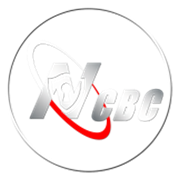 Materiał: poliester 88% + 12 % spandexKolor: niebieski.  Rozmiar: 7 x L; 5 x XL.Parametry techniczne nie gorsze niż strój siatkarski Wicket Sublimowany lub równoważne.Strój siatkarski męski Koszulka na krótki rękaw + Spodenki. Technologia sublimacji, nadruki na koszulce z numerami z przodu i z tyłu, numer na spodenkach + logo NCBC w strefie sublimowanej. Materiał: poliester 88% + 12 % spandexKolor: niebieski.  Rozmiar: 7 x L; 5 x XL.Parametry techniczne nie gorsze niż strój siatkarski Wicket Sublimowany lub równoważne.Szt.Szt.1212121244Koszulka sportowa do piłki nożnej.Technologia oddychająca z szybkoschnących włókien wentylowanych, odpornych na deformację i promieniowanie UV. Materiał: poliester 100% Kolor: niebieski. Rozmiar: 7 x L; 5 x XL. Parametry techniczne nie gorsze niż koszulka Academy III Joma lub równoważne.Koszulka sportowa do piłki nożnej.Technologia oddychająca z szybkoschnących włókien wentylowanych, odpornych na deformację i promieniowanie UV. Materiał: poliester 100% Kolor: niebieski. Rozmiar: 7 x L; 5 x XL. Parametry techniczne nie gorsze niż koszulka Academy III Joma lub równoważne.Szt.Szt.1212121255Spodnie Wiatr odporne /gore-tex/ męskie. Spodnie przeznaczone do trekinku lub skiturów w okresie przejściowym i zimie zabezpieczające przed wpływem wychładzającym wiatru. Techniczny materiał softshellowy, oddychający Materiał: impregnacja hydrofobowa, elastyczne wykończenie w okolicach kostek. Profilowany i wzmocniony odcinek kolan. Kieszenie na bokach i jedna na tyle zabezpieczone zamkiem błyskawicznym, nogawki posiadające krótkie zamki błyskawiczne. Kolor: czarny. Rozmiar: 50. Parametry techniczne nie gorsze niż Salomon Wayfarer AS Alpin Pant(LC1186200) lub równoważne.Spodnie Wiatr odporne /gore-tex/ męskie. Spodnie przeznaczone do trekinku lub skiturów w okresie przejściowym i zimie zabezpieczające przed wpływem wychładzającym wiatru. Techniczny materiał softshellowy, oddychający Materiał: impregnacja hydrofobowa, elastyczne wykończenie w okolicach kostek. Profilowany i wzmocniony odcinek kolan. Kieszenie na bokach i jedna na tyle zabezpieczone zamkiem błyskawicznym, nogawki posiadające krótkie zamki błyskawiczne. Kolor: czarny. Rozmiar: 50. Parametry techniczne nie gorsze niż Salomon Wayfarer AS Alpin Pant(LC1186200) lub równoważne.Szt.Szt.1111Zadanie nr 1 razem brutto (w tym podatek VAT 23%Zadanie nr 1 razem brutto (w tym podatek VAT 23%Zadanie nr 1 razem brutto (w tym podatek VAT 23%Zadanie nr 1 razem brutto (w tym podatek VAT 23%Zadanie nr 1 razem brutto (w tym podatek VAT 23%Zadanie nr 1 razem brutto (w tym podatek VAT 23%Zadanie nr 1 razem brutto (w tym podatek VAT 23%Zadanie nr 1 razem brutto (w tym podatek VAT 23%Zadanie nr 1 razem brutto (w tym podatek VAT 23%Zadanie nr 1 razem brutto (w tym podatek VAT 23%Zadanie nr 1 razem brutto (w tym podatek VAT 23%Zadanie nr 1 razem brutto (w tym podatek VAT 23%Zadanie nr 1 razem brutto (w tym podatek VAT 23%Zadanie nr 1 razem brutto (w tym podatek VAT 23%LpLpPrzedmiot zamówieniaPrzedmiot zamówieniaJ.m.J.m.IlośćIlośćCena jednostkowa nettoCena jednostkowa nettoWartość nettoWartość nettoWartość podatku VATWartość podatku VATWartość bruttoWartość bruttoNazwa oferowanego artykułu1122334444556677889Zadanie nr 2- Jednostka Wojskowa 4019 BiałobrzegiZadanie nr 2- Jednostka Wojskowa 4019 BiałobrzegiZadanie nr 2- Jednostka Wojskowa 4019 BiałobrzegiZadanie nr 2- Jednostka Wojskowa 4019 BiałobrzegiZadanie nr 2- Jednostka Wojskowa 4019 BiałobrzegiZadanie nr 2- Jednostka Wojskowa 4019 BiałobrzegiZadanie nr 2- Jednostka Wojskowa 4019 BiałobrzegiZadanie nr 2- Jednostka Wojskowa 4019 BiałobrzegiZadanie nr 2- Jednostka Wojskowa 4019 BiałobrzegiZadanie nr 2- Jednostka Wojskowa 4019 BiałobrzegiZadanie nr 2- Jednostka Wojskowa 4019 BiałobrzegiZadanie nr 2- Jednostka Wojskowa 4019 BiałobrzegiZadanie nr 2- Jednostka Wojskowa 4019 BiałobrzegiZadanie nr 2- Jednostka Wojskowa 4019 BiałobrzegiZadanie nr 2- Jednostka Wojskowa 4019 BiałobrzegiZadanie nr 2- Jednostka Wojskowa 4019 BiałobrzegiZadanie nr 2- Jednostka Wojskowa 4019 Białobrzegi1.1.Koszulka sportowa: Koszulka męska wykonana z lekkiej technicznej tkaniny mająca właściwości szybkoschnące.Koszulka o kroju Loose z zaokrąglonym dekoltem. Wykonana z materiałów 60% bawełna, 40% poliester. Koszulka bez wzoru poza logiem firmy na piersi. Elastyczny materiał zapewnia swobodę ruchów i indywidualne dopasowanie. Parametry techniczne nie gorsze niż koszulka Under Armour Sportstyle Left Chest Logo(1326799-019) lub równoważne. Koszulka z nadrukiem na plecach: „ KOMISJA EGZAMINACYJNA” Kolor: szary.  Rozmiar: 1 x 4XL, 2 x M, 1 x L, 1 x XXL; Kolor biały. Rozmiar 1 x 4XL, 2 x M, 1 x L, 1 x XXL.Koszulka sportowa: Koszulka męska wykonana z lekkiej technicznej tkaniny mająca właściwości szybkoschnące.Koszulka o kroju Loose z zaokrąglonym dekoltem. Wykonana z materiałów 60% bawełna, 40% poliester. Koszulka bez wzoru poza logiem firmy na piersi. Elastyczny materiał zapewnia swobodę ruchów i indywidualne dopasowanie. Parametry techniczne nie gorsze niż koszulka Under Armour Sportstyle Left Chest Logo(1326799-019) lub równoważne. Koszulka z nadrukiem na plecach: „ KOMISJA EGZAMINACYJNA” Kolor: szary.  Rozmiar: 1 x 4XL, 2 x M, 1 x L, 1 x XXL; Kolor biały. Rozmiar 1 x 4XL, 2 x M, 1 x L, 1 x XXL.Szt.Szt.101010102.2.Dres sportowy: Dres treningowy kompletny spodnie i bluza, przeznaczony do użytku codziennego. Wykonany z gładkiej dzianiny, która zatrzymuje ciepło. Skład 100% poliester. Spodnie i bluza posiadają po dwie kieszenie boczne. Bluza posiada zapięcie na suwak, długie rękawy i stójkę na szyi. Spodnie posiadają elastyczny pas, ściągany sznurkiem. Nogawki spodni są dopaso-wane, zwężane. Kolor: czarny lub granatowy. Parametry techniczne nie gorsze niż Under Armour Challenger II Knit Warm-up (1299934-410) lub równoważne. Bluza z nadrukiem na plecach: „ KOMISJA EGZAMINACYJNA”. ”. Rozmiar: 2 x M, 1 x L, 1 x XXL, 1 x 3XLDres sportowy: Dres treningowy kompletny spodnie i bluza, przeznaczony do użytku codziennego. Wykonany z gładkiej dzianiny, która zatrzymuje ciepło. Skład 100% poliester. Spodnie i bluza posiadają po dwie kieszenie boczne. Bluza posiada zapięcie na suwak, długie rękawy i stójkę na szyi. Spodnie posiadają elastyczny pas, ściągany sznurkiem. Nogawki spodni są dopaso-wane, zwężane. Kolor: czarny lub granatowy. Parametry techniczne nie gorsze niż Under Armour Challenger II Knit Warm-up (1299934-410) lub równoważne. Bluza z nadrukiem na plecach: „ KOMISJA EGZAMINACYJNA”. ”. Rozmiar: 2 x M, 1 x L, 1 x XXL, 1 x 3XLKpl.Kpl.55553.3.Skarpety sportowe: Skarpety sportowe przeznaczone dla mężczyzn. Materiał dominujący poliester ok. ( 98 % poliester, 2% elastan) Materiał elastyczny odprowa-dzający pot. Wysokość do kostki. Kolory szare, białe oraz czarne. Rozmiar – L, wkładka 27-30,5. Parametry techniczne nie gorsze niż Under Armour Heatgear LOCUT (1346753-035) lub równoważne. Skarpety sportowe: Skarpety sportowe przeznaczone dla mężczyzn. Materiał dominujący poliester ok. ( 98 % poliester, 2% elastan) Materiał elastyczny odprowa-dzający pot. Wysokość do kostki. Kolory szare, białe oraz czarne. Rozmiar – L, wkładka 27-30,5. Parametry techniczne nie gorsze niż Under Armour Heatgear LOCUT (1346753-035) lub równoważne. ParaPara151515154.4.Bluza do biegania: Bezrękawnik techniczny męski, przeznaczona do poruszania się w niskich temperaturach, gwarantująca ochronę przed wiatrem i izolacje cieplną. Wypełnienie typu 600 - puchem z kaczych piór. Materiał nie przemakalny, techniczny. Posiada bezpieczne kieszenie zapinane na zamek. Posiada dwie wewnętrzne kieszenie. Zapięcie na suwak, stójka pod szyją. Materiał 100% nylon Kolor: czarny. Rozmiar 1 x L, 1 x XXXL. Parametry nie gorsze niż Under Armour Down Vest M 1342741-001 lub równoważne.Bluza do biegania: Bezrękawnik techniczny męski, przeznaczona do poruszania się w niskich temperaturach, gwarantująca ochronę przed wiatrem i izolacje cieplną. Wypełnienie typu 600 - puchem z kaczych piór. Materiał nie przemakalny, techniczny. Posiada bezpieczne kieszenie zapinane na zamek. Posiada dwie wewnętrzne kieszenie. Zapięcie na suwak, stójka pod szyją. Materiał 100% nylon Kolor: czarny. Rozmiar 1 x L, 1 x XXXL. Parametry nie gorsze niż Under Armour Down Vest M 1342741-001 lub równoważne.Szt.Szt.22225.5.Spodnie turystyczne: Spodnie męskie, wykonane z wytrzymałego, elastycznego materiału o podwójnym splocie. Spodnie są wiatroszczelne i posiadają warstwę hydrofobową. Spodnie są dopasowane i posiadają proste nogawki, posiadają cztery kieszenie na zamek błyskawiczny - na nogawce, kieszeń tylna oraz dwie kieszenie na dłonie. Materiał ok. 88% Poliamid i 12% Elastan. Kolor: czarny.  Parametry techniczne nie gorsze niż Salomon Wayfarer As Straight Pant M lub równoważne.  Rozmiar 50/L (XXL). Spodnie turystyczne: Spodnie męskie, wykonane z wytrzymałego, elastycznego materiału o podwójnym splocie. Spodnie są wiatroszczelne i posiadają warstwę hydrofobową. Spodnie są dopasowane i posiadają proste nogawki, posiadają cztery kieszenie na zamek błyskawiczny - na nogawce, kieszeń tylna oraz dwie kieszenie na dłonie. Materiał ok. 88% Poliamid i 12% Elastan. Kolor: czarny.  Parametry techniczne nie gorsze niż Salomon Wayfarer As Straight Pant M lub równoważne.  Rozmiar 50/L (XXL). Szt.Szt.11116.6.Dres sportowy: Dres kompletny (spodnie+bluza). Lekki i wiatroszczelny materiał. Stan standardowy, kołnierz stojący, przez środek zapięcie na zamek błyskawiczny, kieszenie boczne zamykane na zamek błyskawiczny zarówno w spodniach i bluzie. Zamki boczne u dołu nogawki. W pasie sznurek do regulacji rozmiaru. Materiał 100% poliester, podszewka 100% poliester. Kolor: czarno- granatowy.  Parametry techniczne nie gorsze niż Asics Lined Suit (AS142K004-K11) lub równoważne.  Rozmiar XXL. Dres sportowy: Dres kompletny (spodnie+bluza). Lekki i wiatroszczelny materiał. Stan standardowy, kołnierz stojący, przez środek zapięcie na zamek błyskawiczny, kieszenie boczne zamykane na zamek błyskawiczny zarówno w spodniach i bluzie. Zamki boczne u dołu nogawki. W pasie sznurek do regulacji rozmiaru. Materiał 100% poliester, podszewka 100% poliester. Kolor: czarno- granatowy.  Parametry techniczne nie gorsze niż Asics Lined Suit (AS142K004-K11) lub równoważne.  Rozmiar XXL. Kpl.Kpl.111177Bluza do biegania: Bluza techniczna męska, przeznaczona do biegania w niskich temperaturach, gwarantująca ochronę przed wiatrem i izolacje cieplną. Materiał nie przemakalny, techniczny, trójwarstwowy- softshell. Bluza posiada zapięcie na suwak, długie rękawy i stójkę na szyi. Od wewnątrz siateczka. Skład materiału: 100% PES/ 78% PES, 22% EL Materiał 100% poliester o gramaturze 215 g/m, wodoodporność (mm): 10.000. Kolor: czerwony.  Parametry techniczne nie gorsze niż Odlo Jacket ALEOUS ELEMENT WARM C/O (612432) lub równoważne. Rozmiar: 1 x XXL.Bluza do biegania: Bluza techniczna męska, przeznaczona do biegania w niskich temperaturach, gwarantująca ochronę przed wiatrem i izolacje cieplną. Materiał nie przemakalny, techniczny, trójwarstwowy- softshell. Bluza posiada zapięcie na suwak, długie rękawy i stójkę na szyi. Od wewnątrz siateczka. Skład materiału: 100% PES/ 78% PES, 22% EL Materiał 100% poliester o gramaturze 215 g/m, wodoodporność (mm): 10.000. Kolor: czerwony.  Parametry techniczne nie gorsze niż Odlo Jacket ALEOUS ELEMENT WARM C/O (612432) lub równoważne. Rozmiar: 1 x XXL.Szt.Szt.111188Spodnie do biegania: Męskie, przeznaczona do biegania w niskich temperaturach. Materiał lekki i rozciągliwy umożliwiający pełny zakres ruchów. Zapinana na zamek kieszeń w części lędźwiowej, w pasie elastyczna gumka oraz sznurek. Materiał główny: 75% poliester, 25% wkładka elastanowa I: 88% poliester, 12 % wkładka, elastanowa II: 88% poliester, 12 wkładka, elastanowa III: 100 poliamid. Kolor: czarny. Parametry techniczne nie gorsze niż Odlo Tights VELOCITY PRO LIGHT C/O (622262) lub równoważne. Rozmiar: 1 x XXL.Spodnie do biegania: Męskie, przeznaczona do biegania w niskich temperaturach. Materiał lekki i rozciągliwy umożliwiający pełny zakres ruchów. Zapinana na zamek kieszeń w części lędźwiowej, w pasie elastyczna gumka oraz sznurek. Materiał główny: 75% poliester, 25% wkładka elastanowa I: 88% poliester, 12 % wkładka, elastanowa II: 88% poliester, 12 wkładka, elastanowa III: 100 poliamid. Kolor: czarny. Parametry techniczne nie gorsze niż Odlo Tights VELOCITY PRO LIGHT C/O (622262) lub równoważne. Rozmiar: 1 x XXL.Szt.Szt.111199Spodnie narciarskie: Materiał: +/- 5%, 84% nylon, 16% elastan, wodoszczelność i oddychalność membrany 20 000 mm., izolacja 3M Thinsulate (60 g/m) Spodnie mają posiadać regulowany pas, odpinane i regulowane szelki, wzmocnienia po wewnętrznej stronie, fartuchy przeciwśnieżne nogawek, przegubowe kolana oraz funkcjonalne boczne kieszenie na zamek. Parametry techniczne nie gorsze niż ROSSIGNOL HERO COURSE PANT (622262) lub równoważne.  Rozmiar: 1 x M.Spodnie narciarskie: Materiał: +/- 5%, 84% nylon, 16% elastan, wodoszczelność i oddychalność membrany 20 000 mm., izolacja 3M Thinsulate (60 g/m) Spodnie mają posiadać regulowany pas, odpinane i regulowane szelki, wzmocnienia po wewnętrznej stronie, fartuchy przeciwśnieżne nogawek, przegubowe kolana oraz funkcjonalne boczne kieszenie na zamek. Parametry techniczne nie gorsze niż ROSSIGNOL HERO COURSE PANT (622262) lub równoważne.  Rozmiar: 1 x M.Szt.Szt.11111010Dres reprezentacyjny: Spodnie: prosta nogawka, u dołu nogawki krótki zamek, posiadają dwie boczne kieszenie zapinane na zamek, elastyczna gumka oraz sznurek w pasie, wykonane w technologii AEROREADY - pochłania wilgoć, skład: 100 % poliester. Kolor: czarny/biały. Bluza: standardowy krój, stawiany kołnierz, długie rękawy i mankiety ze ściągaczami, tkanina ripstop, 100% poliester, kieszenie na suwak z przodu, suwak na całej długości; dół ze ściągaczem, odprowadzający pot materiał Climalite. Kolor: czarny /biały. Parametry nie gorsze niż Adidas TRIO 19 (kod produktu: bluza DJ2591, spodnie D95951) lub równoważne. Rozmiar: 2 x M, 4 x L, 3 x XL.     Dres reprezentacyjny: Spodnie: prosta nogawka, u dołu nogawki krótki zamek, posiadają dwie boczne kieszenie zapinane na zamek, elastyczna gumka oraz sznurek w pasie, wykonane w technologii AEROREADY - pochłania wilgoć, skład: 100 % poliester. Kolor: czarny/biały. Bluza: standardowy krój, stawiany kołnierz, długie rękawy i mankiety ze ściągaczami, tkanina ripstop, 100% poliester, kieszenie na suwak z przodu, suwak na całej długości; dół ze ściągaczem, odprowadzający pot materiał Climalite. Kolor: czarny /biały. Parametry nie gorsze niż Adidas TRIO 19 (kod produktu: bluza DJ2591, spodnie D95951) lub równoważne. Rozmiar: 2 x M, 4 x L, 3 x XL.     Kpl.Kpl.99991111Kurtka z tkanin wysokotechnicznych zimowa: Wodoodporna. Materiał: 100% Nylon, /Tkanina / DryVent / 159 G/M²/ DWR bez PFC. Średnia Waga: 1790 G (+/- 5%) Izolacja: puch 550 RDS. Kurtka powinna posiadać odczepiany kaptur, dwukierunkowy suwak na środku z przodu z plisą zapinaną na ukryte zatrzaski, kieszonka na rękawie zapinana na rzep, dwie kieszenie na piersi z suwakami, dwie kieszenie boczne zapinane na suwak z dodatkowym górnym otworem pod klapką, zakończenia rękawów z regulacją na rzep, regulacja talii i dolnego brzegu, wewnętrzna kieszeń z suwakiem na piersi. Kolor: NEW TAUPE GREEN.  Parametry nie gorsze niż The North Face Recycled McMurdo lub równoważne. Rozmiar: 1 x M.  Kurtka z tkanin wysokotechnicznych zimowa: Wodoodporna. Materiał: 100% Nylon, /Tkanina / DryVent / 159 G/M²/ DWR bez PFC. Średnia Waga: 1790 G (+/- 5%) Izolacja: puch 550 RDS. Kurtka powinna posiadać odczepiany kaptur, dwukierunkowy suwak na środku z przodu z plisą zapinaną na ukryte zatrzaski, kieszonka na rękawie zapinana na rzep, dwie kieszenie na piersi z suwakami, dwie kieszenie boczne zapinane na suwak z dodatkowym górnym otworem pod klapką, zakończenia rękawów z regulacją na rzep, regulacja talii i dolnego brzegu, wewnętrzna kieszeń z suwakiem na piersi. Kolor: NEW TAUPE GREEN.  Parametry nie gorsze niż The North Face Recycled McMurdo lub równoważne. Rozmiar: 1 x M.  Szt.Szt.11111212Kurtka zimowa: Kompatybilna konstrukcja 3 w 1, Kurtka zewnętrzna: membrana: GORE-TEX i DryVent, regulowany, nieodpinany kaptur, kieszeń na piersi, boczne kieszenie, suwak pod pachami, regulacja przy mankietach. Dolny brzeg regulowany za pomocą ściągacza, 100% poliester. Kurtka wewnętrzna: izolacja puchowa z certyfikatem RDS, sprężystość puchu 550 fill, wysoka stójka, prosty krój. Kolor: czarny. Parametry nie gorsze niż The North Face Mountain Light Triclimate GTX T93SS3lub równoważne. Rozmiar: XXL.Kurtka zimowa: Kompatybilna konstrukcja 3 w 1, Kurtka zewnętrzna: membrana: GORE-TEX i DryVent, regulowany, nieodpinany kaptur, kieszeń na piersi, boczne kieszenie, suwak pod pachami, regulacja przy mankietach. Dolny brzeg regulowany za pomocą ściągacza, 100% poliester. Kurtka wewnętrzna: izolacja puchowa z certyfikatem RDS, sprężystość puchu 550 fill, wysoka stójka, prosty krój. Kolor: czarny. Parametry nie gorsze niż The North Face Mountain Light Triclimate GTX T93SS3lub równoważne. Rozmiar: XXL.Szt.Szt.11111313Spodenki sportowe do tenisa ziemnego: Męskie. Materiał 100% polyester. Elastyczny materiał w pasie wraz ze sznureczkiem, zapinane na guziki, dwie boczne kieszenie, jedna tylna kieszonka. Wykonane z oddychającego materiału z zastosowaniem technologii DRI-FIT. Kolor: 1 x czarny, 1 x biały. Parametry nie gorsze niż Nike Court Heritage Short (kod: CK9845-010) lub równoważne. Rozmiar: 2 x L.  Spodenki sportowe do tenisa ziemnego: Męskie. Materiał 100% polyester. Elastyczny materiał w pasie wraz ze sznureczkiem, zapinane na guziki, dwie boczne kieszenie, jedna tylna kieszonka. Wykonane z oddychającego materiału z zastosowaniem technologii DRI-FIT. Kolor: 1 x czarny, 1 x biały. Parametry nie gorsze niż Nike Court Heritage Short (kod: CK9845-010) lub równoważne. Rozmiar: 2 x L.  Szt.Szt.22221414Koszulka polo do tenisa ziemnego: Męska, z prążkowanym kołnierzykiem polo, zapinana na guziki pod szyją. Materiał: bawełna pika. Krój normalny, haftowane logo na wysokości piersi, prążkowane obszycia na zakończeniach rękawów, boczne rozcięcia w rąbku, jednolity kolor. Parametry nie gorsze niż Fynch-Hatton koszulka polo (kod: 464119-0006-09940, 464119-0004-09940) lub równoważne. Kolor czarny. Rozmiar: 1 x M, 1 x L, 1 x XXXL. Kolor antracytowy. Rozmiar: 1 x M, 1 x L, 1 x XXXL.Koszulka polo do tenisa ziemnego: Męska, z prążkowanym kołnierzykiem polo, zapinana na guziki pod szyją. Materiał: bawełna pika. Krój normalny, haftowane logo na wysokości piersi, prążkowane obszycia na zakończeniach rękawów, boczne rozcięcia w rąbku, jednolity kolor. Parametry nie gorsze niż Fynch-Hatton koszulka polo (kod: 464119-0006-09940, 464119-0004-09940) lub równoważne. Kolor czarny. Rozmiar: 1 x M, 1 x L, 1 x XXXL. Kolor antracytowy. Rozmiar: 1 x M, 1 x L, 1 x XXXL.Szt.Szt.66661515Czepek neoprenowy. Wykonany z wysokiej, jakości neoprenu, o grubości ok. 2.5mm., z regulowanym paskiem dla zapewnia lepszego dopasowania. Kolor pomarańczowy. Parametry nie gorsze niż ORCA (kod referencyjny: EAN13: 8434446098680) lub równoważne. Rozmiar 3 x S/M (53-58), 3 x L/XL (55-60). Czepek neoprenowy. Wykonany z wysokiej, jakości neoprenu, o grubości ok. 2.5mm., z regulowanym paskiem dla zapewnia lepszego dopasowania. Kolor pomarańczowy. Parametry nie gorsze niż ORCA (kod referencyjny: EAN13: 8434446098680) lub równoważne. Rozmiar 3 x S/M (53-58), 3 x L/XL (55-60). Szt.Szt.66661616Rękawice narciarskie: Wykonanie: skóra naturalna - licowa, skóra ekologiczna, materiał: poliamid. Wykonane w technologii: AdvancedSkin Dry, ThermoLite®. Parametry nie gorsze niż SALOMON Propeller Dry M C11821 30 M0 lub równoważne. Kolor czarny. Rozmiar: 1 x L.Rękawice narciarskie: Wykonanie: skóra naturalna - licowa, skóra ekologiczna, materiał: poliamid. Wykonane w technologii: AdvancedSkin Dry, ThermoLite®. Parametry nie gorsze niż SALOMON Propeller Dry M C11821 30 M0 lub równoważne. Kolor czarny. Rozmiar: 1 x L.ParaPara1111Zadanie nr 2 razem brutto (w tym podatek VAT 23%)Zadanie nr 2 razem brutto (w tym podatek VAT 23%)Zadanie nr 2 razem brutto (w tym podatek VAT 23%)Zadanie nr 2 razem brutto (w tym podatek VAT 23%)Zadanie nr 2 razem brutto (w tym podatek VAT 23%)Zadanie nr 2 razem brutto (w tym podatek VAT 23%)Zadanie nr 2 razem brutto (w tym podatek VAT 23%)Zadanie nr 2 razem brutto (w tym podatek VAT 23%)Zadanie nr 2 razem brutto (w tym podatek VAT 23%)Zadanie nr 2 razem brutto (w tym podatek VAT 23%)Zadanie nr 2 razem brutto (w tym podatek VAT 23%)Zadanie nr 2 razem brutto (w tym podatek VAT 23%)Zadanie nr 2 razem brutto (w tym podatek VAT 23%)Zadanie nr 2 razem brutto (w tym podatek VAT 23%)LpLpPrzedmiot zamówieniaPrzedmiot zamówieniaJ.m.J.m.IlośćIlośćCena jednostkowa nettoCena jednostkowa nettoWartość nettoWartość nettoWartość podatku VATWartość podatku VATWartość bruttoWartość bruttoNazwa oferowanego artykułu11223344556677889Zadanie nr 3- Jednostka Wojskowa 5644 BiałobrzegiZadanie nr 3- Jednostka Wojskowa 5644 BiałobrzegiZadanie nr 3- Jednostka Wojskowa 5644 BiałobrzegiZadanie nr 3- Jednostka Wojskowa 5644 BiałobrzegiZadanie nr 3- Jednostka Wojskowa 5644 BiałobrzegiZadanie nr 3- Jednostka Wojskowa 5644 BiałobrzegiZadanie nr 3- Jednostka Wojskowa 5644 BiałobrzegiZadanie nr 3- Jednostka Wojskowa 5644 BiałobrzegiZadanie nr 3- Jednostka Wojskowa 5644 BiałobrzegiZadanie nr 3- Jednostka Wojskowa 5644 BiałobrzegiZadanie nr 3- Jednostka Wojskowa 5644 BiałobrzegiZadanie nr 3- Jednostka Wojskowa 5644 BiałobrzegiZadanie nr 3- Jednostka Wojskowa 5644 BiałobrzegiZadanie nr 3- Jednostka Wojskowa 5644 BiałobrzegiZadanie nr 3- Jednostka Wojskowa 5644 BiałobrzegiZadanie nr 3- Jednostka Wojskowa 5644 BiałobrzegiZadanie nr 3- Jednostka Wojskowa 5644 Białobrzegi11Kurtka męska zimowa Kurtka zapewnia ciepło i wygodę w chłodne dni.Wodoszczelny materiał chroni przed niekorzystnymi warunkami atmosferycznymi. Wykonany z kilku paneli kaptur z kołnierzem zapinanym pod sama brodę. Zamykane na suwak kieszenie boczne. Lekkie wypełnienie. Wewnętrzna kieszeń zapinana na suwak. Klasyczny krój. Logo na przodzie po lewej stronie. Rozmiar: 2x XL; 2x L,. Kolor: czarny. Parametry techniczne nie gorsze niż kurtka Reebok Classic F Short/Mid Jacket lub równoważne. Kurtka męska zimowa Kurtka zapewnia ciepło i wygodę w chłodne dni.Wodoszczelny materiał chroni przed niekorzystnymi warunkami atmosferycznymi. Wykonany z kilku paneli kaptur z kołnierzem zapinanym pod sama brodę. Zamykane na suwak kieszenie boczne. Lekkie wypełnienie. Wewnętrzna kieszeń zapinana na suwak. Klasyczny krój. Logo na przodzie po lewej stronie. Rozmiar: 2x XL; 2x L,. Kolor: czarny. Parametry techniczne nie gorsze niż kurtka Reebok Classic F Short/Mid Jacket lub równoważne. Szt.Szt.444422Czapka zimowaCzapka,  wykonana z przyjemnego w dotyku materiału. Klasyczny kształt Ciepły materiał o składzie: 70% Akryl / 30% Bawełna Ciepła i elastyczna Modna i prosta stylistyka Znaczek podkreślający markę produktu i sportowy charakter stroju Materiał:  70% Akryl / 30% Bawełna Rozmiar: 4x Unisex Kolor: czarny. Parametry techniczne nie gorsze niż czapka Reebok Active Beanie lub równoważne. Czapka zimowaCzapka,  wykonana z przyjemnego w dotyku materiału. Klasyczny kształt Ciepły materiał o składzie: 70% Akryl / 30% Bawełna Ciepła i elastyczna Modna i prosta stylistyka Znaczek podkreślający markę produktu i sportowy charakter stroju Materiał:  70% Akryl / 30% Bawełna Rozmiar: 4x Unisex Kolor: czarny. Parametry techniczne nie gorsze niż czapka Reebok Active Beanie lub równoważne. Szt.Szt.444433Spodenki  logo na lewej nogawce, 2 kieszenie po bokach, siatkowa podszewka na całej powierzchni spodenek wewnątrz, system ClimaLite: tkanina skonstruowana tak aby wchłaniała pot i odprowadzała go do zewnętrznej warstwy celem szybszego odparowania. w pasie ściągacz plus sznurek wewnątrz.  Materiał: 100% POLIESTER Rozmiar:2x L, 2x XL,. Kolor: czarny. Parametry techniczne nie gorsze niż Spodenki ADIDAS Ess 3S ClimaLite Short lub równoważne. Spodenki  logo na lewej nogawce, 2 kieszenie po bokach, siatkowa podszewka na całej powierzchni spodenek wewnątrz, system ClimaLite: tkanina skonstruowana tak aby wchłaniała pot i odprowadzała go do zewnętrznej warstwy celem szybszego odparowania. w pasie ściągacz plus sznurek wewnątrz.  Materiał: 100% POLIESTER Rozmiar:2x L, 2x XL,. Kolor: czarny. Parametry techniczne nie gorsze niż Spodenki ADIDAS Ess 3S ClimaLite Short lub równoważne. Szt.Szt.444444Koszulka Polo wykonana w technologii DRI-FIT / oddająca pot na zewnątrz boczne pasy i tylna wstawka z siateczki zwiększają przewiewność rozcięcia po bokach zapewniają optymalną swobodę ruchów Materiał: 100% POLIESTER  Rozmiar:2x L, 2x XL,. Kolor: czarny. Parametry techniczne nie gorsze niż koszulka Polo Nike Academy 18 lub równoważne. Koszulka Polo wykonana w technologii DRI-FIT / oddająca pot na zewnątrz boczne pasy i tylna wstawka z siateczki zwiększają przewiewność rozcięcia po bokach zapewniają optymalną swobodę ruchów Materiał: 100% POLIESTER  Rozmiar:2x L, 2x XL,. Kolor: czarny. Parametry techniczne nie gorsze niż koszulka Polo Nike Academy 18 lub równoważne. Szt.Szt.444455Koszulka Polo Koszulka polo wykonana w technologii DRI-FIT / oddająca pot na zewnątrz boczne pasy i tylna wstawka z siateczki zwiększają przewiewność rozcięcia po bokach zapewniają optymalną swobodę ruchów Materiał:  100% POLIESTER Rozmiar:2x L, 2x XL,. Kolor: zielony. Parametry techniczne nie gorsze niż koszulka Polo Nike Academy 18 lub równoważne.Koszulka Polo Koszulka polo wykonana w technologii DRI-FIT / oddająca pot na zewnątrz boczne pasy i tylna wstawka z siateczki zwiększają przewiewność rozcięcia po bokach zapewniają optymalną swobodę ruchów Materiał:  100% POLIESTER Rozmiar:2x L, 2x XL,. Kolor: zielony. Parametry techniczne nie gorsze niż koszulka Polo Nike Academy 18 lub równoważne.Szt.Szt.444466Spodnie sportowe Męskie spodnie sportowe wykonane z wytrzymałej, bardzo lekkiej ripstopowej tkaniny (faktura tkaniny w drobne prążki). Podszewka z siateczki zapewnia doskonałą oddychalność. Dwie boczne otwarte kieszenie, szeroki elastyczny pas ze sznurkowym ściągaczem. Doły nogawek zapinane na zamek. Materiał odprowadza pot i szybko schnie. Materiał: 100% poliester, tkanina chroniąca przed wiatrem, siateczkowa podszewka krój LOOSE szeroki, elastyczny pas ze sznurkowym ściągaczem 2 boczne otwarte kieszenie dół nogawki zapinany na zamek Rozmiar:2x L, 2x XL,. Kolor: czarny. Parametry techniczne nie gorsze niż spodnie UNDER ARMOUR VITAL WOVEN PANTS lub równoważne. Spodnie sportowe Męskie spodnie sportowe wykonane z wytrzymałej, bardzo lekkiej ripstopowej tkaniny (faktura tkaniny w drobne prążki). Podszewka z siateczki zapewnia doskonałą oddychalność. Dwie boczne otwarte kieszenie, szeroki elastyczny pas ze sznurkowym ściągaczem. Doły nogawek zapinane na zamek. Materiał odprowadza pot i szybko schnie. Materiał: 100% poliester, tkanina chroniąca przed wiatrem, siateczkowa podszewka krój LOOSE szeroki, elastyczny pas ze sznurkowym ściągaczem 2 boczne otwarte kieszenie dół nogawki zapinany na zamek Rozmiar:2x L, 2x XL,. Kolor: czarny. Parametry techniczne nie gorsze niż spodnie UNDER ARMOUR VITAL WOVEN PANTS lub równoważne. Szt.Szt.444477Kurtka wiosenna przeciwdeszczowaKurtka z membraną Aquatech 2Layer 8 000 ochroni przed wiatrem i deszczem. Lekki, wytrzymały materiał zapewni komfort użytkowania i swobodę ruchu podszycie z przewiewnej siateczki, uszczelnione zamki chronią przed wilgocią, 1 zapinana kieszonka wewnątrz z wyjściem na słuchawki, 1 kieszeń piersiowa oraz 2 kieszenie boczne na drobiazgi, odpinany kaptur z regulacją 3D gwarantuje dodatkową osłonę, zapinana wentylacja pod pachami poprawia przepływ powietrza, wysoka stójka z miękkim wykończeniem zapobiega utracie ciepła, patka na zakończeniu zamka chroni przed podrażnieniami podbródka, regulacja mankietów na rzep oraz dołu w postaci ściągacza ze stoperem, uszczelnione szwy oraz impregnacja DWR usprawniają odporność na wilgoć, ochronna listwa wewnętrzna wzdłuż zamka usprawnia ochronę przed chłodem, Membrana Aquatech 2Layer 8000 zapewnia ochronę przed wiatrem i Deszczem, elementy odblaskowe na froncie i z tyłu zapewniają lepszą widoczność po zmroku. Materiał: 100% poliester Podszewka: 100% poliester Membrana:  Aquatech 2Layer 8 000 Wodoodporność:  8 000 mm/m2 Oddychalność:  6 000 g/m2/24h Rozmiar: 2 x L, 2x XL,. Kolor: czarny. Parametry techniczne nie gorsze niż 4F Kurtka Wiosenna Przeciwdeszczowa KUM005  lub równoważne. Kurtka wiosenna przeciwdeszczowaKurtka z membraną Aquatech 2Layer 8 000 ochroni przed wiatrem i deszczem. Lekki, wytrzymały materiał zapewni komfort użytkowania i swobodę ruchu podszycie z przewiewnej siateczki, uszczelnione zamki chronią przed wilgocią, 1 zapinana kieszonka wewnątrz z wyjściem na słuchawki, 1 kieszeń piersiowa oraz 2 kieszenie boczne na drobiazgi, odpinany kaptur z regulacją 3D gwarantuje dodatkową osłonę, zapinana wentylacja pod pachami poprawia przepływ powietrza, wysoka stójka z miękkim wykończeniem zapobiega utracie ciepła, patka na zakończeniu zamka chroni przed podrażnieniami podbródka, regulacja mankietów na rzep oraz dołu w postaci ściągacza ze stoperem, uszczelnione szwy oraz impregnacja DWR usprawniają odporność na wilgoć, ochronna listwa wewnętrzna wzdłuż zamka usprawnia ochronę przed chłodem, Membrana Aquatech 2Layer 8000 zapewnia ochronę przed wiatrem i Deszczem, elementy odblaskowe na froncie i z tyłu zapewniają lepszą widoczność po zmroku. Materiał: 100% poliester Podszewka: 100% poliester Membrana:  Aquatech 2Layer 8 000 Wodoodporność:  8 000 mm/m2 Oddychalność:  6 000 g/m2/24h Rozmiar: 2 x L, 2x XL,. Kolor: czarny. Parametry techniczne nie gorsze niż 4F Kurtka Wiosenna Przeciwdeszczowa KUM005  lub równoważne. Szt.Szt.444488Kurtka zimowa męska Puchowa Ciepła termoaktywna kurtka z kapturem zapinana na zamek błyskawiczny. Wypełniona kaczymi piórami, które zapewniają komfort termiczny nawet podczas bardzo niskich temperatur. Kurtkę wykonano w kroju regular. Swobodny, luźny, który sprzyja naturalnemu ruchowi powietrza pod warstwami odzieży. Wykonana została w 100% z nylonu z zastosowaniem technologi UA Storm - zewnętrzny materiał odpycha wodę bez utraty zdolności oddychania.Wysokie zapięcie zamka głównego tworzy kołnierz chroniący szyję i twarz przed nieprzyjaznymi warunkami Atmosferycznymi. Wyposażona w dwie kieszenie biodrowe zamykane na zamek błyskawiczny.Dodatkowym zabezpieczeniem przed zimnem są mankiety z elastycznym ściągaczem, który dopasowuje się do obwodu ręki. Materiał: 100% nylon Wypełnienie: kacze pióra. Rozmiar: 1 x XL,.Kolor: granatowy. Parametry nie gorsze niż Kurtka Under Armour Down Hooded Jacket lub równoważne.Kurtka zimowa męska Puchowa Ciepła termoaktywna kurtka z kapturem zapinana na zamek błyskawiczny. Wypełniona kaczymi piórami, które zapewniają komfort termiczny nawet podczas bardzo niskich temperatur. Kurtkę wykonano w kroju regular. Swobodny, luźny, który sprzyja naturalnemu ruchowi powietrza pod warstwami odzieży. Wykonana została w 100% z nylonu z zastosowaniem technologi UA Storm - zewnętrzny materiał odpycha wodę bez utraty zdolności oddychania.Wysokie zapięcie zamka głównego tworzy kołnierz chroniący szyję i twarz przed nieprzyjaznymi warunkami Atmosferycznymi. Wyposażona w dwie kieszenie biodrowe zamykane na zamek błyskawiczny.Dodatkowym zabezpieczeniem przed zimnem są mankiety z elastycznym ściągaczem, który dopasowuje się do obwodu ręki. Materiał: 100% nylon Wypełnienie: kacze pióra. Rozmiar: 1 x XL,.Kolor: granatowy. Parametry nie gorsze niż Kurtka Under Armour Down Hooded Jacket lub równoważne.Szt.Szt.111199Czapka Dwustronna czapka. Trwała konstrukcja z elastycznej dzianiny zapewnia całodzienny komfort, elastyczność i ciepło Dwustronna konstrukcja z żakardowym nadrukiem camo na jednej stronie i solidną dzianiną na drugiej stronie 100% poliakryl (akryl) Rozmiar:1x uniwersalny. Kolor granatowy.Parametry techniczne nie gorsze niż Czapka Under Armour 1343169-001 Reversible Beanie lub równoważne.Czapka Dwustronna czapka. Trwała konstrukcja z elastycznej dzianiny zapewnia całodzienny komfort, elastyczność i ciepło Dwustronna konstrukcja z żakardowym nadrukiem camo na jednej stronie i solidną dzianiną na drugiej stronie 100% poliakryl (akryl) Rozmiar:1x uniwersalny. Kolor granatowy.Parametry techniczne nie gorsze niż Czapka Under Armour 1343169-001 Reversible Beanie lub równoważne.Szt.Szt.11111010Spodnie Krótkie Materiał: 60% Bawełna, 37% Poliester, 3% Spandex – zaplot Rip-Stop, 10 kieszeni Elastyczny pas z zapięciem na velcro dla dodatkowej regulacji Szerokie szlufki na pasek o szerokości do 50 mm Dwie pętle na karabinki lub D-Ringi przy pasie z przodu spodni Klasyczny dżinsowy karczek w tylnej części ogranicza „zjeżdżanie” spodni Długość wewnętrzna nogawek: 8,5” (ok. 22 cm) Rozporek zamkowy YKK Wysoka, jakość Polski producent Wytrzymały materiał – Rip-Stop Wygodne – artykułowany, anatomiczny krój Przewiewne Konstrukcja dostosowana do miejskich działań taktycznych Bardzo duża ilość praktycznych kieszeni Rzepowy pas velcro zamiast klasycznegu guzika, dający możliwość regulacji obwodu w pasie Szerokie szlufki Kolor: Beżowe/Khaki Rozmiar: XXXL Parametry techniczne nie gorsze niż HELIKON Spodnie Krótkie UTP UTS 8,5 lub równoważne Spodnie Krótkie Materiał: 60% Bawełna, 37% Poliester, 3% Spandex – zaplot Rip-Stop, 10 kieszeni Elastyczny pas z zapięciem na velcro dla dodatkowej regulacji Szerokie szlufki na pasek o szerokości do 50 mm Dwie pętle na karabinki lub D-Ringi przy pasie z przodu spodni Klasyczny dżinsowy karczek w tylnej części ogranicza „zjeżdżanie” spodni Długość wewnętrzna nogawek: 8,5” (ok. 22 cm) Rozporek zamkowy YKK Wysoka, jakość Polski producent Wytrzymały materiał – Rip-Stop Wygodne – artykułowany, anatomiczny krój Przewiewne Konstrukcja dostosowana do miejskich działań taktycznych Bardzo duża ilość praktycznych kieszeni Rzepowy pas velcro zamiast klasycznegu guzika, dający możliwość regulacji obwodu w pasie Szerokie szlufki Kolor: Beżowe/Khaki Rozmiar: XXXL Parametry techniczne nie gorsze niż HELIKON Spodnie Krótkie UTP UTS 8,5 lub równoważne Szt.Szt.11111111Spodenki Materiał w Technologii UA Storm jest hydrofobowy i oddychając UPF 30+ chroni skórę przed szkodliwymi promieniami słońca Oddychająca podszewka z siatki Zapinany na elastyczny pas z wewnętrznym ściągaczem 100% poliestru Rozmiar: XXL Parametry techniczne nie gorsze niż spodenki Under Armour Woven Graphic Short lub równoważne.Spodenki Materiał w Technologii UA Storm jest hydrofobowy i oddychając UPF 30+ chroni skórę przed szkodliwymi promieniami słońca Oddychająca podszewka z siatki Zapinany na elastyczny pas z wewnętrznym ściągaczem 100% poliestru Rozmiar: XXL Parametry techniczne nie gorsze niż spodenki Under Armour Woven Graphic Short lub równoważne.Szt.Szt.11111212Spodnie - elastyczna wytrzymała oraz lekka tkanina- siateczkowa podszewka zapewnia dodatkową wentylację elastyczny pas z wewnętrznym ściągaczem boczne kieszenie zapinane na- zwężane nogawki z zamkami u dołu- na prawej nogawce nadrukowane logo- skład materiału: 100% poliester Kolor: czarny. Rozmiar: XXL Parametry techniczne nie gorsze niż spodnie UNDER ARMOUR – Sportstyle Woven lub równoważne.Spodnie - elastyczna wytrzymała oraz lekka tkanina- siateczkowa podszewka zapewnia dodatkową wentylację elastyczny pas z wewnętrznym ściągaczem boczne kieszenie zapinane na- zwężane nogawki z zamkami u dołu- na prawej nogawce nadrukowane logo- skład materiału: 100% poliester Kolor: czarny. Rozmiar: XXL Parametry techniczne nie gorsze niż spodnie UNDER ARMOUR – Sportstyle Woven lub równoważne.Szt.Szt.11111313Spodnie  Miękka tkanina oraz swobodny krój zwiększają poczucie komfortu posiadają dwie głębokie otwarte kieszenie na drobne przedmiotyTechnologia AEROREADY,  która pochłania wilgoć i odprowadza ja na zewnątrz w pasie szeroki ściągacz oraz sznurek do regulacji szerokości zapewnią indywidualne dopasowanie Ściągacze przy nogawkach  od środka wykończone miłym w dotyku polarem dającym komfort termiczny w zimne dni Małe, czarne logo na lewej nogawce Czarne trzy paski z tyłu na prawej nogawce Spodnie męskie, skład materiału 100% poliester Kolor szary Rozmiar: XL Parametry techniczne nie gorsze niż spodnie ADIDAS ED8376 AEROREADY lub równoważne.Spodnie  Miękka tkanina oraz swobodny krój zwiększają poczucie komfortu posiadają dwie głębokie otwarte kieszenie na drobne przedmiotyTechnologia AEROREADY,  która pochłania wilgoć i odprowadza ja na zewnątrz w pasie szeroki ściągacz oraz sznurek do regulacji szerokości zapewnią indywidualne dopasowanie Ściągacze przy nogawkach  od środka wykończone miłym w dotyku polarem dającym komfort termiczny w zimne dni Małe, czarne logo na lewej nogawce Czarne trzy paski z tyłu na prawej nogawce Spodnie męskie, skład materiału 100% poliester Kolor szary Rozmiar: XL Parametry techniczne nie gorsze niż spodnie ADIDAS ED8376 AEROREADY lub równoważne.Szt.Szt.11111414Dres Komplet dresowy - klasyczny sportowy fason - bardzo ciepła, wykonana z grubej i miękkiej bawełny - tkanina od wewnętrznej strony jest szczotkowana i przyjemna w dotyku - wysoki kołnierz oraz regulowany kaptur - mocne żebrowane ściągacze na rękawach oraz u dołu bluzy chroniące przed zimnem - duże przednie kieszenie zamykane na zamki - żakardowa naszywka na krawędzi kaptura oraz w bocznym szwie po lewej stronie - na piersi haftowane logo oraz napis - duży nadruk po prawej stronie bluzy od biodra do pachy - zawieszki na suwakach ułatwiające rozpinanie - skład materiału: 70% bawełna, 30% poliester Spodnie: - klasyczny sportowy fason - bardzo ciepłe, wykonane z grubej i miękkiej bawełny - haftowany napis pod prawą kieszenią - Duże boczne kieszenie zamykane na zamki - zawieszki na suwakach ułatwiające rozpinanie - szeroki ściągacz w pasie z regulacją sznurkiem - żebrowane ściągacze u dołu nogawek - przeszycia na nogawkach - skład materiału: 70% bawełna / 30% poliester Kolor: szary. Rozmiar: XXXL Parametry techniczne nie gorsze niż dres THOR STEINAR – Godwin lub równoważne.Dres Komplet dresowy - klasyczny sportowy fason - bardzo ciepła, wykonana z grubej i miękkiej bawełny - tkanina od wewnętrznej strony jest szczotkowana i przyjemna w dotyku - wysoki kołnierz oraz regulowany kaptur - mocne żebrowane ściągacze na rękawach oraz u dołu bluzy chroniące przed zimnem - duże przednie kieszenie zamykane na zamki - żakardowa naszywka na krawędzi kaptura oraz w bocznym szwie po lewej stronie - na piersi haftowane logo oraz napis - duży nadruk po prawej stronie bluzy od biodra do pachy - zawieszki na suwakach ułatwiające rozpinanie - skład materiału: 70% bawełna, 30% poliester Spodnie: - klasyczny sportowy fason - bardzo ciepłe, wykonane z grubej i miękkiej bawełny - haftowany napis pod prawą kieszenią - Duże boczne kieszenie zamykane na zamki - zawieszki na suwakach ułatwiające rozpinanie - szeroki ściągacz w pasie z regulacją sznurkiem - żebrowane ściągacze u dołu nogawek - przeszycia na nogawkach - skład materiału: 70% bawełna / 30% poliester Kolor: szary. Rozmiar: XXXL Parametry techniczne nie gorsze niż dres THOR STEINAR – Godwin lub równoważne.Kpl.Kpl.11111515Dres  Męski dres uszyty jest z lekkiego materiału z logo marki na bluzie i spodniach dresowych. Bluza ma pełne zapięcie na zamek i dwie kieszenie. Spodnie dresowe mają elastyczny pas i dwie kieszenie boczne, męski dres, długi rękaw, zapięcie na suwak, elastyczny pas, dwie kieszenie Materiał: 100% poliester Kolor: czarny. Rozmiar: XXL  Parametry techniczne nie gorsze niż dres UNDER ARMOUR– Challenger lub równoważne.Dres  Męski dres uszyty jest z lekkiego materiału z logo marki na bluzie i spodniach dresowych. Bluza ma pełne zapięcie na zamek i dwie kieszenie. Spodnie dresowe mają elastyczny pas i dwie kieszenie boczne, męski dres, długi rękaw, zapięcie na suwak, elastyczny pas, dwie kieszenie Materiał: 100% poliester Kolor: czarny. Rozmiar: XXL  Parametry techniczne nie gorsze niż dres UNDER ARMOUR– Challenger lub równoważne.Kpl.Kpl.11111616Kurtka męska softshellLekka, łatwa do spakowania kurtka softshellowa dla mężczyzn.  Materiał wykonany  w technologi STORM i COLDGEAR INFRARED wspomaga wodoodporność i zapewnia optymalną oddychalność. Kurtka jest również w 100% wiatroszczelna. Trwały, 3-warstwowy materiał ma miękką warstwę zewnętrzną i doskonałą rozciągliwość w 4 kierunkach Kolor:  Czarny Krój: Regular Materiał:  100% poliester, (4-way stretch) Technologia:  UA Storm, COLDGEAR INFRARED 2 kieszenie zasuwane zamkami Kieszonka na piersi Dolny ściągacz ze stoperem Wiatroszczelny Kolor: czarny. Rozmiar: L Parametry techniczne nie gorsze niż męski softshell UNDER ARMOUR 1355846 lub równoważne.Kurtka męska softshellLekka, łatwa do spakowania kurtka softshellowa dla mężczyzn.  Materiał wykonany  w technologi STORM i COLDGEAR INFRARED wspomaga wodoodporność i zapewnia optymalną oddychalność. Kurtka jest również w 100% wiatroszczelna. Trwały, 3-warstwowy materiał ma miękką warstwę zewnętrzną i doskonałą rozciągliwość w 4 kierunkach Kolor:  Czarny Krój: Regular Materiał:  100% poliester, (4-way stretch) Technologia:  UA Storm, COLDGEAR INFRARED 2 kieszenie zasuwane zamkami Kieszonka na piersi Dolny ściągacz ze stoperem Wiatroszczelny Kolor: czarny. Rozmiar: L Parametry techniczne nie gorsze niż męski softshell UNDER ARMOUR 1355846 lub równoważne.Szt.Szt.11111717Dresy  Kompletny dres, bluza ze stójką, suwak na całej długości,  posiada dwie boczne kieszenie, rękawy ze ściągaczami skład materiału 100% poliester kod produktu: CE9053. Spodnie dresowe z kieszeniami z przodu skład 100% poliester wyszywane logo Kod produktu: CE9036  Parametry techniczne nie gorsze niż Komplet Dresowy ADIDAS CORE 18 lub równoważne Rozmiar: 2x L; 2x XLDresy  Kompletny dres, bluza ze stójką, suwak na całej długości,  posiada dwie boczne kieszenie, rękawy ze ściągaczami skład materiału 100% poliester kod produktu: CE9053. Spodnie dresowe z kieszeniami z przodu skład 100% poliester wyszywane logo Kod produktu: CE9036  Parametry techniczne nie gorsze niż Komplet Dresowy ADIDAS CORE 18 lub równoważne Rozmiar: 2x L; 2x XLKplKpl44441818Getry piłkarskie Getry piłkarskie posiadają anatomiczny krój zapewnia amortyzację i wsparcie miejsc szczególnie narażonych na przeciążenia. Wzmocniony materiał w okolicy palców i pięty wydłuża żywotność materiału. Panele wentylacyjne zapewniają ciągłą cyrkulacje powietrza gwarantując komfort. Wykonane z 99% poliamidu, 1% elastanu. Rozmiar: 2x 42, 2x 45,.  Kolor: biały. Parametry techniczne nie gorsze niż getry piłkarskie skarpety adidas Milano lub równoważne. Getry piłkarskie Getry piłkarskie posiadają anatomiczny krój zapewnia amortyzację i wsparcie miejsc szczególnie narażonych na przeciążenia. Wzmocniony materiał w okolicy palców i pięty wydłuża żywotność materiału. Panele wentylacyjne zapewniają ciągłą cyrkulacje powietrza gwarantując komfort. Wykonane z 99% poliamidu, 1% elastanu. Rozmiar: 2x 42, 2x 45,.  Kolor: biały. Parametry techniczne nie gorsze niż getry piłkarskie skarpety adidas Milano lub równoważne. ParaPara44441919STRÓJ BRAMKARSKI Komplet bramkarski męski bluza + spodenki   Bluza treningowa, bramkarska rękawy zakończone ściągaczem posiada ochraniacze z pianki na łokciach technologia  Climalite - oddająca pot na zewnątrz skład: 100% poliester Kolor: czarny Spodenki treningowe, bramkarskie męskie Posiadają wstawki amortyzujące z pianki na biodrach wykonane w technologii Aeroready - odprowadza wilgoć i zapewnia wentylację Wyszywane logo na nogawce skład: 100% poliester kolor: czarny Rozmiar:1x L, 1x XL,. Kolor: czarny. Parametry techniczne nie gorsze niż spodenki  Adidas  Assista 17 JSY+Adidas Tierro GK Shorts lub równoważne. STRÓJ BRAMKARSKI Komplet bramkarski męski bluza + spodenki   Bluza treningowa, bramkarska rękawy zakończone ściągaczem posiada ochraniacze z pianki na łokciach technologia  Climalite - oddająca pot na zewnątrz skład: 100% poliester Kolor: czarny Spodenki treningowe, bramkarskie męskie Posiadają wstawki amortyzujące z pianki na biodrach wykonane w technologii Aeroready - odprowadza wilgoć i zapewnia wentylację Wyszywane logo na nogawce skład: 100% poliester kolor: czarny Rozmiar:1x L, 1x XL,. Kolor: czarny. Parametry techniczne nie gorsze niż spodenki  Adidas  Assista 17 JSY+Adidas Tierro GK Shorts lub równoważne. Kpl.Kpl.22222020Rękawice bramkarskie  Rękawice bramkarskie. Lateks Soft Grip Pro zapewnia dobrą przyczepność i amortyzację. Wygodny krój z zewnętrznymi szwami. Elastyczna opaska doskonale przylega do nadgarstka, odpowiednio go wspierając. Pasek dookoła całego nadgarstka. Dane techniczne: część główna: 63% poliester, 37% poliuretan, wewnętrzna część dłoni: 100% guma. Rozmiar: 1 x 9, 1x 10,. Kolor: czarny.Parametry techniczne nie gorsze niż Rękawice bramkarskie adidas Predator20 Gl Mtc FS0408 lub równoważne. Rękawice bramkarskie  Rękawice bramkarskie. Lateks Soft Grip Pro zapewnia dobrą przyczepność i amortyzację. Wygodny krój z zewnętrznymi szwami. Elastyczna opaska doskonale przylega do nadgarstka, odpowiednio go wspierając. Pasek dookoła całego nadgarstka. Dane techniczne: część główna: 63% poliester, 37% poliuretan, wewnętrzna część dłoni: 100% guma. Rozmiar: 1 x 9, 1x 10,. Kolor: czarny.Parametry techniczne nie gorsze niż Rękawice bramkarskie adidas Predator20 Gl Mtc FS0408 lub równoważne. ParaPara22222121KOSZULKA POLO Koszulka typu polo wykonana w 58% bawełna, 42% poliester. Jest to produkt bardzo wysokiej, jakości. Koszulka zapinana na guziki, logo jest naklejane. Lekki materiał z subtelną strukturą pique został zaopatrzony w technologię Aeroready, która jest gwarancją niezawodnego komfortu nawet w czasie intensywnego wysiłku. Prosty krój z raglanowymi rękawami i dłuższym tyłem zyskał rozcięcia po bokach, co zwiększa zakres ruchów. Wzmocnione szwy na ramionach, Rozmiar: 3x L, 6x XL, 3x 2XLKolor: czarny, biały, czerwony. Parametry techniczne nie gorsze niż kurtka KOSZULKA POLO ADIDAS CONDIVO 20 lub równoważne.KOSZULKA POLO Koszulka typu polo wykonana w 58% bawełna, 42% poliester. Jest to produkt bardzo wysokiej, jakości. Koszulka zapinana na guziki, logo jest naklejane. Lekki materiał z subtelną strukturą pique został zaopatrzony w technologię Aeroready, która jest gwarancją niezawodnego komfortu nawet w czasie intensywnego wysiłku. Prosty krój z raglanowymi rękawami i dłuższym tyłem zyskał rozcięcia po bokach, co zwiększa zakres ruchów. Wzmocnione szwy na ramionach, Rozmiar: 3x L, 6x XL, 3x 2XLKolor: czarny, biały, czerwony. Parametry techniczne nie gorsze niż kurtka KOSZULKA POLO ADIDAS CONDIVO 20 lub równoważne.Szt.Szt.121212122222DRES  Bluza ma wysoki kołnierz w stylu retro. Spodnie mają nowoczesny, nieco zwężany krój. Trykot zawierający poliester Bluza i spodnie: z kieszeniami. Bluza: suwak na całej długości; elastyczne mankiety i dół. Bluza: kontrastowe 3 paski na rękawach; logo  na lewej piersi,Spodnie: elastyczna talia regulowana sznurkiem; nogawki ze  z małym ściągaczem. Spodnie: trzy paski po bokach. Rozmiar: 2x L, 6x XL, 1x 2XL, 1x 3XL Materiał: poliester Kolor: czarny.Parametry techniczne nie gorsze niż kurtka DRES ADIDAS  GAME TIME  DV2448 lub równoważne.DRES  Bluza ma wysoki kołnierz w stylu retro. Spodnie mają nowoczesny, nieco zwężany krój. Trykot zawierający poliester Bluza i spodnie: z kieszeniami. Bluza: suwak na całej długości; elastyczne mankiety i dół. Bluza: kontrastowe 3 paski na rękawach; logo  na lewej piersi,Spodnie: elastyczna talia regulowana sznurkiem; nogawki ze  z małym ściągaczem. Spodnie: trzy paski po bokach. Rozmiar: 2x L, 6x XL, 1x 2XL, 1x 3XL Materiał: poliester Kolor: czarny.Parametry techniczne nie gorsze niż kurtka DRES ADIDAS  GAME TIME  DV2448 lub równoważne.Kpl.Kpl.10101010Zadanie nr 3 razem brutto (w tym podatek VAT 23%Zadanie nr 3 razem brutto (w tym podatek VAT 23%Zadanie nr 3 razem brutto (w tym podatek VAT 23%Zadanie nr 3 razem brutto (w tym podatek VAT 23%Zadanie nr 3 razem brutto (w tym podatek VAT 23%Zadanie nr 3 razem brutto (w tym podatek VAT 23%Zadanie nr 3 razem brutto (w tym podatek VAT 23%Zadanie nr 3 razem brutto (w tym podatek VAT 23%Zadanie nr 3 razem brutto (w tym podatek VAT 23%Zadanie nr 3 razem brutto (w tym podatek VAT 23%Zadanie nr 3 razem brutto (w tym podatek VAT 23%Zadanie nr 3 razem brutto (w tym podatek VAT 23%Zadanie nr 3 razem brutto (w tym podatek VAT 23%Zadanie nr 3 razem brutto (w tym podatek VAT 23%LpLpPrzedmiot zamówieniaPrzedmiot zamówieniaJ.m.J.m.IlośćIlośćCena jednostkowa nettoCena jednostkowa nettoWartość nettoWartość nettoWartość podatku VATWartość podatku VATWartość bruttoWartość bruttoNazwa oferowanego artykułu11223344556677889Zadanie nr 4- WKU OstrołękaZadanie nr 4- WKU OstrołękaZadanie nr 4- WKU OstrołękaZadanie nr 4- WKU OstrołękaZadanie nr 4- WKU OstrołękaZadanie nr 4- WKU OstrołękaZadanie nr 4- WKU OstrołękaZadanie nr 4- WKU OstrołękaZadanie nr 4- WKU OstrołękaZadanie nr 4- WKU OstrołękaZadanie nr 4- WKU OstrołękaZadanie nr 4- WKU OstrołękaZadanie nr 4- WKU OstrołękaZadanie nr 4- WKU OstrołękaZadanie nr 4- WKU OstrołękaZadanie nr 4- WKU OstrołękaZadanie nr 4- WKU Ostrołęka1.1.Koszulka sportowa do siatkówkiKrótkim rękawem. Technologia Dri-Fit; Wykończenie ramion i wycięcia pod szyją nadaje całości stylowy wygląd; Materiał: 100% poliester. Kolor: Niebieski. Parametry techniczne nie gorsze niż koszulka Nike Park lub równoważne. Napis na lewej piersi-Wojskowa Komenda Uzupełnień w Ostrołęce Rozmiar: 2 x S, 2 x M; 4 x L; 2 x XL. Koszulka sportowa do siatkówkiKrótkim rękawem. Technologia Dri-Fit; Wykończenie ramion i wycięcia pod szyją nadaje całości stylowy wygląd; Materiał: 100% poliester. Kolor: Niebieski. Parametry techniczne nie gorsze niż koszulka Nike Park lub równoważne. Napis na lewej piersi-Wojskowa Komenda Uzupełnień w Ostrołęce Rozmiar: 2 x S, 2 x M; 4 x L; 2 x XL. Szt.Szt.1010101022Spodenki sportowe do siatkówkiTechnologia Dri-Fit; Materiał: 100% poliester. Kolor: czarny.  Parametry techniczne nie gorsze niż spodenki Nike Dri-Fit lub równoważne Rozmiar: 2 x S, 2 x M; 4 x L; 2 x XL. Spodenki sportowe do siatkówkiTechnologia Dri-Fit; Materiał: 100% poliester. Kolor: czarny.  Parametry techniczne nie gorsze niż spodenki Nike Dri-Fit lub równoważne Rozmiar: 2 x S, 2 x M; 4 x L; 2 x XL. Szt.Szt.10101010Zadanie nr 4 razem brutto (w tym podatek VAT 23%)Zadanie nr 4 razem brutto (w tym podatek VAT 23%)Zadanie nr 4 razem brutto (w tym podatek VAT 23%)Zadanie nr 4 razem brutto (w tym podatek VAT 23%)Zadanie nr 4 razem brutto (w tym podatek VAT 23%)Zadanie nr 4 razem brutto (w tym podatek VAT 23%)Zadanie nr 4 razem brutto (w tym podatek VAT 23%)Zadanie nr 4 razem brutto (w tym podatek VAT 23%)Zadanie nr 4 razem brutto (w tym podatek VAT 23%)Zadanie nr 4 razem brutto (w tym podatek VAT 23%)Zadanie nr 4 razem brutto (w tym podatek VAT 23%)Zadanie nr 4 razem brutto (w tym podatek VAT 23%)Zadanie nr 4 razem brutto (w tym podatek VAT 23%)Zadanie nr 4 razem brutto (w tym podatek VAT 23%)LpLpPrzedmiot zamówieniaPrzedmiot zamówieniaJ.m.J.m.IlośćIlośćCena jednostkowa nettoCena jednostkowa nettoWartość nettoWartość nettoWartość podatku VATWartość podatku VATWartość bruttoWartość bruttoNazwa oferowanego artykułu11223344556677889Zadanie nr 5 – 26 Wojskowy Oddział Gospodarczy ZegrzeZadanie nr 5 – 26 Wojskowy Oddział Gospodarczy ZegrzeZadanie nr 5 – 26 Wojskowy Oddział Gospodarczy ZegrzeZadanie nr 5 – 26 Wojskowy Oddział Gospodarczy ZegrzeZadanie nr 5 – 26 Wojskowy Oddział Gospodarczy ZegrzeZadanie nr 5 – 26 Wojskowy Oddział Gospodarczy ZegrzeZadanie nr 5 – 26 Wojskowy Oddział Gospodarczy ZegrzeZadanie nr 5 – 26 Wojskowy Oddział Gospodarczy ZegrzeZadanie nr 5 – 26 Wojskowy Oddział Gospodarczy ZegrzeZadanie nr 5 – 26 Wojskowy Oddział Gospodarczy ZegrzeZadanie nr 5 – 26 Wojskowy Oddział Gospodarczy ZegrzeZadanie nr 5 – 26 Wojskowy Oddział Gospodarczy ZegrzeZadanie nr 5 – 26 Wojskowy Oddział Gospodarczy ZegrzeZadanie nr 5 – 26 Wojskowy Oddział Gospodarczy ZegrzeZadanie nr 5 – 26 Wojskowy Oddział Gospodarczy ZegrzeZadanie nr 5 – 26 Wojskowy Oddział Gospodarczy ZegrzeZadanie nr 5 – 26 Wojskowy Oddział Gospodarczy Zegrze11Koszulka sportowa do siatkówki.Koszulka z krótkim rękawem, specjalne włókna gwarantują maksymalną odchylność tkaniny oraz utrzymywanie prawidłowej temperatury ciała w każdych warunkach, materiał odporny na przetarcia i rozdarcia, zapewnia trwałość. Zaokrąglony dekolt, płaskie szwy oraz taśma na karku minimalizują ryzyko otarć, elastyczny materiał zapewnia swobodę ruchów i indywidualne dopasowanie. Na koszulce numer z tyłu i z przodu wykonany techniką sublimacyjną koloru białego. Na plecach dodatkowo napis wykonany techniką sublimacyjną – 26 Wojskowy Oddział Gospodarczy Rozmiary: 2 x M, 5 x L, 5 x XL, 1 x XXL, 1 x XXXL. Kolor koszulki: niebiesko, granatowy z białymi wstawkami na koszulce. Parametry techniczne nie gorsze niż koszulka Colo AQUARIUS si lub równoważne.Koszulka sportowa do siatkówki.Koszulka z krótkim rękawem, specjalne włókna gwarantują maksymalną odchylność tkaniny oraz utrzymywanie prawidłowej temperatury ciała w każdych warunkach, materiał odporny na przetarcia i rozdarcia, zapewnia trwałość. Zaokrąglony dekolt, płaskie szwy oraz taśma na karku minimalizują ryzyko otarć, elastyczny materiał zapewnia swobodę ruchów i indywidualne dopasowanie. Na koszulce numer z tyłu i z przodu wykonany techniką sublimacyjną koloru białego. Na plecach dodatkowo napis wykonany techniką sublimacyjną – 26 Wojskowy Oddział Gospodarczy Rozmiary: 2 x M, 5 x L, 5 x XL, 1 x XXL, 1 x XXXL. Kolor koszulki: niebiesko, granatowy z białymi wstawkami na koszulce. Parametry techniczne nie gorsze niż koszulka Colo AQUARIUS si lub równoważne.Szt.Szt.1414141422Spodenki sportowe do siatkówki. Specjalne włókna gwarantują maksymalną odchylność tkaniny oraz utrzymywanie prawidłowej temperatury ciała w każdych warunkach, materiał odporny na przetarcia i rozdarcia, zapewnia trwałość przy zachowaniu wysokiego komfortu użytkowania. Rozmiar: 2 x M, 5 x L, 5 x XL, 1 x XXL, 1 x XXXL. Kolor: grafitowo – niebieskie. Parametry techniczne nie gorsze niż Colo AQUARIUS si lub równoważne.Spodenki sportowe do siatkówki. Specjalne włókna gwarantują maksymalną odchylność tkaniny oraz utrzymywanie prawidłowej temperatury ciała w każdych warunkach, materiał odporny na przetarcia i rozdarcia, zapewnia trwałość przy zachowaniu wysokiego komfortu użytkowania. Rozmiar: 2 x M, 5 x L, 5 x XL, 1 x XXL, 1 x XXXL. Kolor: grafitowo – niebieskie. Parametry techniczne nie gorsze niż Colo AQUARIUS si lub równoważne.Szt.Szt.1414141433Dres sportowy do piłki siatkowej Wyjściowy dres sportowy do siatkówki Zastosowane technologie oraz materiały gwarantują najwyższą, jakość w produkcji odzieży sportowej. Bluza dresowa posiada długi zamek, posiada dwie kieszenie, dół bluzy regulowany jest za pomocą stoperów, rękawy posiadają ściągacze.Spodnie dresowe posiadają dwie kieszenie, nogawki w spodniach mają prosty krój. Zamki w kieszeniach bluzy na 18cm,, zamki na nogawkach spodni na 35cm - co umożliwia ściąganie spodni bez zdejmowania butów, szyty jest według siatkarskiej skali rozmiarowej (dłuższe nogawki oraz rękawki), Skład materiału: Poliester 100%Rozmiary: 2 x M, 5 x L, 5 x XL, 1 x XXL, 1 x XXXL. Kolor: bluza: niebiesko – czarna; - spodnie: czarne lub grafitowe. Parametry techniczne nie gorsze niż Dres sportowy COLO Sash PLAST (bluza + spodnie) lub równoważne. Dres sportowy do piłki siatkowej Wyjściowy dres sportowy do siatkówki Zastosowane technologie oraz materiały gwarantują najwyższą, jakość w produkcji odzieży sportowej. Bluza dresowa posiada długi zamek, posiada dwie kieszenie, dół bluzy regulowany jest za pomocą stoperów, rękawy posiadają ściągacze.Spodnie dresowe posiadają dwie kieszenie, nogawki w spodniach mają prosty krój. Zamki w kieszeniach bluzy na 18cm,, zamki na nogawkach spodni na 35cm - co umożliwia ściąganie spodni bez zdejmowania butów, szyty jest według siatkarskiej skali rozmiarowej (dłuższe nogawki oraz rękawki), Skład materiału: Poliester 100%Rozmiary: 2 x M, 5 x L, 5 x XL, 1 x XXL, 1 x XXXL. Kolor: bluza: niebiesko – czarna; - spodnie: czarne lub grafitowe. Parametry techniczne nie gorsze niż Dres sportowy COLO Sash PLAST (bluza + spodnie) lub równoważne. Kpl.Kpl.1414141444Kostium pływacki jednoczęściowy:Damski strój kąpielowy jednoczęściowy elastyczny i rozciągliwy. Strój wykonany z innowacyjnego materiału Endurance 10 jest odporny na szkodliwe działanie chloru, dzięki czemu kolor nie płowieje, a tkanina jest wytrzymała i elastyczna. Dzięki nowejtechnologii CREORA HighClo strój jest jeszcze bardziej odporny na szkodliwe działanie chloru, co wydłuża jego żywotność. Ponadto strój wyposażony został w ochronny filtr UV 50+. Kolor: czarny/turkus Rozmiary: 1x38, 1x40. Parametry techniczne nie gorsze niż Speedo Gala Logo Medalist 809689 lub równoważne.Kostium pływacki jednoczęściowy:Damski strój kąpielowy jednoczęściowy elastyczny i rozciągliwy. Strój wykonany z innowacyjnego materiału Endurance 10 jest odporny na szkodliwe działanie chloru, dzięki czemu kolor nie płowieje, a tkanina jest wytrzymała i elastyczna. Dzięki nowejtechnologii CREORA HighClo strój jest jeszcze bardziej odporny na szkodliwe działanie chloru, co wydłuża jego żywotność. Ponadto strój wyposażony został w ochronny filtr UV 50+. Kolor: czarny/turkus Rozmiary: 1x38, 1x40. Parametry techniczne nie gorsze niż Speedo Gala Logo Medalist 809689 lub równoważne.Szt.Szt.222255Czapka zimowa z daszkiem:Czarna klasyczna czapka z daszkiem. Użyta w czapce technologia Windstopper zapewnia ochronę przed wiatrem i chłodem. Daszek czapki przydatny jest zarówno przy chłodnych dniach z opadami, jak i słonecznych. Dane techniczne: ochrona przed wiatrem i chłodem materiał zewnętrzny oraz wewnętrzny: Windstopper L Technical Fllece/ Micro Fleece membrana: Windstopper 3L Technical Fleece funkcjonalny daszek. Rozmiar: 2 x L, Parametry techniczne nie gorsze niż Viking Windstopper lub równoważne.Czapka zimowa z daszkiem:Czarna klasyczna czapka z daszkiem. Użyta w czapce technologia Windstopper zapewnia ochronę przed wiatrem i chłodem. Daszek czapki przydatny jest zarówno przy chłodnych dniach z opadami, jak i słonecznych. Dane techniczne: ochrona przed wiatrem i chłodem materiał zewnętrzny oraz wewnętrzny: Windstopper L Technical Fllece/ Micro Fleece membrana: Windstopper 3L Technical Fleece funkcjonalny daszek. Rozmiar: 2 x L, Parametry techniczne nie gorsze niż Viking Windstopper lub równoważne.Szt.Szt.222266Spodnie z tkanin wysokotechnicznych letnie:Spodnie o dopasowanym kroju. 2 Kieszenie na ręce, zapinane na suwak, 2 kieszenie na udach zapinane na suwak, 1 kieszeń tylna zapinana na suwak. Ściągany dół nogawki umożliwia doskonałe dopasowanie do butów. Suwak u dołu nogawek.
Klips umożliwiający połączenie spodni z butem.Hydrofobowość materiału: Właściwości hydrofobowe można odnowić, prasując spodnie po praniu. Skład: materiał główny: 88.00% Poliamid, 12.00% Elastan KLIN: 43.00% Poliester, 50.00% Poliamid, 07.00% Elastan PODSZEWKA: 100.00% Poliester Kolor: szary węgielRozmiar: 1x L, Parametry techniczne nie gorsze niż spodnie trekingowe FORCLAZ TREK 900 lub równoważne. Spodnie z tkanin wysokotechnicznych letnie:Spodnie o dopasowanym kroju. 2 Kieszenie na ręce, zapinane na suwak, 2 kieszenie na udach zapinane na suwak, 1 kieszeń tylna zapinana na suwak. Ściągany dół nogawki umożliwia doskonałe dopasowanie do butów. Suwak u dołu nogawek.
Klips umożliwiający połączenie spodni z butem.Hydrofobowość materiału: Właściwości hydrofobowe można odnowić, prasując spodnie po praniu. Skład: materiał główny: 88.00% Poliamid, 12.00% Elastan KLIN: 43.00% Poliester, 50.00% Poliamid, 07.00% Elastan PODSZEWKA: 100.00% Poliester Kolor: szary węgielRozmiar: 1x L, Parametry techniczne nie gorsze niż spodnie trekingowe FORCLAZ TREK 900 lub równoważne. Szt.Szt.111177Bielizna termoaktywna zimowaCharakterystyka: skład:  63% poliamid,  35% polipropylen,  2% elastyn; gramatura:  230 g/m2.. Kolor: granatowy. Rozmiar: L.  Parametry techniczne nie gorsze niż Bielizna Termoaktywna Męska Komplet Thermo Brubec Niebieski LS13040/LE11840 lub równoważne.Bielizna termoaktywna zimowaCharakterystyka: skład:  63% poliamid,  35% polipropylen,  2% elastyn; gramatura:  230 g/m2.. Kolor: granatowy. Rozmiar: L.  Parametry techniczne nie gorsze niż Bielizna Termoaktywna Męska Komplet Thermo Brubec Niebieski LS13040/LE11840 lub równoważne.Kpl.Kpl.111188Skarpety sportowe.Charakterystyka: bezszwowa strefa palców zapobiega powstawaniu odciskówIlość, kolory i rozmiar: 4 x niebieski; 2 x 39-41, 2 x 42-44; 4 x zielony; 2 x 39-41, 2 x 42-44;Parametry techniczne nie gorsze niż Royal BY Neon HIGH-CUT lub równoważne.Skarpety sportowe.Charakterystyka: bezszwowa strefa palców zapobiega powstawaniu odciskówIlość, kolory i rozmiar: 4 x niebieski; 2 x 39-41, 2 x 42-44; 4 x zielony; 2 x 39-41, 2 x 42-44;Parametry techniczne nie gorsze niż Royal BY Neon HIGH-CUT lub równoważne.ParaPara888899Koszulka sportowa.Męska koszulka tenisowa polo. Zapinana pod szyją na dwa guziki. Delikatnie elastyczny i rozciągliwy materiał. Rozcięcia na bokach zwiększają zakres ruchów. Koszulka wykonana z oddychającego materiału. Kolory: 1x czarny, 1x granatowy. Materiał: 60% bawełna, 40% poliester. Parametry techniczne nie gorsze niż koszulki Nike Polo Heritage lub równoważne.Rozmiary: 2 x L Koszulka sportowa.Męska koszulka tenisowa polo. Zapinana pod szyją na dwa guziki. Delikatnie elastyczny i rozciągliwy materiał. Rozcięcia na bokach zwiększają zakres ruchów. Koszulka wykonana z oddychającego materiału. Kolory: 1x czarny, 1x granatowy. Materiał: 60% bawełna, 40% poliester. Parametry techniczne nie gorsze niż koszulki Nike Polo Heritage lub równoważne.Rozmiary: 2 x L Szt.Szt.22221010Spodenki kąpieloweCharakterystyka: zaprojektowane z wewnętrzną podszewką z przodu materiałów w technologii maxlife, która jest gwarancją na trwałość, ale również jej dodatkowym atutem jest szybkie wysychanie materiału; długość nogawki: 45 cm Kolor: Granatowy.Rozmiar: 1 x D4; Parametry techniczne nie gorsze niż Arena spodenki Roy Jammer Black- Shiny Green lub równoważne.Spodenki kąpieloweCharakterystyka: zaprojektowane z wewnętrzną podszewką z przodu materiałów w technologii maxlife, która jest gwarancją na trwałość, ale również jej dodatkowym atutem jest szybkie wysychanie materiału; długość nogawki: 45 cm Kolor: Granatowy.Rozmiar: 1 x D4; Parametry techniczne nie gorsze niż Arena spodenki Roy Jammer Black- Shiny Green lub równoważne.Szt.Szt.11111111Czapka letnia z daszkiem. - ultralekka; elementy odblaskowe na daszku i tylnym rzepie; regulacja wielkości ( rzep); idealna do biegania; wykonana z oddychającego materiału 95% poliester 5% lycra. Parametry techniczne nie gorsze niż Czapka sportowa Craft Running Cap biała lub równoważne.   Czapka letnia z daszkiem. - ultralekka; elementy odblaskowe na daszku i tylnym rzepie; regulacja wielkości ( rzep); idealna do biegania; wykonana z oddychającego materiału 95% poliester 5% lycra. Parametry techniczne nie gorsze niż Czapka sportowa Craft Running Cap biała lub równoważne.   Szt.Szt.33331212Ręcznik. Ręcznik szybkoschnący, miękki i przyjemny dla skóry, doskonale chłonący wodę. Dane techniczne:Wymiary: 60x150cm Parametry techniczne nie gorsze niż: Ręcznik szybkoschnący Rockland 60x150cm (niebieski) lub równoważne.Ręcznik. Ręcznik szybkoschnący, miękki i przyjemny dla skóry, doskonale chłonący wodę. Dane techniczne:Wymiary: 60x150cm Parametry techniczne nie gorsze niż: Ręcznik szybkoschnący Rockland 60x150cm (niebieski) lub równoważne.Szt.Szt.11111313Nakolanniki siatkarskie:Ochraniacz siatkarski Dzięki zastosowaniu najwyższej, jakości materiału stanowi bardzo dobrą ochronę kolan. Rozmiar: 1xM, 7xL, 2x XL. Parametry techniczne nie gorsze niż Asics Nakolannik Basic Knee Pad Performance czarne lub równoważne.Nakolanniki siatkarskie:Ochraniacz siatkarski Dzięki zastosowaniu najwyższej, jakości materiału stanowi bardzo dobrą ochronę kolan. Rozmiar: 1xM, 7xL, 2x XL. Parametry techniczne nie gorsze niż Asics Nakolannik Basic Knee Pad Performance czarne lub równoważne.ParaPara10101010Zadanie nr 5 razem brutto (w tym podatek vVAT23%Zadanie nr 5 razem brutto (w tym podatek vVAT23%Zadanie nr 5 razem brutto (w tym podatek vVAT23%Zadanie nr 5 razem brutto (w tym podatek vVAT23%Zadanie nr 5 razem brutto (w tym podatek vVAT23%Zadanie nr 5 razem brutto (w tym podatek vVAT23%Zadanie nr 5 razem brutto (w tym podatek vVAT23%Zadanie nr 5 razem brutto (w tym podatek vVAT23%Zadanie nr 5 razem brutto (w tym podatek vVAT23%Zadanie nr 5 razem brutto (w tym podatek vVAT23%Zadanie nr 5 razem brutto (w tym podatek vVAT23%Zadanie nr 5 razem brutto (w tym podatek vVAT23%Zadanie nr 5 razem brutto (w tym podatek vVAT23%Zadanie nr 5 razem brutto (w tym podatek vVAT23%LpLpPrzedmiot zamówieniaPrzedmiot zamówieniaJ.m.J.m.IlośćIlośćCena jednostkowa nettoCena jednostkowa nettoWartość nettoWartość nettoWartość podatku VATWartość podatku VATWartość bruttoWartość bruttoNazwa oferowanego artykułu11223344556677889Zadanie nr 6- Jednostka Wojskowa 2189 Nowy Dwór Maz.Zadanie nr 6- Jednostka Wojskowa 2189 Nowy Dwór Maz.Zadanie nr 6- Jednostka Wojskowa 2189 Nowy Dwór Maz.Zadanie nr 6- Jednostka Wojskowa 2189 Nowy Dwór Maz.Zadanie nr 6- Jednostka Wojskowa 2189 Nowy Dwór Maz.Zadanie nr 6- Jednostka Wojskowa 2189 Nowy Dwór Maz.Zadanie nr 6- Jednostka Wojskowa 2189 Nowy Dwór Maz.Zadanie nr 6- Jednostka Wojskowa 2189 Nowy Dwór Maz.Zadanie nr 6- Jednostka Wojskowa 2189 Nowy Dwór Maz.Zadanie nr 6- Jednostka Wojskowa 2189 Nowy Dwór Maz.Zadanie nr 6- Jednostka Wojskowa 2189 Nowy Dwór Maz.Zadanie nr 6- Jednostka Wojskowa 2189 Nowy Dwór Maz.Zadanie nr 6- Jednostka Wojskowa 2189 Nowy Dwór Maz.Zadanie nr 6- Jednostka Wojskowa 2189 Nowy Dwór Maz.Zadanie nr 6- Jednostka Wojskowa 2189 Nowy Dwór Maz.Zadanie nr 6- Jednostka Wojskowa 2189 Nowy Dwór Maz.Zadanie nr 6- Jednostka Wojskowa 2189 Nowy Dwór Maz.11Sztormiak dwuczęściowy.Membrana Helly Tech Performance. Parametry: Wodoodporne, oddychające i odporne na wiatr, dwustronna membrana. Materiał: 100% poliamid, poliuretan. Kolor: granat/limonka. Rozmiar: L. Parametry techniczne nie gorsze niż Kurtka + Spodnie HELLY HANSEN SKAGEN OFFSHORE lub równoważne.Sztormiak dwuczęściowy.Membrana Helly Tech Performance. Parametry: Wodoodporne, oddychające i odporne na wiatr, dwustronna membrana. Materiał: 100% poliamid, poliuretan. Kolor: granat/limonka. Rozmiar: L. Parametry techniczne nie gorsze niż Kurtka + Spodnie HELLY HANSEN SKAGEN OFFSHORE lub równoważne.Szt.Szt.111122Rękawice treningowe - sportowe.Technologia TrekDry. Materiał: syntetyczna skóra z domieszką spandexu do tkaniny Armortex, dzięki czemu przylegają do dłoni, mankiet zapinany na rzep. Kolor: czarny.Rozmiar: M x 1. Parametry techniczne nie gorsze niż rękawiczki Mechanix Wear Pursuit D5 Black (TSCR-55) lub równoważne.Rękawice treningowe - sportowe.Technologia TrekDry. Materiał: syntetyczna skóra z domieszką spandexu do tkaniny Armortex, dzięki czemu przylegają do dłoni, mankiet zapinany na rzep. Kolor: czarny.Rozmiar: M x 1. Parametry techniczne nie gorsze niż rękawiczki Mechanix Wear Pursuit D5 Black (TSCR-55) lub równoważne.ParaPara111133Rękawice sportowe zimowe.Technologia: GoldGEAR Infrared - pochłania i zatrzymuje ciepło ciała, przedłużony mankiet na nadgarstek. Materiał: miękki polar. Kolor: szary. Rozmiar: M x 1. Parametry techniczne nie gorsze niż rękawiczki UNDER ARMOUR MEN’S CGI FLEECE GLOVE lub równoważne.Rękawice sportowe zimowe.Technologia: GoldGEAR Infrared - pochłania i zatrzymuje ciepło ciała, przedłużony mankiet na nadgarstek. Materiał: miękki polar. Kolor: szary. Rozmiar: M x 1. Parametry techniczne nie gorsze niż rękawiczki UNDER ARMOUR MEN’S CGI FLEECE GLOVE lub równoważne.ParaPara111144Bielizna termoaktywna zimowa – legginsyTechnologia: Anti-odor, Compression posiadają płaskie, niewyczuwalne szwy, system 4-way stretch Materiał: poliester/elastan. Kolor: czarny.Rozmiar: M x 1. Parametry techniczne nie gorsze niż legginsy UNDER ARMOUR HG ARMOUR 2.0 LEGGINS lub równoważne.Bielizna termoaktywna zimowa – legginsyTechnologia: Anti-odor, Compression posiadają płaskie, niewyczuwalne szwy, system 4-way stretch Materiał: poliester/elastan. Kolor: czarny.Rozmiar: M x 1. Parametry techniczne nie gorsze niż legginsy UNDER ARMOUR HG ARMOUR 2.0 LEGGINS lub równoważne.Szt.Szt.111155Bielizna termoaktywna zimowa – koszulka z dł. rękawem Technologia: Anti - odor, filtr UPF 30 Materiał: poliester/elasten; szybkoschnąca tkanina HeatGear, perforowane panele pod pachami i na karku. Kolor: czarny. Rozmiar: S x 1. Parametry techniczne nie gorsze niż koszulka UNDER ARMOUR longsleeve treningowy cg armour mock lub równoważne.Bielizna termoaktywna zimowa – koszulka z dł. rękawem Technologia: Anti - odor, filtr UPF 30 Materiał: poliester/elasten; szybkoschnąca tkanina HeatGear, perforowane panele pod pachami i na karku. Kolor: czarny. Rozmiar: S x 1. Parametry techniczne nie gorsze niż koszulka UNDER ARMOUR longsleeve treningowy cg armour mock lub równoważne.Szt.Szt.111166Skarpety sportowe.Materiał: elastyczny i gładki bawełna, elastan, poliester. Kolor: czarny.  Rozmiar: 42 po 6 par  w opakowaniu.Parametry techniczne nie gorsze niż skarpetki UNDER ARMOUR MENS ESSENTIALS NS 6 -pack lub równoważne.Skarpety sportowe.Materiał: elastyczny i gładki bawełna, elastan, poliester. Kolor: czarny.  Rozmiar: 42 po 6 par  w opakowaniu.Parametry techniczne nie gorsze niż skarpetki UNDER ARMOUR MENS ESSENTIALS NS 6 -pack lub równoważne.Op.Op.111177Czapka letnia.Technologia: Materiał odprowadza pot i bardzo szybko schnie. Materiał: 100% akryl, miękka dzianina zapewnia wygodę i ciepło. Kolor: czarny. Rozmiar: M x 1.Parametry techniczne nie gorsze niż czapka UNDER ARMOUR BILLBOARD REVERSIBLE BEANIE lub równoważne.Czapka letnia.Technologia: Materiał odprowadza pot i bardzo szybko schnie. Materiał: 100% akryl, miękka dzianina zapewnia wygodę i ciepło. Kolor: czarny. Rozmiar: M x 1.Parametry techniczne nie gorsze niż czapka UNDER ARMOUR BILLBOARD REVERSIBLE BEANIE lub równoważne.Szt.Szt.111188Rękawiczki biegowe.Technologia: UA Storm odpycha wodę; konstrukcja Armour Fleece jest lekka, szybko schnie oraz zapewnia ciepło. Izolacja ColdGear Reactor dostosowuje się do aktywności i oddychalności podczas biegu. Wykończenia palcy Tech Touch. Materiał: poliester, nylon, poliuretan, elastan.Kolor: szary nie gorsze niż rekawiczki UNDER ARMOUR STORM GLOVE lub równoważne. Rozmiar: M x 1.Rękawiczki biegowe.Technologia: UA Storm odpycha wodę; konstrukcja Armour Fleece jest lekka, szybko schnie oraz zapewnia ciepło. Izolacja ColdGear Reactor dostosowuje się do aktywności i oddychalności podczas biegu. Wykończenia palcy Tech Touch. Materiał: poliester, nylon, poliuretan, elastan.Kolor: szary nie gorsze niż rekawiczki UNDER ARMOUR STORM GLOVE lub równoważne. Rozmiar: M x 1.ParaPara111199Spodnie z tkanin technicznych letnieTechnologia: UA STORM to wielowarstwowy system ochrony przed wodą i wiatrem, posiada hydrofobową, oddychającą powłokę DWR, która nie wchłania wody. Elastyczna konstrukcja  4Way Stretch Materiał: poliester, elastan. Kolor: czarny nie gorsze niż spodnie UNDER ARMOUR STRETCH WOVEN UTILITY JOGGER lub równoważne. Rozmiar: M x 1.Spodnie z tkanin technicznych letnieTechnologia: UA STORM to wielowarstwowy system ochrony przed wodą i wiatrem, posiada hydrofobową, oddychającą powłokę DWR, która nie wchłania wody. Elastyczna konstrukcja  4Way Stretch Materiał: poliester, elastan. Kolor: czarny nie gorsze niż spodnie UNDER ARMOUR STRETCH WOVEN UTILITY JOGGER lub równoważne. Rozmiar: M x 1.Szt.Szt.11111010Spodnie z tkanin technicznych wodoodporneTechnologia: profilowana strefa kolan, wnętrze podszyte oddychającą siatką, system wentylacji zapinany na zamek kryty w szwie, hydrofobowa impregnacja oraz membrana NeoDry 5 000 / 3 000 zapewniają ochronę przed warunkami atmosferycznymi. Materiał: poliester. Kolor: głęboka czerń nie gorsze niż H4L20 SPMT001 4F lub równoważne. Rozmiar: M.Spodnie z tkanin technicznych wodoodporneTechnologia: profilowana strefa kolan, wnętrze podszyte oddychającą siatką, system wentylacji zapinany na zamek kryty w szwie, hydrofobowa impregnacja oraz membrana NeoDry 5 000 / 3 000 zapewniają ochronę przed warunkami atmosferycznymi. Materiał: poliester. Kolor: głęboka czerń nie gorsze niż H4L20 SPMT001 4F lub równoważne. Rozmiar: M.Szt.Szt.11111111Koszulka sportowa.Technologia: Loose, Moisture, Transport, system Anti Odor, system MTS. Materiał: poliester. Kolor: czarny. Parametry techniczne nie gorsze niż marki TECH POLO UNDER ARMOUR lub równoważne. Rozmiar: S. Koszulka sportowa.Technologia: Loose, Moisture, Transport, system Anti Odor, system MTS. Materiał: poliester. Kolor: czarny. Parametry techniczne nie gorsze niż marki TECH POLO UNDER ARMOUR lub równoważne. Rozmiar: S. Szt.Szt.11111212Bielizna - legginsy.Technologia: właściwości antyalergiczne, system odprowadzania wilgoci. Materiał: poliamid, poliester, elasten. Kolor: grafit/limonka. Rozmiar: M. Parametry techniczne nie gorsze niż DRY BRUBECK lub równoważne.Bielizna - legginsy.Technologia: właściwości antyalergiczne, system odprowadzania wilgoci. Materiał: poliamid, poliester, elasten. Kolor: grafit/limonka. Rozmiar: M. Parametry techniczne nie gorsze niż DRY BRUBECK lub równoważne.Szt.Szt.11111313Spodenki sportowe.Technologia: HeatGear, system transportu wilgoci maksymalnie skraca czas schnięcia, elastyczny pas z wewnętrznym ściągaczem. Materiał: poliester. Kolor: czarny nie gorsze niż UNDER ARMOUR 2w1 QUALIFIER lub równoważne. Rozmiar: M.Spodenki sportowe.Technologia: HeatGear, system transportu wilgoci maksymalnie skraca czas schnięcia, elastyczny pas z wewnętrznym ściągaczem. Materiał: poliester. Kolor: czarny nie gorsze niż UNDER ARMOUR 2w1 QUALIFIER lub równoważne. Rozmiar: M.Szt.Szt.22221414Rękawice żeglarskie.Technologia: Rękawiczki wykonane z 0,5 mm neoprenu z warstwą tytanową zatrzymujące ciepło przy ciele. Tytanowy neopren działa podobnie jak koc termiczny, warstwa tytanowa jest wprasowana między neoprenem i wewnętrzną warstwą nylonu, która odbija ciepło do wewnątrz. Materiał: neopren z warstwą tytanową. Kolor: czarny. Rozmiar: M x 1.Parametry nie gorsze niż rękawice ROOSTER AQUA PRO GLOVES lub równoważne.Rękawice żeglarskie.Technologia: Rękawiczki wykonane z 0,5 mm neoprenu z warstwą tytanową zatrzymujące ciepło przy ciele. Tytanowy neopren działa podobnie jak koc termiczny, warstwa tytanowa jest wprasowana między neoprenem i wewnętrzną warstwą nylonu, która odbija ciepło do wewnątrz. Materiał: neopren z warstwą tytanową. Kolor: czarny. Rozmiar: M x 1.Parametry nie gorsze niż rękawice ROOSTER AQUA PRO GLOVES lub równoważne.ParaPara11111515Strój kolarski.Technologia: przewiewny i szybkoschnący materiał, elastyczny materiał zapewnia swobodę ruchu i komfort, antybakteryjny składnik materiału, wysoka elastyczność, suwak na całej długości bluzy, wkładka QA 3D GEL/COLMAX, odblask i zamek w nogawkach. Materiał: 90% poliester, 10% elastan. Kolor: żółto-czarny. Rozmiar: M x 1. Nie gorsze niż TREK TRAINING 2020 lub równoważne.Strój kolarski.Technologia: przewiewny i szybkoschnący materiał, elastyczny materiał zapewnia swobodę ruchu i komfort, antybakteryjny składnik materiału, wysoka elastyczność, suwak na całej długości bluzy, wkładka QA 3D GEL/COLMAX, odblask i zamek w nogawkach. Materiał: 90% poliester, 10% elastan. Kolor: żółto-czarny. Rozmiar: M x 1. Nie gorsze niż TREK TRAINING 2020 lub równoważne.Szt.Szt.11111616Kurtka z tkanin wysokotechnicznych letniaTechnologia: UA STORM odpycha wodę nie tracąc oddychalności, odporna przed niekorzystnymi warunkami atmosferycznymi, elastyczna konstrukcja 4WAY STRETCH swobodnie rozciąga się we wszystkich kierunkach, szeroki 3-częściowy kaptur, reglanowe rękawy, 2 wewnętrzne kieszenie zapinane na zamek z wewnętrzną kieszonką na telefon po prawej stronie + jedna kieszeń na piersi. Materiał: 87% poliester, 13% elastan. Kolor: czarny.Rozmiar: M x 1.Nie gorsze niż under armour qualifier outrum the storm lub równoważne.Kurtka z tkanin wysokotechnicznych letniaTechnologia: UA STORM odpycha wodę nie tracąc oddychalności, odporna przed niekorzystnymi warunkami atmosferycznymi, elastyczna konstrukcja 4WAY STRETCH swobodnie rozciąga się we wszystkich kierunkach, szeroki 3-częściowy kaptur, reglanowe rękawy, 2 wewnętrzne kieszenie zapinane na zamek z wewnętrzną kieszonką na telefon po prawej stronie + jedna kieszeń na piersi. Materiał: 87% poliester, 13% elastan. Kolor: czarny.Rozmiar: M x 1.Nie gorsze niż under armour qualifier outrum the storm lub równoważne.Szt.Szt.11111717Koszulka sportowa.Technologia: compression, panele pod pachami z elastycznej siatki zapewniają wentylację, UPF 30 chroni skórę przed szkodliwym promieniowaniem słonecznym, 4-kierunkowa elastyczna konstrukcja porusza się lepiej w każdym kierunku, materiał odprowadza pot i bardzo szybko schnie. Materiał: 93% poliester, 7% elastan. Kolor: czarny. Parametry techniczne nie gorsze niż under armour hg print ss black lub równoważne. Rozmiar: S.Koszulka sportowa.Technologia: compression, panele pod pachami z elastycznej siatki zapewniają wentylację, UPF 30 chroni skórę przed szkodliwym promieniowaniem słonecznym, 4-kierunkowa elastyczna konstrukcja porusza się lepiej w każdym kierunku, materiał odprowadza pot i bardzo szybko schnie. Materiał: 93% poliester, 7% elastan. Kolor: czarny. Parametry techniczne nie gorsze niż under armour hg print ss black lub równoważne. Rozmiar: S.Szt.Szt.11111818Czapka letniaTechnologia: HeatGear, która chłodzi głowę w momencie podwyższenia temperatury ciała, tkanina UA Microthread elastyczny materiał przedni panel czapki wyścielony miękką pianką. Materiał: 100% poliester. Kolor: czarny. Parametry techniczne nie gorsze niż czapka MEN’S BLITZING 3.0 UNDER ARMOUR lub równoważne. Rozmiar: M/L x 1.Czapka letniaTechnologia: HeatGear, która chłodzi głowę w momencie podwyższenia temperatury ciała, tkanina UA Microthread elastyczny materiał przedni panel czapki wyścielony miękką pianką. Materiał: 100% poliester. Kolor: czarny. Parametry techniczne nie gorsze niż czapka MEN’S BLITZING 3.0 UNDER ARMOUR lub równoważne. Rozmiar: M/L x 1.Szt.Szt.11111919Koszulka sportowa Technologia: HeatGear połączona z systemem Anti-Odor, przez co materiał odprowadza pot i bardzo szybko schnie, panele z siatki, ochrona UPF 30+, tkanina rozciągliwa w 4 kierunkach.  Materiał: 84% poliester, 16% elastan. Kolor: czarny.  Parametry techniczne nie gorsze niż heat gear comp under armour lub równoważne. Rozmiar: S.Koszulka sportowa Technologia: HeatGear połączona z systemem Anti-Odor, przez co materiał odprowadza pot i bardzo szybko schnie, panele z siatki, ochrona UPF 30+, tkanina rozciągliwa w 4 kierunkach.  Materiał: 84% poliester, 16% elastan. Kolor: czarny.  Parametry techniczne nie gorsze niż heat gear comp under armour lub równoważne. Rozmiar: S.Szt.Szt.11112020Spodnie gore-texWielofunkcyjne spodnie hybrydowe ze stretchem i wzmocnieniami na kolanach, siedzeniu i dole nogawek, wzmocnienia z tkaniny Hypershel, Reinforced są odporne na wiatr i wodę, stretchowe panele zapewniają wentylację i komfort, spodnie są wyposażone w zamki wentylacyjne wzdłuż ud na kolanach posiadają kieszenie na ochraniacze Materiał: poliester. Kolor: czarny.  Rozmiar: M. Parametry techniczne nie gorsze niż GPX PRO PANTS MEN BLACK REVOLUTION RACE lub równoważne.Spodnie gore-texWielofunkcyjne spodnie hybrydowe ze stretchem i wzmocnieniami na kolanach, siedzeniu i dole nogawek, wzmocnienia z tkaniny Hypershel, Reinforced są odporne na wiatr i wodę, stretchowe panele zapewniają wentylację i komfort, spodnie są wyposażone w zamki wentylacyjne wzdłuż ud na kolanach posiadają kieszenie na ochraniacze Materiał: poliester. Kolor: czarny.  Rozmiar: M. Parametry techniczne nie gorsze niż GPX PRO PANTS MEN BLACK REVOLUTION RACE lub równoważne.Szt.Szt.11112121Kurtka z tkanin wysokotechnicznych wodoodporna.Technologia: po 2 kieszenie na biodrach i na piersiach, kieszeń wewnętrzna (CECRET POCKET), kaptur odpinany, z możliwością regulacji pola widzenia i wielkości, regulacja obwodu u dołu, SHORT SYSTEM ZIP, TEXAPORE SMOOTHLIGHT 2L: wyjątkowo miękki, nieprzemakalny, wiatroszczelny i oddychający materiał zewnętrzny (nieprzemakalność: 10 000mm słupa wody, przepuszczalność pary wodnej: 6000 g/m2/24 h), zamki błyskawiczne zabezpieczone nienasiąkającą wodą powłoką. Materiał: TEXAPORE poliamid. Kolor: czarny. Rozmiar: L. Parametry techniczne nie gorsze niż kurtka przeciwdeszczowa JASPER WOLFSKIN FLEX MEN BLACK lub równoważne.Kurtka z tkanin wysokotechnicznych wodoodporna.Technologia: po 2 kieszenie na biodrach i na piersiach, kieszeń wewnętrzna (CECRET POCKET), kaptur odpinany, z możliwością regulacji pola widzenia i wielkości, regulacja obwodu u dołu, SHORT SYSTEM ZIP, TEXAPORE SMOOTHLIGHT 2L: wyjątkowo miękki, nieprzemakalny, wiatroszczelny i oddychający materiał zewnętrzny (nieprzemakalność: 10 000mm słupa wody, przepuszczalność pary wodnej: 6000 g/m2/24 h), zamki błyskawiczne zabezpieczone nienasiąkającą wodą powłoką. Materiał: TEXAPORE poliamid. Kolor: czarny. Rozmiar: L. Parametry techniczne nie gorsze niż kurtka przeciwdeszczowa JASPER WOLFSKIN FLEX MEN BLACK lub równoważne.Szt.Szt.11112222Dres reprezentacyjny.Materiał dry, odprowadzający wilgoć, reglanowe rękawy, zamki na nogawkach, zasuwane kieszenie w bluzie i spodniach, bluza posiada wydłużony tył.Kolor: czerwona bluza, spodnie czarne.Nadrukowana z tyłu nazwa jednostki:2. Pułk SaperówNowy Dwór MazowieckiRozmiary: S x 2; M x 4; L x 7; XL x 7; XXL x 3.Parametry techniczne nie gorsze niż NIKE DRY ACADEMY 18 TRACKSUIT lub równoważne.Dres reprezentacyjny.Materiał dry, odprowadzający wilgoć, reglanowe rękawy, zamki na nogawkach, zasuwane kieszenie w bluzie i spodniach, bluza posiada wydłużony tył.Kolor: czerwona bluza, spodnie czarne.Nadrukowana z tyłu nazwa jednostki:2. Pułk SaperówNowy Dwór MazowieckiRozmiary: S x 2; M x 4; L x 7; XL x 7; XXL x 3.Parametry techniczne nie gorsze niż NIKE DRY ACADEMY 18 TRACKSUIT lub równoważne.Kpl.Kpl.232323232323Bielizna termoaktywna letnia – spodenkiDwuwarstwowa kieszeń z siateczki zwiększająca przewiewność. W talii wyższy i grubszy elastyczny pas, zapewniający wsparcie i lepszą przewiewność.  Materiał: poliester 90 – 93%, spandex 7 – 10%. Siateczka: poliester 92%, spandex 8%. Elementy elastyczne: nylon 46%, poliester 43%, spandex 11%. Kolor: czarny.Rozmiar: L. Parametry techniczne nie gorsze niż NIKE PRO BV5637-010 lub równoważne.Bielizna termoaktywna letnia – spodenkiDwuwarstwowa kieszeń z siateczki zwiększająca przewiewność. W talii wyższy i grubszy elastyczny pas, zapewniający wsparcie i lepszą przewiewność.  Materiał: poliester 90 – 93%, spandex 7 – 10%. Siateczka: poliester 92%, spandex 8%. Elementy elastyczne: nylon 46%, poliester 43%, spandex 11%. Kolor: czarny.Rozmiar: L. Parametry techniczne nie gorsze niż NIKE PRO BV5637-010 lub równoważne.Szt.Szt.11112424Bielizna termoaktywna zimowa – legginsy Produkt wykonany przynajmniej w 75% z poliestru z recyklingu. Materiał z technologią DRI-FIT odprowadzający wilgoć ze skóry. Materiał zapewniający kompresję. Wstawki ze ściągaczem w dolnej części pleców, po wewnętrznej stronie nogawki i przy kostkach zwiększające elastyczność. Kolor: czarny.Materiał: poliester 88%, spandex 12%.Ściągacz: poliester 92%, spandex 8%.Rozmiar: L. Parametry techniczne nie gorsze niż NIKE PRO WARM CU4961-010 lub równoważne.Bielizna termoaktywna zimowa – legginsy Produkt wykonany przynajmniej w 75% z poliestru z recyklingu. Materiał z technologią DRI-FIT odprowadzający wilgoć ze skóry. Materiał zapewniający kompresję. Wstawki ze ściągaczem w dolnej części pleców, po wewnętrznej stronie nogawki i przy kostkach zwiększające elastyczność. Kolor: czarny.Materiał: poliester 88%, spandex 12%.Ściągacz: poliester 92%, spandex 8%.Rozmiar: L. Parametry techniczne nie gorsze niż NIKE PRO WARM CU4961-010 lub równoważne.Szt.Szt.11112525Bielizna termoaktywna zimowa – koszulka dł. rękaw Produkt wykonany przynajmniej w 75% z poliestru z recyklingu, z technologią DRI-FIT pomagający zachować suchość, ciepło i swobodę ruchów. Pod pachami materiał prążkowany zapewniający elastyczność. Materiał: poliester 88%, spandex 12%. Ściągacz: poliester 92%, spandex 8%. Kolor: czarny. Rozmiar: L.Parametry techniczne nie gorsze niż NIKE PRO WARM CU6740-010 lub równoważne.Bielizna termoaktywna zimowa – koszulka dł. rękaw Produkt wykonany przynajmniej w 75% z poliestru z recyklingu, z technologią DRI-FIT pomagający zachować suchość, ciepło i swobodę ruchów. Pod pachami materiał prążkowany zapewniający elastyczność. Materiał: poliester 88%, spandex 12%. Ściągacz: poliester 92%, spandex 8%. Kolor: czarny. Rozmiar: L.Parametry techniczne nie gorsze niż NIKE PRO WARM CU6740-010 lub równoważne.Szt.Szt.11112626Bielizna termoaktywna letnia – koszulka kr. Rękaw. Produkt wykonany z technologią DRI-FIT i BREATHE zapewniający suchość i wygodę. Przewiewna wstawka na plecach przepuszczająca powietrze i odprowadzająca nadmiar ciepła. Materiał: poliester 89%, spandex 11%. Kolor: czarny. Parametry techniczne nie gorsze niż NIKE PRO CJ4842-010 lub równoważne. Rozmiar: L.Bielizna termoaktywna letnia – koszulka kr. Rękaw. Produkt wykonany z technologią DRI-FIT i BREATHE zapewniający suchość i wygodę. Przewiewna wstawka na plecach przepuszczająca powietrze i odprowadzająca nadmiar ciepła. Materiał: poliester 89%, spandex 11%. Kolor: czarny. Parametry techniczne nie gorsze niż NIKE PRO CJ4842-010 lub równoważne. Rozmiar: L.Szt.Szt.11112727Czapka zimowa.Materiał zewnętrzny 100% akryl.Materiał wewnętrzny 100% poliester.Wyposażona w pompon, z polarowym wnętrzem.Kolor: czarny. Parametry techniczne nie gorsze niż ROSSIGNOL PRO HERO RLJMH13 lub równoważne. Rozmiar uniwersalny. Czapka zimowa.Materiał zewnętrzny 100% akryl.Materiał wewnętrzny 100% poliester.Wyposażona w pompon, z polarowym wnętrzem.Kolor: czarny. Parametry techniczne nie gorsze niż ROSSIGNOL PRO HERO RLJMH13 lub równoważne. Rozmiar uniwersalny. Szt.Szt.1111Zadanie nr 6 razem brutto (w tym podatek vat 23%)Zadanie nr 6 razem brutto (w tym podatek vat 23%)Zadanie nr 6 razem brutto (w tym podatek vat 23%)Zadanie nr 6 razem brutto (w tym podatek vat 23%)Zadanie nr 6 razem brutto (w tym podatek vat 23%)Zadanie nr 6 razem brutto (w tym podatek vat 23%)Zadanie nr 6 razem brutto (w tym podatek vat 23%)Zadanie nr 6 razem brutto (w tym podatek vat 23%)Zadanie nr 6 razem brutto (w tym podatek vat 23%)Zadanie nr 6 razem brutto (w tym podatek vat 23%)Zadanie nr 6 razem brutto (w tym podatek vat 23%)Zadanie nr 6 razem brutto (w tym podatek vat 23%)Zadanie nr 6 razem brutto (w tym podatek vat 23%)Zadanie nr 6 razem brutto (w tym podatek vat 23%)LpLpPrzedmiot zamówieniaPrzedmiot zamówieniaJ.m.J.m.IlośćIlośćCena jednostkowa nettoCena jednostkowa nettoWartość nettoWartość nettoWartość podatku VATWartość podatku VATWartość bruttoWartość bruttoNazwa oferowanego artykułu11223344556677889Zadanie nr 7- Dowództwo Wojsk Obrony Terytorialnej ZegrzeZadanie nr 7- Dowództwo Wojsk Obrony Terytorialnej ZegrzeZadanie nr 7- Dowództwo Wojsk Obrony Terytorialnej ZegrzeZadanie nr 7- Dowództwo Wojsk Obrony Terytorialnej ZegrzeZadanie nr 7- Dowództwo Wojsk Obrony Terytorialnej ZegrzeZadanie nr 7- Dowództwo Wojsk Obrony Terytorialnej ZegrzeZadanie nr 7- Dowództwo Wojsk Obrony Terytorialnej ZegrzeZadanie nr 7- Dowództwo Wojsk Obrony Terytorialnej ZegrzeZadanie nr 7- Dowództwo Wojsk Obrony Terytorialnej ZegrzeZadanie nr 7- Dowództwo Wojsk Obrony Terytorialnej ZegrzeZadanie nr 7- Dowództwo Wojsk Obrony Terytorialnej ZegrzeZadanie nr 7- Dowództwo Wojsk Obrony Terytorialnej ZegrzeZadanie nr 7- Dowództwo Wojsk Obrony Terytorialnej ZegrzeZadanie nr 7- Dowództwo Wojsk Obrony Terytorialnej ZegrzeZadanie nr 7- Dowództwo Wojsk Obrony Terytorialnej ZegrzeZadanie nr 7- Dowództwo Wojsk Obrony Terytorialnej ZegrzeZadanie nr 7- Dowództwo Wojsk Obrony Terytorialnej Zegrze11Koszulka sportowa – biegowa męska.Technologie: 3D Bionic Shpere System, Close Fit, Flexor Arm Cuff, Ideo Waistband, Kidney Ribs, Shoulder-Flex-Zone, Sweat Traps, Venus XT Rib, Koszulka jest jednocześnie lekka i oferuje znakomite parametry techniczne. Przekłada to się na komfort użytkowania w każdych warunkach, upale i zimnie. Materiał: 95% Poliamid, 5% Polipropylen Kolor: 4 x Niebieski/Teal Blue-Kurkuma Orange Rozmiar: 1 x S, 1 x M, 1 x XL, 1 x XXL Parametry techniczne nie gorsze niż Koszulka biegowa Xbionic Invent 4.0 Running Shirt SH SL lub równoważne.Koszulka sportowa – biegowa męska.Technologie: 3D Bionic Shpere System, Close Fit, Flexor Arm Cuff, Ideo Waistband, Kidney Ribs, Shoulder-Flex-Zone, Sweat Traps, Venus XT Rib, Koszulka jest jednocześnie lekka i oferuje znakomite parametry techniczne. Przekłada to się na komfort użytkowania w każdych warunkach, upale i zimnie. Materiał: 95% Poliamid, 5% Polipropylen Kolor: 4 x Niebieski/Teal Blue-Kurkuma Orange Rozmiar: 1 x S, 1 x M, 1 x XL, 1 x XXL Parametry techniczne nie gorsze niż Koszulka biegowa Xbionic Invent 4.0 Running Shirt SH SL lub równoważne.Szt.Szt.444422Koszulka sportowa – biegowa.Technologie: 3D Bionic Shpere, IDEO-WAISTBAND, ShoulderPads, Air-Conditioning Channel, SweatTraps, Air Guides, AirComPlex-Zone, Kidney Ribs. Materiał: 92% - Poliamid, 5%, - Elastan, 3% - Polipropylen Rozmiary damskie: 1 x M Kolor: czarny Parametry techniczne nie gorsze niż Koszulka biegowa X-BIONIC ENERGIZER 4.0 LT lub równoważne.Koszulka sportowa – biegowa.Technologie: 3D Bionic Shpere, IDEO-WAISTBAND, ShoulderPads, Air-Conditioning Channel, SweatTraps, Air Guides, AirComPlex-Zone, Kidney Ribs. Materiał: 92% - Poliamid, 5%, - Elastan, 3% - Polipropylen Rozmiary damskie: 1 x M Kolor: czarny Parametry techniczne nie gorsze niż Koszulka biegowa X-BIONIC ENERGIZER 4.0 LT lub równoważne.Szt.Szt.111133Bielizna termoaktywna zimowa: (koszulka z długim rękawem, leginsy, kalesony).Technologie: Termosyphon ,IDEO-Waistband, ISO-Shoulder, SweatTraps ,ISO-Pads ,Air-Conditioning Channel, AirComPlex-Zone, Expansion Ribs, Aktiv-Bund,ISO-Pads, Zastosowanie włókna Apani Merino Premium zapewnia wzrost wydajności nawet w ekstremalnie niskich temperaturach. Wełna Apani Merino 4.0 Zapobiega wilgoci i zapewnia niesamowicie przyjemne ciepło. Materiał: 87% Wełna Merino 12% Polipropylen 1% Elastan Rozmiary męskie: 1x S; 1 x M; 1 x XL; 1 x XXL. Kolor: czarno – szaro – pomarańczowy Rozmiary damskie: 1 x M Kolor: czarno-szaro-różowy Parametry techniczne nie gorsze niż koszulka męska/damska z długim rękawem, leginsy męskie/damskie X-Bionic Apani Merino 4.0 Lub równoważne.Bielizna termoaktywna zimowa: (koszulka z długim rękawem, leginsy, kalesony).Technologie: Termosyphon ,IDEO-Waistband, ISO-Shoulder, SweatTraps ,ISO-Pads ,Air-Conditioning Channel, AirComPlex-Zone, Expansion Ribs, Aktiv-Bund,ISO-Pads, Zastosowanie włókna Apani Merino Premium zapewnia wzrost wydajności nawet w ekstremalnie niskich temperaturach. Wełna Apani Merino 4.0 Zapobiega wilgoci i zapewnia niesamowicie przyjemne ciepło. Materiał: 87% Wełna Merino 12% Polipropylen 1% Elastan Rozmiary męskie: 1x S; 1 x M; 1 x XL; 1 x XXL. Kolor: czarno – szaro – pomarańczowy Rozmiary damskie: 1 x M Kolor: czarno-szaro-różowy Parametry techniczne nie gorsze niż koszulka męska/damska z długim rękawem, leginsy męskie/damskie X-Bionic Apani Merino 4.0 Lub równoważne.Kpl.Kpl.555544Bluza do biegania:Dobrze oddychająca Bluza do biegania posiada odblaskowe wstawki Skład produktu: 96 % poliester, 4% Elastan Kolor: Atlantic/Powder Grey / niebieski Rozmiary: 1 x S; 1 x M; 1 x XLParametry techniczne nie gorsze niż RONHILL Bluza biegowa męska TECH MATRIX 1/2 ZIP TEE niebieska lub równoważne.Bluza do biegania:Dobrze oddychająca Bluza do biegania posiada odblaskowe wstawki Skład produktu: 96 % poliester, 4% Elastan Kolor: Atlantic/Powder Grey / niebieski Rozmiary: 1 x S; 1 x M; 1 x XLParametry techniczne nie gorsze niż RONHILL Bluza biegowa męska TECH MATRIX 1/2 ZIP TEE niebieska lub równoważne.Szt.Szt.333355Kurtka zimowaTechnologie: DRS. Skład: 100% poliamidWypełnienie: 100 % pierze kacze. Podszewka: 100% poliamid. Kolor: czarny Rozmiar: 1 x M Szczegóły: ściągacze przy rękawach i dole kurtki. Parametry techniczne nie gorsze niż SALEWA Kurtka puchowa Brenta 27883 czarny Athletic Fit lub równoważne.Kurtka zimowaTechnologie: DRS. Skład: 100% poliamidWypełnienie: 100 % pierze kacze. Podszewka: 100% poliamid. Kolor: czarny Rozmiar: 1 x M Szczegóły: ściągacze przy rękawach i dole kurtki. Parametry techniczne nie gorsze niż SALEWA Kurtka puchowa Brenta 27883 czarny Athletic Fit lub równoważne.Szt.Szt.1111Zadanie nr 7 razem brutto (w tym podatek vVAT23%)Zadanie nr 7 razem brutto (w tym podatek vVAT23%)Zadanie nr 7 razem brutto (w tym podatek vVAT23%)Zadanie nr 7 razem brutto (w tym podatek vVAT23%)Zadanie nr 7 razem brutto (w tym podatek vVAT23%)Zadanie nr 7 razem brutto (w tym podatek vVAT23%)Zadanie nr 7 razem brutto (w tym podatek vVAT23%)Zadanie nr 7 razem brutto (w tym podatek vVAT23%)Zadanie nr 7 razem brutto (w tym podatek vVAT23%)Zadanie nr 7 razem brutto (w tym podatek vVAT23%)Zadanie nr 7 razem brutto (w tym podatek vVAT23%)Zadanie nr 7 razem brutto (w tym podatek vVAT23%)Zadanie nr 7 razem brutto (w tym podatek vVAT23%)Zadanie nr 7 razem brutto (w tym podatek vVAT23%)LpLpPrzedmiot zamówieniaPrzedmiot zamówieniaJ.m.J.m.IlośćIlośćCena jednostkowa nettoCena jednostkowa nettoWartość nettoWartość nettoWartość podatku VATWartość podatku VATWartość bruttoWartość bruttoNazwa oferowanego artykułu11223344556677889Zadanie nr 8-Jednostka Wojskowa1230 Warszawa-WesołaZadanie nr 8-Jednostka Wojskowa1230 Warszawa-WesołaZadanie nr 8-Jednostka Wojskowa1230 Warszawa-WesołaZadanie nr 8-Jednostka Wojskowa1230 Warszawa-WesołaZadanie nr 8-Jednostka Wojskowa1230 Warszawa-WesołaZadanie nr 8-Jednostka Wojskowa1230 Warszawa-WesołaZadanie nr 8-Jednostka Wojskowa1230 Warszawa-WesołaZadanie nr 8-Jednostka Wojskowa1230 Warszawa-WesołaZadanie nr 8-Jednostka Wojskowa1230 Warszawa-WesołaZadanie nr 8-Jednostka Wojskowa1230 Warszawa-WesołaZadanie nr 8-Jednostka Wojskowa1230 Warszawa-WesołaZadanie nr 8-Jednostka Wojskowa1230 Warszawa-WesołaZadanie nr 8-Jednostka Wojskowa1230 Warszawa-WesołaZadanie nr 8-Jednostka Wojskowa1230 Warszawa-WesołaZadanie nr 8-Jednostka Wojskowa1230 Warszawa-WesołaZadanie nr 8-Jednostka Wojskowa1230 Warszawa-WesołaZadanie nr 8-Jednostka Wojskowa1230 Warszawa-Wesoła11Dres treningowy: Dres sportowy składający się z bluzy i spodni.Opis bluzy bluza z serii Park 20 materiał z technologią DRI-FIT wyszywane logo po prawej stronie zasuwana na zamek stójka chroni szyję przed wiatrem otwarte kieszenie po bokach; Tył bluzy bez napisów, motywów; Opis spodni wyszywane logo na lewej nogawce; klasyczne kieszenie po bokach; ściągacz w pasie (możliwość regulacji); nogawki bez ściągaczy. Kolor: czarny Rozmiary: XXL x 1, XL x 1, L x 3, M x 1, S x 2. Parametry techniczne nie gorsze niż  DRES KOMPLETNY NIKE MESKI M DRY PARK 20 BV6885 010/BV6877 010 lub równoważne.Dres treningowy: Dres sportowy składający się z bluzy i spodni.Opis bluzy bluza z serii Park 20 materiał z technologią DRI-FIT wyszywane logo po prawej stronie zasuwana na zamek stójka chroni szyję przed wiatrem otwarte kieszenie po bokach; Tył bluzy bez napisów, motywów; Opis spodni wyszywane logo na lewej nogawce; klasyczne kieszenie po bokach; ściągacz w pasie (możliwość regulacji); nogawki bez ściągaczy. Kolor: czarny Rozmiary: XXL x 1, XL x 1, L x 3, M x 1, S x 2. Parametry techniczne nie gorsze niż  DRES KOMPLETNY NIKE MESKI M DRY PARK 20 BV6885 010/BV6877 010 lub równoważne.Kpl.Kpl.888822Dres reprezentacyjny męski:Męski dres sportowy składający się z bluzy i spodni. Technologia Dri-FIT zastosowana w tkaninie odpowiada za odprowadzanie wilgoci ze skóry Dopasowany krój tego męskiego dresu piłkarskiego podkreśli atuty sylwetki. Bluza ze stójką, zapinana na zamek. Spodnie z elastycznym pasem z wewnętrznym sznurkiem. Zarówno bluza, jak i spodnie wyposażone w boczne kieszenie z zamkami umożliwią bezpieczne przechowanie drobiazgów. Na piersi i udzie haftowane logo firmy. Na klatce piersiowej z lewej strony logo jednostki i napis pod logo 1WBPanc Materiał: 100% poliester. Kolor: granatowy Rozmiar: XXLx1, XLx2, Lx4, Mx4, Sx2, XSx2 Parametry techniczne nie gorsze niż Nike Academy 18 WovenTracksuit lub równoważne.Dres reprezentacyjny męski:Męski dres sportowy składający się z bluzy i spodni. Technologia Dri-FIT zastosowana w tkaninie odpowiada za odprowadzanie wilgoci ze skóry Dopasowany krój tego męskiego dresu piłkarskiego podkreśli atuty sylwetki. Bluza ze stójką, zapinana na zamek. Spodnie z elastycznym pasem z wewnętrznym sznurkiem. Zarówno bluza, jak i spodnie wyposażone w boczne kieszenie z zamkami umożliwią bezpieczne przechowanie drobiazgów. Na piersi i udzie haftowane logo firmy. Na klatce piersiowej z lewej strony logo jednostki i napis pod logo 1WBPanc Materiał: 100% poliester. Kolor: granatowy Rozmiar: XXLx1, XLx2, Lx4, Mx4, Sx2, XSx2 Parametry techniczne nie gorsze niż Nike Academy 18 WovenTracksuit lub równoważne.Kpl.Kpl.1515151533Stroje do koszykówki:Komplet strojów do Koszykówki – koszulki i spodenki, nadruk metodą sublimacji - zawiera numery z przodu i z tyłu na koszulce, logo jednostki oraz firmy, oraz numer na spodenkach. Materiał: Koszulka: 100% poliester Spodenki: 100% poliester Rozmiary: Mx2, Lx5, XLx3, XXLx2. Kolor: Koszulka – pomarańczowa, spodenki – czarne.  Parametry techniczne nie gorsze niż Komplet do koszykówki COLO SPRING lub równoważne.Stroje do koszykówki:Komplet strojów do Koszykówki – koszulki i spodenki, nadruk metodą sublimacji - zawiera numery z przodu i z tyłu na koszulce, logo jednostki oraz firmy, oraz numer na spodenkach. Materiał: Koszulka: 100% poliester Spodenki: 100% poliester Rozmiary: Mx2, Lx5, XLx3, XXLx2. Kolor: Koszulka – pomarańczowa, spodenki – czarne.  Parametry techniczne nie gorsze niż Komplet do koszykówki COLO SPRING lub równoważne.Kpl.Kpl.1212121244Spodenki sportowe:Męskie szorty treningowe 2w1 z wewnętrznymi, elastycznymi spodenkami, wykonane z lekkiej dzianiny w technologii 4FDry. Charakterystyka:, szeroki pas z wewnętrzną tasiemką do regulacji zapewnia lepsze wsparcie i dopasowanie, wewnętrzne spodenki z systemem wentylacji zapewniają dodatkowe krycie i odprowadzanie wilgoci, 1 kieszeń zewnętrzna na zamek z tyłu spodenek + 1 siatkowa otwarta kieszonka na prawej nogawce wewnętrznych spodenek, elementy odblaskowe na tylnej kieszeni oraz na dole lewej nogawki, szybkoschnące wykończenie 4FDry wspiera odprowadzanie wilgoci na zewnątrz, wysokie rozcięcia po bokach zapewniają pełną swobodę ruchów podczas treningu. Materiał główny:  Poliester 88%,  Elastan 12%; Rozmiary: S x 2, M x 4, L x 2, XL x 1, XXL x 1.Parametry techniczne nie gorsze niż SPODENKI TRENINGOWE 2W1 MĘSKIE 4F CROSSING THE LINE lub równoważne.Spodenki sportowe:Męskie szorty treningowe 2w1 z wewnętrznymi, elastycznymi spodenkami, wykonane z lekkiej dzianiny w technologii 4FDry. Charakterystyka:, szeroki pas z wewnętrzną tasiemką do regulacji zapewnia lepsze wsparcie i dopasowanie, wewnętrzne spodenki z systemem wentylacji zapewniają dodatkowe krycie i odprowadzanie wilgoci, 1 kieszeń zewnętrzna na zamek z tyłu spodenek + 1 siatkowa otwarta kieszonka na prawej nogawce wewnętrznych spodenek, elementy odblaskowe na tylnej kieszeni oraz na dole lewej nogawki, szybkoschnące wykończenie 4FDry wspiera odprowadzanie wilgoci na zewnątrz, wysokie rozcięcia po bokach zapewniają pełną swobodę ruchów podczas treningu. Materiał główny:  Poliester 88%,  Elastan 12%; Rozmiary: S x 2, M x 4, L x 2, XL x 1, XXL x 1.Parametry techniczne nie gorsze niż SPODENKI TRENINGOWE 2W1 MĘSKIE 4F CROSSING THE LINE lub równoważne.Szt.Szt.1010101055Koszulka sportowa:Męska koszulka treningowa wykonana z elastycznej, oddychającej dzianiny w technologii.  Charakterystyka: dopasowany krój, zaokrąglony dekolt, perforowane panele na plecach wspierają naturalną wentylację, technologia 4FDry odprowadza wilgoć do zewnętrznych warstw materiału, elastyczna, techniczna dzianina oraz raglanowe rękawy zapewniają komfort i pełny zakres ruchów, płaskie szwy z elastycznymi nićmi zapewniają ochronę przed podrażnieniami. Materiał główny:  Poliester 88%,  Elastan 12%  Dodatkowy materiał:  Poliester 94%,  Elastan 6% Kolory:  Niebieski Krój:  Slim Dyscyplina:  Fitness i trening Rozmiary: S x 2, M x 4, L x 2, XL x 1, XXL x 1. Parametry techniczne nie gorsze niż KOSZULKA TRENINGOWA MĘSKA 4F Symbol produktu:  H4Z20-TSMF011-33S lub równoważne.Koszulka sportowa:Męska koszulka treningowa wykonana z elastycznej, oddychającej dzianiny w technologii.  Charakterystyka: dopasowany krój, zaokrąglony dekolt, perforowane panele na plecach wspierają naturalną wentylację, technologia 4FDry odprowadza wilgoć do zewnętrznych warstw materiału, elastyczna, techniczna dzianina oraz raglanowe rękawy zapewniają komfort i pełny zakres ruchów, płaskie szwy z elastycznymi nićmi zapewniają ochronę przed podrażnieniami. Materiał główny:  Poliester 88%,  Elastan 12%  Dodatkowy materiał:  Poliester 94%,  Elastan 6% Kolory:  Niebieski Krój:  Slim Dyscyplina:  Fitness i trening Rozmiary: S x 2, M x 4, L x 2, XL x 1, XXL x 1. Parametry techniczne nie gorsze niż KOSZULKA TRENINGOWA MĘSKA 4F Symbol produktu:  H4Z20-TSMF011-33S lub równoważne.Szt.Szt.1010101066Spodenki sportowe – damskieTechniczna tkanina skutecznie odprowadza wilgoć na zewnątrz, pozostawiają skórę suchą i świeżą.
Parametry: materiał spodenek zewnętrznych: 100% poliester; materiał spodenek wewnętrznych: 100% poliester z recyklingu; dopasowanie: Standard Fit; podwójna konstrukcja; elastyczna talia z regulacją; 1 kieszeń z tyłu na suwa elementy odblaskowe. Kolor: czarny Rozmiary: XS x 1, S x 2, M x 1, L x 1. Parametry techniczne nie gorsze niż Spodenki damskie Eclipse 2w1 Nike (czarny) lub równoważne.Spodenki sportowe – damskieTechniczna tkanina skutecznie odprowadza wilgoć na zewnątrz, pozostawiają skórę suchą i świeżą.
Parametry: materiał spodenek zewnętrznych: 100% poliester; materiał spodenek wewnętrznych: 100% poliester z recyklingu; dopasowanie: Standard Fit; podwójna konstrukcja; elastyczna talia z regulacją; 1 kieszeń z tyłu na suwa elementy odblaskowe. Kolor: czarny Rozmiary: XS x 1, S x 2, M x 1, L x 1. Parametry techniczne nie gorsze niż Spodenki damskie Eclipse 2w1 Nike (czarny) lub równoważne.Szt.Szt.555577Koszulka sportowa – damskaKoszulka sportowa, której optymalną przewiewność zapewni siateczka rozmieszczona na całej tylnej powierzchni. Nieco dłuższy tył zapewnia świetną osłonę, a płaskie szwy gwarantują brak podrażnień skóry wbudowana technologia DriFit,  zadba o ciągłą świeżość, ponieważ pot będzie skutecznie odprowadzany na zewnątrz. Parametry: materiał: 100% poliester technologia DriFit właściwości szybkoschnące perforacje na plecach właściwości oddychające delikatnie przedłużony tył standardowe dopasowanie pełna swoboda ruchów odblaskowe logo na piersi. Kolor: różowy Rozmiary: XS x 1, S x 2, M x 1, L x 1. Parametry techniczne nie gorsze niż Koszulka damska Miler Top Nike (różowa) lub równoważne.Koszulka sportowa – damskaKoszulka sportowa, której optymalną przewiewność zapewni siateczka rozmieszczona na całej tylnej powierzchni. Nieco dłuższy tył zapewnia świetną osłonę, a płaskie szwy gwarantują brak podrażnień skóry wbudowana technologia DriFit,  zadba o ciągłą świeżość, ponieważ pot będzie skutecznie odprowadzany na zewnątrz. Parametry: materiał: 100% poliester technologia DriFit właściwości szybkoschnące perforacje na plecach właściwości oddychające delikatnie przedłużony tył standardowe dopasowanie pełna swoboda ruchów odblaskowe logo na piersi. Kolor: różowy Rozmiary: XS x 1, S x 2, M x 1, L x 1. Parametry techniczne nie gorsze niż Koszulka damska Miler Top Nike (różowa) lub równoważne.Szt.Szt.555588Skarpety sportowe: Skarpety wykonane z doskonałej klasy bawełny zapewniają wysoki komfort. Wzmocniona pięta i palce wydłużają okres użytkowania skarpet System odprowadzający wilgoć Materiał: bawełna, Pakowane po 3 pary Kolor biały Rozmiary (opak.): 34-38 x 4, 39-42 x 5, 43-46 x 3. Kolor czarny Rozmiary (opak.): 34-38 x 2, 39-42 x 4, 43-46 x 2.Parametry techniczne nie gorsze niż: Skarpety Cotton Cushion 3 pary Nike (białe) lub równoważne.Skarpety sportowe: Skarpety wykonane z doskonałej klasy bawełny zapewniają wysoki komfort. Wzmocniona pięta i palce wydłużają okres użytkowania skarpet System odprowadzający wilgoć Materiał: bawełna, Pakowane po 3 pary Kolor biały Rozmiary (opak.): 34-38 x 4, 39-42 x 5, 43-46 x 3. Kolor czarny Rozmiary (opak.): 34-38 x 2, 39-42 x 4, 43-46 x 2.Parametry techniczne nie gorsze niż: Skarpety Cotton Cushion 3 pary Nike (białe) lub równoważne.Opak.Opak.2020202099Spodenki kąpielowe:Męskie kąpielówki typu slipy Szybkoschnący, odporny na chlor materiał sprawia, są elastyczne i zachowują trwałość. Za dodatkowy komfort użytkowania odpowiada wewnętrzna podszewka oraz umieszczony w talii sznurek, który ułatwia regulację i optymalne dostosowanie ich do indywidualnych potrzeb. Całość uzupełniają płaskie szwy, minimalizujące ryzyko otarć i podrażnień oraz ciekawa kolorystyka, nadająca im bardziej sportowego charakteru. Parametry Materiały: 92% poliester, 8% spandex. Rozmiar: L(90) – 2 Parametry techniczne nie gorsze niż Kąpielówki Nike Fade Sting Brief M NESS8053 lub równoważne.Spodenki kąpielowe:Męskie kąpielówki typu slipy Szybkoschnący, odporny na chlor materiał sprawia, są elastyczne i zachowują trwałość. Za dodatkowy komfort użytkowania odpowiada wewnętrzna podszewka oraz umieszczony w talii sznurek, który ułatwia regulację i optymalne dostosowanie ich do indywidualnych potrzeb. Całość uzupełniają płaskie szwy, minimalizujące ryzyko otarć i podrażnień oraz ciekawa kolorystyka, nadająca im bardziej sportowego charakteru. Parametry Materiały: 92% poliester, 8% spandex. Rozmiar: L(90) – 2 Parametry techniczne nie gorsze niż Kąpielówki Nike Fade Sting Brief M NESS8053 lub równoważne.Szt.Szt.22221010Rękawice treningowe – sportowe:Rękawiczki  zapewniające skuteczną ochronę przed chłodem, są bardzo lekkie, Idealnie dopasowują się do kształtu dłoni. Szybko i skutecznie odprowadzają nadmiar wilgoci.. Cechy użytkowe: bezszwowa, dopasowanie do kształtu dłoni Właściwości bakteriostatyczne i antyalergiczne; Gramatura - 185 g/m2; Pora roku: wiosna, jesień, zima. Skład: 54% merino, 39% poliamid, 7% elastan. Parametry techniczne nie gorsze niż Brubeck Merino Gloves | BLACK lub równoważne.Rękawice treningowe – sportowe:Rękawiczki  zapewniające skuteczną ochronę przed chłodem, są bardzo lekkie, Idealnie dopasowują się do kształtu dłoni. Szybko i skutecznie odprowadzają nadmiar wilgoci.. Cechy użytkowe: bezszwowa, dopasowanie do kształtu dłoni Właściwości bakteriostatyczne i antyalergiczne; Gramatura - 185 g/m2; Pora roku: wiosna, jesień, zima. Skład: 54% merino, 39% poliamid, 7% elastan. Parametry techniczne nie gorsze niż Brubeck Merino Gloves | BLACK lub równoważne.ParaPara22221111Czapka letnia:Ultralekka elementy odblaskowe na daszku i tylnym rzepie regulacja wielkości ( rzep) idealna do biegania wykonana z oddychającego materiału 95% poliester 5% lycra. Parametry techniczne nie gorsze niż Czapka sportowa Craft Running Cap biała lub równoważne.Czapka letnia:Ultralekka elementy odblaskowe na daszku i tylnym rzepie regulacja wielkości ( rzep) idealna do biegania wykonana z oddychającego materiału 95% poliester 5% lycra. Parametry techniczne nie gorsze niż Czapka sportowa Craft Running Cap biała lub równoważne.Szt.Szt.2222Zadanie nr 8 razem brutto (w tym podatek VAT 23%)Zadanie nr 8 razem brutto (w tym podatek VAT 23%)Zadanie nr 8 razem brutto (w tym podatek VAT 23%)Zadanie nr 8 razem brutto (w tym podatek VAT 23%)Zadanie nr 8 razem brutto (w tym podatek VAT 23%)Zadanie nr 8 razem brutto (w tym podatek VAT 23%)Zadanie nr 8 razem brutto (w tym podatek VAT 23%)Zadanie nr 8 razem brutto (w tym podatek VAT 23%)Zadanie nr 8 razem brutto (w tym podatek VAT 23%)Zadanie nr 8 razem brutto (w tym podatek VAT 23%)Zadanie nr 8 razem brutto (w tym podatek VAT 23%)Zadanie nr 8 razem brutto (w tym podatek VAT 23%)Zadanie nr 8 razem brutto (w tym podatek VAT 23%)Zadanie nr 8 razem brutto (w tym podatek VAT 23%)LpLpPrzedmiot zamówieniaPrzedmiot zamówieniaJ.m.J.m.IlośćIlośćCena jednostkowa nettoCena jednostkowa nettoWartość nettoWartość nettoWartość podatku VATWartość podatku VATWartość bruttoWartość bruttoNazwa oferowanego artykułu11223344556677889Zadanie nr 9- Jednostka Wojskowa 3470 Ostrów Maz.Zadanie nr 9- Jednostka Wojskowa 3470 Ostrów Maz.Zadanie nr 9- Jednostka Wojskowa 3470 Ostrów Maz.Zadanie nr 9- Jednostka Wojskowa 3470 Ostrów Maz.Zadanie nr 9- Jednostka Wojskowa 3470 Ostrów Maz.Zadanie nr 9- Jednostka Wojskowa 3470 Ostrów Maz.Zadanie nr 9- Jednostka Wojskowa 3470 Ostrów Maz.Zadanie nr 9- Jednostka Wojskowa 3470 Ostrów Maz.Zadanie nr 9- Jednostka Wojskowa 3470 Ostrów Maz.Zadanie nr 9- Jednostka Wojskowa 3470 Ostrów Maz.Zadanie nr 9- Jednostka Wojskowa 3470 Ostrów Maz.Zadanie nr 9- Jednostka Wojskowa 3470 Ostrów Maz.Zadanie nr 9- Jednostka Wojskowa 3470 Ostrów Maz.Zadanie nr 9- Jednostka Wojskowa 3470 Ostrów Maz.Zadanie nr 9- Jednostka Wojskowa 3470 Ostrów Maz.Zadanie nr 9- Jednostka Wojskowa 3470 Ostrów Maz.Zadanie nr 9- Jednostka Wojskowa 3470 Ostrów Maz.11Koszulka sportowa do biegania.Materiał: bawełna 70/80%, Kolor: granatowyRozmiary: 2 x M, 4 x L, 4 x XL, 4 x XXL.                                                    Parametry techniczne nie gorsze niż 4F NOSH4 TSM003 20S lub równoważne.Koszulka sportowa do biegania.Materiał: bawełna 70/80%, Kolor: granatowyRozmiary: 2 x M, 4 x L, 4 x XL, 4 x XXL.                                                    Parametry techniczne nie gorsze niż 4F NOSH4 TSM003 20S lub równoważne.Szt.Szt.1414141422Spodenki sportowe do biegania.Kolor: czarny. Rozmiary: 2 x S, 2 x M, 4 x L, 4 x XL, 2 x XXL. Parametry techniczne nie gorsze niż 4F H4L20 SKMF010 20S lub równoważne.Spodenki sportowe do biegania.Kolor: czarny. Rozmiary: 2 x S, 2 x M, 4 x L, 4 x XL, 2 x XXL. Parametry techniczne nie gorsze niż 4F H4L20 SKMF010 20S lub równoważne.Szt.Szt.1414141433Bluza sportowa do biegania: Rozsuwana, kieszenie po bokach zasuwane na zamek, z kapturem lub bez. Kolor: szary lub czarny. Rozmiary: 2xS, 2xM, 4xL, 4xXLParametry techniczne nie gorsze niż bluza REGATTA Cadford U 79 szara lub równoważne.Bluza sportowa do biegania: Rozsuwana, kieszenie po bokach zasuwane na zamek, z kapturem lub bez. Kolor: szary lub czarny. Rozmiary: 2xS, 2xM, 4xL, 4xXLParametry techniczne nie gorsze niż bluza REGATTA Cadford U 79 szara lub równoważne.Szt.Szt.1414141444Skarpety do biegania.Kolor: biały/szary/granatowy. Po 3 pary w opakowaniu. Rozmiary: 2 x 3 pak 35 – 38, 4 x 3 pak 39 – 42, 4 x 3 pak 43 – 46 Parametry techniczne nie gorsze niż skarpety Adidas 3S Performance AN HG 3-Pak lub równoważne. (3-Pak)Skarpety do biegania.Kolor: biały/szary/granatowy. Po 3 pary w opakowaniu. Rozmiary: 2 x 3 pak 35 – 38, 4 x 3 pak 39 – 42, 4 x 3 pak 43 – 46 Parametry techniczne nie gorsze niż skarpety Adidas 3S Performance AN HG 3-Pak lub równoważne. (3-Pak)Opak.Opak.1010101055Skarpety do biegania.Kolor: biały/szary. Po 3 pary w opakowaniu. Rozmiary: 2 x 3 pak 39 – 42, 1 x 3 pak 43 – 46 Parametry techniczne nie gorsze niż skarpety Nike Everyday Cunhioned Ankle 3-PAK lub równoważne. (3-Pak)Skarpety do biegania.Kolor: biały/szary. Po 3 pary w opakowaniu. Rozmiary: 2 x 3 pak 39 – 42, 1 x 3 pak 43 – 46 Parametry techniczne nie gorsze niż skarpety Nike Everyday Cunhioned Ankle 3-PAK lub równoważne. (3-Pak)Opak.Opak.333366Spodenki czerwone krótkieRozmiary: 4 x XL, 1 x XXL. Parametry techniczne nie gorsze niż spodenki NIKE Performance DRY ACADEMY SHORT lub równoważne.Spodenki czerwone krótkieRozmiary: 4 x XL, 1 x XXL. Parametry techniczne nie gorsze niż spodenki NIKE Performance DRY ACADEMY SHORT lub równoważne.Szt.Szt.555577Koszulka męska czerwona.Rozmiary: 2 x L, 6 x XL, 2 x XXLParametry techniczne nie gorsze niż koszulka ORGINAL FRUIT of the LOOM lub równoważne. Wymagania dodatkowe: Nadruk na plecach „ RATOWNIK WODNY”. Litery w kolorze białym o wielkości 8,0 cm na wysokości łopatek, wyrazy na dwóch poziomach, centralnie, jeden nad drugim.Koszulka męska czerwona.Rozmiary: 2 x L, 6 x XL, 2 x XXLParametry techniczne nie gorsze niż koszulka ORGINAL FRUIT of the LOOM lub równoważne. Wymagania dodatkowe: Nadruk na plecach „ RATOWNIK WODNY”. Litery w kolorze białym o wielkości 8,0 cm na wysokości łopatek, wyrazy na dwóch poziomach, centralnie, jeden nad drugim.Szt.Szt.10101010Zadanie nr 9 razem brutto (w tym podatek VAT 23%)Zadanie nr 9 razem brutto (w tym podatek VAT 23%)Zadanie nr 9 razem brutto (w tym podatek VAT 23%)Zadanie nr 9 razem brutto (w tym podatek VAT 23%)Zadanie nr 9 razem brutto (w tym podatek VAT 23%)Zadanie nr 9 razem brutto (w tym podatek VAT 23%)Zadanie nr 9 razem brutto (w tym podatek VAT 23%)Zadanie nr 9 razem brutto (w tym podatek VAT 23%)Zadanie nr 9 razem brutto (w tym podatek VAT 23%)Zadanie nr 9 razem brutto (w tym podatek VAT 23%)Zadanie nr 9 razem brutto (w tym podatek VAT 23%)Zadanie nr 9 razem brutto (w tym podatek VAT 23%)Zadanie nr 9 razem brutto (w tym podatek VAT 23%)Zadanie nr 9 razem brutto (w tym podatek VAT 23%)LpPrzedmiot zamówieniaPrzedmiot zamówieniaJ.m.J.m.IlośćIlośćIlośćIlośćCena jednostkowa nettoCena jednostkowa nettoWartość nettoWartość nettoWartość podatku VATWartość podatku VATWartość bruttoWartość bruttoNazwa oferowanego artykułuNazwa oferowanego artykułu12233445566778899Zadanie nr 10- Szkoła SONDA ZegrzeZadanie nr 10- Szkoła SONDA ZegrzeZadanie nr 10- Szkoła SONDA ZegrzeZadanie nr 10- Szkoła SONDA ZegrzeZadanie nr 10- Szkoła SONDA ZegrzeZadanie nr 10- Szkoła SONDA ZegrzeZadanie nr 10- Szkoła SONDA ZegrzeZadanie nr 10- Szkoła SONDA ZegrzeZadanie nr 10- Szkoła SONDA ZegrzeZadanie nr 10- Szkoła SONDA ZegrzeZadanie nr 10- Szkoła SONDA ZegrzeZadanie nr 10- Szkoła SONDA ZegrzeZadanie nr 10- Szkoła SONDA ZegrzeZadanie nr 10- Szkoła SONDA ZegrzeZadanie nr 10- Szkoła SONDA ZegrzeZadanie nr 10- Szkoła SONDA ZegrzeZadanie nr 10- Szkoła SONDA ZegrzeZadanie nr 10- Szkoła SONDA Zegrze1.Dres sportowy.Charakterystyka: uszyty z lekkiego materiału 100 % poliester, kolor granatowy, bluza: zamek – pełne zapięcie i dwie kieszenie, spodnie: elastyczny pas i dwie kieszenie boczne Dodatkowo na bluzie dres: napis na plecach „SP SONDA” wysokość liter ok 10 cm szerokość liter ok 1 cm, na piersi z lewej strony LOGO SP SONDY ok 10 cm Logo i napis wykonany haftem. Rozmiary: S x 2, M x 4, L x 5, XL x 7, XXL x 2 Parametry techniczne nie gorsze niż UNDER ARMOUR lub równoważne.Dres sportowy.Charakterystyka: uszyty z lekkiego materiału 100 % poliester, kolor granatowy, bluza: zamek – pełne zapięcie i dwie kieszenie, spodnie: elastyczny pas i dwie kieszenie boczne Dodatkowo na bluzie dres: napis na plecach „SP SONDA” wysokość liter ok 10 cm szerokość liter ok 1 cm, na piersi z lewej strony LOGO SP SONDY ok 10 cm Logo i napis wykonany haftem. Rozmiary: S x 2, M x 4, L x 5, XL x 7, XXL x 2 Parametry techniczne nie gorsze niż UNDER ARMOUR lub równoważne.Kpl.Kpl.202020202Spodenki sportoweCharakterystyka: uszyte z lekkiego materiału 100 % poliester, kolor czarny, system cztery warstwy (materiał rozciągliwy) elastyczny pas i dwie kieszenie boczne Dodatkowo na spodenkach:- lewej strony LOGO SP SONDY ok 8 cmLogo i napis wykonany haftem. Rozmiary: S x 2, M x 4, L x 5, XL x 7, XXL x 2 Parametry techniczne nie gorsze niż UNDER ARMOUR kod produktu: 1329299 lub równoważne. Spodenki sportoweCharakterystyka: uszyte z lekkiego materiału 100 % poliester, kolor czarny, system cztery warstwy (materiał rozciągliwy) elastyczny pas i dwie kieszenie boczne Dodatkowo na spodenkach:- lewej strony LOGO SP SONDY ok 8 cmLogo i napis wykonany haftem. Rozmiary: S x 2, M x 4, L x 5, XL x 7, XXL x 2 Parametry techniczne nie gorsze niż UNDER ARMOUR kod produktu: 1329299 lub równoważne. Szt.Szt.202020203Koszulka sportowa.Charakterystyka: uszyta z lekkiego materiału 100 % poliester, kolor szary, system odprowadzania wilgoci. Dodatkowo na koszulce: napis na plecach „SP SONDA” wysokość liter ok 10 cm szerokość liter ok 1 cm, na piersi z lewej strony LOGO SP SONDY ok 10 Cm. Logo i napis wykonany haftem. Rozmiary: S x 2, M x 4, L x 5, XL x 7, XXL x 2. Parametry techniczne nie gorsze niż UNDER ARMOUR kod produktu: 1290140 lub równoważne.Koszulka sportowa.Charakterystyka: uszyta z lekkiego materiału 100 % poliester, kolor szary, system odprowadzania wilgoci. Dodatkowo na koszulce: napis na plecach „SP SONDA” wysokość liter ok 10 cm szerokość liter ok 1 cm, na piersi z lewej strony LOGO SP SONDY ok 10 Cm. Logo i napis wykonany haftem. Rozmiary: S x 2, M x 4, L x 5, XL x 7, XXL x 2. Parametry techniczne nie gorsze niż UNDER ARMOUR kod produktu: 1290140 lub równoważne.Szt.Szt.202020204Czapka biegowa.Charakterystyka: uszyta z materiału 100 % poliester, kolor czarny regulowany pasek i zapięcie na klamrę Rozmiary: S/M x 3 sz, M/L x 7, L/XL x 10. Parametry techniczne nie gorsze niż UNDER ARMOUR kod produktu: 1351409 lub równoważne.Czapka biegowa.Charakterystyka: uszyta z materiału 100 % poliester, kolor czarny regulowany pasek i zapięcie na klamrę Rozmiary: S/M x 3 sz, M/L x 7, L/XL x 10. Parametry techniczne nie gorsze niż UNDER ARMOUR kod produktu: 1351409 lub równoważne.Szt.Szt.151515155Skarpety sportowe.Charakterystyka: uszyte z materiału 97 % poliester, 3 % elastan, siatkowe panele do poprawy wentylacji, poduszka zapewniająca elastyczność i wentylację, w opakowaniu po trzy pary kolor mix Rozmiary: M x 4, L x 12, XL x 4. Parametry techniczne nie gorsze niż UNDER ARMOUR kod produktu: 1346751 lub równoważne.Skarpety sportowe.Charakterystyka: uszyte z materiału 97 % poliester, 3 % elastan, siatkowe panele do poprawy wentylacji, poduszka zapewniająca elastyczność i wentylację, w opakowaniu po trzy pary kolor mix Rozmiary: M x 4, L x 12, XL x 4. Parametry techniczne nie gorsze niż UNDER ARMOUR kod produktu: 1346751 lub równoważne.Opak.Opak.202020206Skarpety sportowe. Charakterystyka: uszyte z materiału poliester/spandex, poduszka zapewniająca elastyczność i wentylację w opakowaniu po trzy pary kolor mix Rozmiary: M x 4, L x 12, XL x 4  Parametry techniczne nie gorsze niż UNDER ARMOUR kod produktu: 1312430 lub równoważne.Skarpety sportowe. Charakterystyka: uszyte z materiału poliester/spandex, poduszka zapewniająca elastyczność i wentylację w opakowaniu po trzy pary kolor mix Rozmiary: M x 4, L x 12, XL x 4  Parametry techniczne nie gorsze niż UNDER ARMOUR kod produktu: 1312430 lub równoważne.Opak.Opak.202020207Bielizna termoaktywna.Charakterystyka: uszyta bezszwowo, z długim rękawem kolor szary Rozmiary: S/M x 1. Parametry techniczne nie gorsze niż 4F kod produktu: h4z20-bidbo30g20s lub równoważne.Bielizna termoaktywna.Charakterystyka: uszyta bezszwowo, z długim rękawem kolor szary Rozmiary: S/M x 1. Parametry techniczne nie gorsze niż 4F kod produktu: h4z20-bidbo30g20s lub równoważne.Szt.Szt.11118Bluza do biegania.Charakterystyka: wykonana z tkaniny 60% bawełna/ 40% poliester suwak na całej długości boczne kieszenie zapinane na suwak długi rękawy w kształcie preklatka, kolor biały Rozmiary: S/M x 1. Parametry techniczne nie gorsze niż ADIDAS kod produktu: GM3281 lub równoważne.Bluza do biegania.Charakterystyka: wykonana z tkaniny 60% bawełna/ 40% poliester suwak na całej długości boczne kieszenie zapinane na suwak długi rękawy w kształcie preklatka, kolor biały Rozmiary: S/M x 1. Parametry techniczne nie gorsze niż ADIDAS kod produktu: GM3281 lub równoważne.Szt.Szt.11119Kostium pływacki jednoczęściowyCharakterystyka: wykonana 100% poliester Technologia Enduranc elastyczna konstrukcja szybkoschnący wysoka ochrona przed działaniem chloru kolor black/pink Rozmiary: M x 1 szt. Parametry techniczne nie gorsze niż SPEEDO Placement Medalist lub równoważne.Kostium pływacki jednoczęściowyCharakterystyka: wykonana 100% poliester Technologia Enduranc elastyczna konstrukcja szybkoschnący wysoka ochrona przed działaniem chloru kolor black/pink Rozmiary: M x 1 szt. Parametry techniczne nie gorsze niż SPEEDO Placement Medalist lub równoważne.Szt.Szt.111110Torba sportowa.Charakterystyka: wykonana 100% poliester tkanina o splocie płóciennym siateczkowa wsuwana kieszeń zapinana na suwak komora główna z wewnętrznymi kieszeniami zewnętrzna wentylowana przegroda na buty kolor czanry Rozmiary: Pojemność 60 l. Parametry techniczne nie gorsze niż ADIDAS 4ATHLTS DUFFEL BAG LARGE kod FI7963lub równoważne.Torba sportowa.Charakterystyka: wykonana 100% poliester tkanina o splocie płóciennym siateczkowa wsuwana kieszeń zapinana na suwak komora główna z wewnętrznymi kieszeniami zewnętrzna wentylowana przegroda na buty kolor czanry Rozmiary: Pojemność 60 l. Parametry techniczne nie gorsze niż ADIDAS 4ATHLTS DUFFEL BAG LARGE kod FI7963lub równoważne.Szt.Szt.1111Zadanie nr 10 razem brutto (w tym podatek VAT 23%)Zadanie nr 10 razem brutto (w tym podatek VAT 23%)Zadanie nr 10 razem brutto (w tym podatek VAT 23%)Zadanie nr 10 razem brutto (w tym podatek VAT 23%)Zadanie nr 10 razem brutto (w tym podatek VAT 23%)Zadanie nr 10 razem brutto (w tym podatek VAT 23%)Zadanie nr 10 razem brutto (w tym podatek VAT 23%)Zadanie nr 10 razem brutto (w tym podatek VAT 23%)Zadanie nr 10 razem brutto (w tym podatek VAT 23%)Zadanie nr 10 razem brutto (w tym podatek VAT 23%)Zadanie nr 10 razem brutto (w tym podatek VAT 23%)Zadanie nr 10 razem brutto (w tym podatek VAT 23%)Zadanie nr 10 razem brutto (w tym podatek VAT 23%)Zadanie nr 10 razem brutto (w tym podatek VAT 23%)Zadanie nr 10 razem brutto (w tym podatek VAT 23%)LpPrzedmiot zamówieniaPrzedmiot zamówieniaJ.m.J.m.IlośćIlośćIlośćIlośćCena jednostkowa nettoCena jednostkowa nettoWartość nettoWartość nettoWartość podatku VATWartość podatku VATWartość bruttoWartość bruttoNazwa oferowanego artykułuNazwa oferowanego artykułu12233445566778899Zadanie nr 11- Jednostka Wojskowa 3780 ZegrzeZadanie nr 11- Jednostka Wojskowa 3780 ZegrzeZadanie nr 11- Jednostka Wojskowa 3780 ZegrzeZadanie nr 11- Jednostka Wojskowa 3780 ZegrzeZadanie nr 11- Jednostka Wojskowa 3780 ZegrzeZadanie nr 11- Jednostka Wojskowa 3780 ZegrzeZadanie nr 11- Jednostka Wojskowa 3780 ZegrzeZadanie nr 11- Jednostka Wojskowa 3780 ZegrzeZadanie nr 11- Jednostka Wojskowa 3780 ZegrzeZadanie nr 11- Jednostka Wojskowa 3780 ZegrzeZadanie nr 11- Jednostka Wojskowa 3780 ZegrzeZadanie nr 11- Jednostka Wojskowa 3780 ZegrzeZadanie nr 11- Jednostka Wojskowa 3780 ZegrzeZadanie nr 11- Jednostka Wojskowa 3780 ZegrzeZadanie nr 11- Jednostka Wojskowa 3780 ZegrzeZadanie nr 11- Jednostka Wojskowa 3780 ZegrzeZadanie nr 11- Jednostka Wojskowa 3780 ZegrzeZadanie nr 11- Jednostka Wojskowa 3780 ZegrzeZadanie nr 11- Jednostka Wojskowa 3780 Zegrze1Koszulka Ratownik Wodny: Koszulka t-shirt Ratownik Wodny Z przodu na lewej piersi biały napis "RATOWNIK WODNY"
Na plecach biały napis "RATOWNIK WODNY"
Klasyczny krój Waga:  170 g/m² Skład:  100% bawełny półczesanej ring-spun. Podwójne szwy
Elastyczny ściągacz z dodatkiem elastanu
Kolor: czerwony Rozmiary:  2 x S; 4 x M; 8 x L, 2 x XL Parametry techniczne nie gorsze niż RATOWNIK24 lub równoważne.Koszulka Ratownik Wodny: Koszulka t-shirt Ratownik Wodny Z przodu na lewej piersi biały napis "RATOWNIK WODNY"
Na plecach biały napis "RATOWNIK WODNY"
Klasyczny krój Waga:  170 g/m² Skład:  100% bawełny półczesanej ring-spun. Podwójne szwy
Elastyczny ściągacz z dodatkiem elastanu
Kolor: czerwony Rozmiary:  2 x S; 4 x M; 8 x L, 2 x XL Parametry techniczne nie gorsze niż RATOWNIK24 lub równoważne.Szt.Szt.161616162Szorty Ratownik WodnyKlasyczne, wygodne szorty z tkaniny HYDROFOBOWEJ (woda na tkaninie zachowuje się perliście) 3 kieszenie (2 symetrycznie na bokach, 1 prawy tył) Na lewej nogawce biały napis "RATOWNIK WODNY" Wewnątrz siatkowe majtki. Kolor: czerwony Rozmiary:  2 x S; 4 x M; 8 x L, 2 x XL Parametry techniczne nie gorsze niż RATOWNIK24 lub równoważne.           Szorty Ratownik WodnyKlasyczne, wygodne szorty z tkaniny HYDROFOBOWEJ (woda na tkaninie zachowuje się perliście) 3 kieszenie (2 symetrycznie na bokach, 1 prawy tył) Na lewej nogawce biały napis "RATOWNIK WODNY" Wewnątrz siatkowe majtki. Kolor: czerwony Rozmiary:  2 x S; 4 x M; 8 x L, 2 x XL Parametry techniczne nie gorsze niż RATOWNIK24 lub równoważne.           Szt.Szt.161616163Dres wodoodporny:Męski dres wodoodporny. W komplecie bluza z długim rękawem i kapturem oraz spodnie z długimi nogawkami. Posiada zapinane na zamek kieszenie zarówno na bluzie jak i spodniach. Charakterystyka: Elastyczność: Średnio elastyczny Funkcja: Wodoodporny i oddychający - pokryty wodoodpornym materiałem w celu rozproszenia wody. Materiał: Polar Poliester Spandeks - tkanina z domieszką spandexu zapewnia idealne dopasowanie i swobodę ruchów. Typ zamka: Zamek YKK  Materiał: Polar, Poliester, Spandeks Rękaw: Długi Nogawki: długie Kolor: jednolity bluza i spodnie czarny/czerwone wstawkiRozmiar: 1xM, 1xL, 1xXL, 1x XXL, 1xXXXLParametry techniczne nie gorsze niż MOUNTAINPEAK kod 7093812 lub równoważne.Dres wodoodporny:Męski dres wodoodporny. W komplecie bluza z długim rękawem i kapturem oraz spodnie z długimi nogawkami. Posiada zapinane na zamek kieszenie zarówno na bluzie jak i spodniach. Charakterystyka: Elastyczność: Średnio elastyczny Funkcja: Wodoodporny i oddychający - pokryty wodoodpornym materiałem w celu rozproszenia wody. Materiał: Polar Poliester Spandeks - tkanina z domieszką spandexu zapewnia idealne dopasowanie i swobodę ruchów. Typ zamka: Zamek YKK  Materiał: Polar, Poliester, Spandeks Rękaw: Długi Nogawki: długie Kolor: jednolity bluza i spodnie czarny/czerwone wstawkiRozmiar: 1xM, 1xL, 1xXL, 1x XXL, 1xXXXLParametry techniczne nie gorsze niż MOUNTAINPEAK kod 7093812 lub równoważne.Kpl.Kpl.55554Spodenki sportowe:Spodenki męskie z rozciągliwą w 4 kierunkach konstrukcją. Talia regulowana za pomocą sznurków. Charakterystyka: materiał: 92% poliester, 8% elastan, krój: regularny, gramatura: 145 ggsm, elastyczny pas z regulacją, 2 kieszenie boczne technologia Dry, Kolor: niebieski Rozmiar: Mx2, Lx1, XLx1,3XLx1Parametry techniczne nie gorsze niż 4F NOSH4-SKMF003 lub równoważne.Spodenki sportowe:Spodenki męskie z rozciągliwą w 4 kierunkach konstrukcją. Talia regulowana za pomocą sznurków. Charakterystyka: materiał: 92% poliester, 8% elastan, krój: regularny, gramatura: 145 ggsm, elastyczny pas z regulacją, 2 kieszenie boczne technologia Dry, Kolor: niebieski Rozmiar: Mx2, Lx1, XLx1,3XLx1Parametry techniczne nie gorsze niż 4F NOSH4-SKMF003 lub równoważne.Szt.Szt.55555Koszulka sportowa:Męska dopasowana koszulka z krótkim rękawem.Charakterystyka: Dopasowany krój. Zaokrąglony dekolt wykończony ściągaczem. Dzianina, 100% bawełna. Kolor: czarny. Parametry techniczne nie gorsze niż Adidas Adicolor Classics 3-Stripes Tee lub równoważne. Rozmiar: Mx2, Lx2, 2XLx1.Koszulka sportowa:Męska dopasowana koszulka z krótkim rękawem.Charakterystyka: Dopasowany krój. Zaokrąglony dekolt wykończony ściągaczem. Dzianina, 100% bawełna. Kolor: czarny. Parametry techniczne nie gorsze niż Adidas Adicolor Classics 3-Stripes Tee lub równoważne. Rozmiar: Mx2, Lx2, 2XLx1.Szt.Szt.55556Czapka letnia:Z daszkiem, składa się z sześciu paneli oraz wygiętego daszka,. Z tyłu umieszczono regulowane zapięcie. Materiał: 100% poliester z recyklingu Kolor: czarny Parametry nie gorsze niż NIKE Sportswear Heritage86 Cap lub równoważne.Czapka letnia:Z daszkiem, składa się z sześciu paneli oraz wygiętego daszka,. Z tyłu umieszczono regulowane zapięcie. Materiał: 100% poliester z recyklingu Kolor: czarny Parametry nie gorsze niż NIKE Sportswear Heritage86 Cap lub równoważne.Szt.Szt.55557Czapka zimowa:Męska czapka zimowa uniwersalny rozmiar wysoki komfort termiczny, stonowana kolorystykaUniwersalne zastosowanie, szlachetny skład, nie pilinguje się skład: 100% wełna Merino Kolor: czarny Parametry techniczne nie gorsze niż Viking Berit 09 lub równoważne.Czapka zimowa:Męska czapka zimowa uniwersalny rozmiar wysoki komfort termiczny, stonowana kolorystykaUniwersalne zastosowanie, szlachetny skład, nie pilinguje się skład: 100% wełna Merino Kolor: czarny Parametry techniczne nie gorsze niż Viking Berit 09 lub równoważne.Szt.Szt.55558Spodenki kąpielowe:Męskie kąpielówki z nogawkami do kolan.Materiał: 100% poliester Podszewka: 100% poliester Stan: Standardowy Szczegóły: Elastyczna talia Kolor: czarny Rozmiar: Mx1, Lx2, XLx2 Parametry techniczne nie gorsze niż ARENA SHINER JAMMER lub równoważne.Spodenki kąpielowe:Męskie kąpielówki z nogawkami do kolan.Materiał: 100% poliester Podszewka: 100% poliester Stan: Standardowy Szczegóły: Elastyczna talia Kolor: czarny Rozmiar: Mx1, Lx2, XLx2 Parametry techniczne nie gorsze niż ARENA SHINER JAMMER lub równoważne.Szt.Szt.55559Skarpety sportowe:Biegowe skarpety. Technologie: Body Airconditioning Channel, Toe Protector, Toe-tip Protector, AirCool Stripe Materiał: 43% nylon, 29% polipropylen, 20% poliester, 8% elastan Kolor: biały/czarny Rozmiar: 39-41x2 pary, 42-44x6 par, 45-47x2 pary Parametry techniczne nie gorsze niż X-Socks Marathon X020385-X50 lub równoważne.Skarpety sportowe:Biegowe skarpety. Technologie: Body Airconditioning Channel, Toe Protector, Toe-tip Protector, AirCool Stripe Materiał: 43% nylon, 29% polipropylen, 20% poliester, 8% elastan Kolor: biały/czarny Rozmiar: 39-41x2 pary, 42-44x6 par, 45-47x2 pary Parametry techniczne nie gorsze niż X-Socks Marathon X020385-X50 lub równoważne.ParaPara1010101010Skarpety sportowe:Charakterystyka: bezszwowa strefa palców zapobiega powstawaniu odcisków wzmocniony wzór w partii stopy, Ochrona ścięgna Achillesa dzięki wzmocnionemu materiałowi Materiał: 90% pad nylon, 10% elastan lycra Technologie: Sanitized Silver – powłoka antybakteryjna, DeoSoft – technologia lepszego odprowadzania potu i wilgoci Kolor: niebieski 5 par, zielony 5 parRozmiar: 39-41x2, 42-44x6, 45-47x2Parametry techniczne nie gorsze niż ROYAL BAY Neon LOW-CUT lub równoważne.Skarpety sportowe:Charakterystyka: bezszwowa strefa palców zapobiega powstawaniu odcisków wzmocniony wzór w partii stopy, Ochrona ścięgna Achillesa dzięki wzmocnionemu materiałowi Materiał: 90% pad nylon, 10% elastan lycra Technologie: Sanitized Silver – powłoka antybakteryjna, DeoSoft – technologia lepszego odprowadzania potu i wilgoci Kolor: niebieski 5 par, zielony 5 parRozmiar: 39-41x2, 42-44x6, 45-47x2Parametry techniczne nie gorsze niż ROYAL BAY Neon LOW-CUT lub równoważne.ParaPara1010101011Kurtka letnia z tkanin wysokotechnicznych: Technologie: FutureLightTM  ponad 200 tysięcy mikroskopijnych rozmiarów dysz, które pozwalają uzyskać ultra cienką warstwę zwaną nanomembraną. Charakterystyka: Wiatroodporny materiał, W pełni regulowany kaptur. Laminowana klapa z zamknięciem na zatrzask u dołu osłania przedni zamek. Zapinana na suwak kieszeń na piersi z tworzywa PU. Zakryte, bezpieczne kieszenie z suwakami. Mankiety z zapięciem na rzepy. Sznurek do regulacji u dołu.  Lekko przedłużony krój z tyłu Rozmiar: 1 x M;Parametry techniczne nie gorsze niż: Kurtka męska The North Face Dryzzle FutureLight A4AHM lub równoważne.Kurtka letnia z tkanin wysokotechnicznych: Technologie: FutureLightTM  ponad 200 tysięcy mikroskopijnych rozmiarów dysz, które pozwalają uzyskać ultra cienką warstwę zwaną nanomembraną. Charakterystyka: Wiatroodporny materiał, W pełni regulowany kaptur. Laminowana klapa z zamknięciem na zatrzask u dołu osłania przedni zamek. Zapinana na suwak kieszeń na piersi z tworzywa PU. Zakryte, bezpieczne kieszenie z suwakami. Mankiety z zapięciem na rzepy. Sznurek do regulacji u dołu.  Lekko przedłużony krój z tyłu Rozmiar: 1 x M;Parametry techniczne nie gorsze niż: Kurtka męska The North Face Dryzzle FutureLight A4AHM lub równoważne.Szt.Szt.111112Bielizna termoaktywna letnia:Gramatura: 154 g/m2 Skład: 62% poliamid, 38% poliester Funkcjonalna męska koszulka z krótkim rękawem wykonana została z dwuwarstwowej struktury dzianiny. Kolor czarny. Rozmiar: 1 x L; Parametry techniczne nie gorsze niż Brubeck Dry lub równoważne.Bielizna termoaktywna letnia:Gramatura: 154 g/m2 Skład: 62% poliamid, 38% poliester Funkcjonalna męska koszulka z krótkim rękawem wykonana została z dwuwarstwowej struktury dzianiny. Kolor czarny. Rozmiar: 1 x L; Parametry techniczne nie gorsze niż Brubeck Dry lub równoważne.Szt.Szt.111113Bielizna termoaktywna letnia:Termoaktywne krótkie legginsy. Sprawne odprowadzenie wilgoci na zewnątrz Funkcjonalna kieszonka na ekspres Właściwości bakteriostatyczne Zapewnienie optymalnej temperatury ciała Gramatura: 312/mg2Skład: 86% poliamid, 14% elastan Rozmiar: 1 x L; Parametry techniczne nie gorsze niż: Brubeck Running Force lub równoważne.Bielizna termoaktywna letnia:Termoaktywne krótkie legginsy. Sprawne odprowadzenie wilgoci na zewnątrz Funkcjonalna kieszonka na ekspres Właściwości bakteriostatyczne Zapewnienie optymalnej temperatury ciała Gramatura: 312/mg2Skład: 86% poliamid, 14% elastan Rozmiar: 1 x L; Parametry techniczne nie gorsze niż: Brubeck Running Force lub równoważne.Szt.Szt.111114Bielizna termoaktywna zimowa:Funkcjonalna męska koszulka z długim rękawem wykonana z dwuwarstwowej struktury dzianiny Kolor: czarny. Gramatura: 154 g/m2 Skład: 62% poliamid, 38% poliester Rozmiar: 1 x L; Parametry techniczne nie gorsze niż BRUBECK DRY lub równoważne.Bielizna termoaktywna zimowa:Funkcjonalna męska koszulka z długim rękawem wykonana z dwuwarstwowej struktury dzianiny Kolor: czarny. Gramatura: 154 g/m2 Skład: 62% poliamid, 38% poliester Rozmiar: 1 x L; Parametry techniczne nie gorsze niż BRUBECK DRY lub równoważne.Szt.Szt.111115Bielizna termoaktywna zimowa:Spodnie termoaktywne z długimi nogawkami. Warstwa wewnętrzna odprowadza wilgoć na zewnątrz. Warstwa zewnętrzna pełni funkcję termoizolacyjną. Chroni przed przenikaniem chłodnego powietrza do wewnątrz oraz przed naturalną utratą ciepła. Specjalne strefy o podwyższonym stopniu wentylacji w miejscach o wzmożonej potliwości. Dzianina antyalergiczna i bakteriostatyczna. Skład: 60% poliamid, 38% poliester, 2% elastan Rozmiar: 1x LParametry techniczne nie gorsze niż: Spodnie termoaktywne Brubeck DRY lub równoważne.Bielizna termoaktywna zimowa:Spodnie termoaktywne z długimi nogawkami. Warstwa wewnętrzna odprowadza wilgoć na zewnątrz. Warstwa zewnętrzna pełni funkcję termoizolacyjną. Chroni przed przenikaniem chłodnego powietrza do wewnątrz oraz przed naturalną utratą ciepła. Specjalne strefy o podwyższonym stopniu wentylacji w miejscach o wzmożonej potliwości. Dzianina antyalergiczna i bakteriostatyczna. Skład: 60% poliamid, 38% poliester, 2% elastan Rozmiar: 1x LParametry techniczne nie gorsze niż: Spodnie termoaktywne Brubeck DRY lub równoważne.Szt.Szt.111116Czapka zimowa:Czapka męska wykonana z połączenia wełny Merino i wytrzymałego poliamidu. Bezuciskowy ściągacz, płaskie szwy i delikatna wełna nie spowodują podrażnień na skórze; Technologia Active Wool. Materiał: 49% poliamid, 48% wełna Merino, 3% elastyn Zawartość wełny Merynosa do 50% Kolor: czarny Rozmiar: 1xL Parametry techniczne nie gorsze niż Brubeck Active Wool Hat – Black lub równoważne.Czapka zimowa:Czapka męska wykonana z połączenia wełny Merino i wytrzymałego poliamidu. Bezuciskowy ściągacz, płaskie szwy i delikatna wełna nie spowodują podrażnień na skórze; Technologia Active Wool. Materiał: 49% poliamid, 48% wełna Merino, 3% elastyn Zawartość wełny Merynosa do 50% Kolor: czarny Rozmiar: 1xL Parametry techniczne nie gorsze niż Brubeck Active Wool Hat – Black lub równoważne.Szt.Szt.111117Czapka letnia:Czapka męska wykonana w technice UA CoolSwitch.  Zakrzywiony daszek oraz nieco wyższa korona Opaska wewnątrz zaprojektowana w technologii HeatGear. Elastyczna konstrukcja zapewnia komfortowe dopasowanie do kształtu głowy Materiał: Poliester/Elastan Kolor: czerwonyRozmiar: 1xM Parametry techniczne nie gorsze niż Under Armour Coolswitch 1291856 lub równoważne.Czapka letnia:Czapka męska wykonana w technice UA CoolSwitch.  Zakrzywiony daszek oraz nieco wyższa korona Opaska wewnątrz zaprojektowana w technologii HeatGear. Elastyczna konstrukcja zapewnia komfortowe dopasowanie do kształtu głowy Materiał: Poliester/Elastan Kolor: czerwonyRozmiar: 1xM Parametry techniczne nie gorsze niż Under Armour Coolswitch 1291856 lub równoważne.Szt.Szt.111118Rękawice sportowe zimowe:Rękawice kompatybilne z kijkami narciarskimi wyposażonymi w system wypinania. Wierzch rękawicy wykonany z wytrzymałej koziej skóry oraz oddychającego softshell'owego materiału.. Na kciukach oraz kostkach, umieszczono specjalne pady z miękkiej i elastycznej pianki EVA, a na nadgarstku wytrzymały rzep. Neoprenowe mankiety, zapobiegające przedostawaniu się śniegu do wnętrza, a silikonowe wstawki oferują mocny i pewny chwyt. Materiał zewnętrzny: Kozia skóra, neopren, softshell Technologie: Comfort Fit, Trigger S Wyściółka: Micro Bemberg 100% poliester Kolor: czarny Rozmiar: 1x 8,0 Parametry produktu nie gorsze niż Leki Griffin S 636846301 lub równoważne.Rękawice sportowe zimowe:Rękawice kompatybilne z kijkami narciarskimi wyposażonymi w system wypinania. Wierzch rękawicy wykonany z wytrzymałej koziej skóry oraz oddychającego softshell'owego materiału.. Na kciukach oraz kostkach, umieszczono specjalne pady z miękkiej i elastycznej pianki EVA, a na nadgarstku wytrzymały rzep. Neoprenowe mankiety, zapobiegające przedostawaniu się śniegu do wnętrza, a silikonowe wstawki oferują mocny i pewny chwyt. Materiał zewnętrzny: Kozia skóra, neopren, softshell Technologie: Comfort Fit, Trigger S Wyściółka: Micro Bemberg 100% poliester Kolor: czarny Rozmiar: 1x 8,0 Parametry produktu nie gorsze niż Leki Griffin S 636846301 lub równoważne.ParaPara111119Rękawice treningowe sportowe:Oddychający elastyczny materiał, wytrzymałe wstawki kciuków i palców wskazujących. Wstawki po wewnętrznej części dłoni. Specjalna wstawka na palcu wskazującym umożliwiająca obsługę ekranu dotykowego. Miękkie wkładki chroniące wnętrze dłoni przed tarciem i uderzeniami.  Materiał rozciągliwy w 4 kierunkach: dwa standardowe kierunki, jak również poprzecznie i wzdłużnie. Dłoń:  60% Poliamid, 40% Poliuretan /  Materiał Podstawowy 79% Poliamid, 21% Elastan Kolor: czarny Rozmiar: 1x M Parametry produktu nie gorsze niż Salomon Pulse Glove U L40433500 lub równoważne.Rękawice treningowe sportowe:Oddychający elastyczny materiał, wytrzymałe wstawki kciuków i palców wskazujących. Wstawki po wewnętrznej części dłoni. Specjalna wstawka na palcu wskazującym umożliwiająca obsługę ekranu dotykowego. Miękkie wkładki chroniące wnętrze dłoni przed tarciem i uderzeniami.  Materiał rozciągliwy w 4 kierunkach: dwa standardowe kierunki, jak również poprzecznie i wzdłużnie. Dłoń:  60% Poliamid, 40% Poliuretan /  Materiał Podstawowy 79% Poliamid, 21% Elastan Kolor: czarny Rozmiar: 1x M Parametry produktu nie gorsze niż Salomon Pulse Glove U L40433500 lub równoważne.ParaPara111120Koszulka sportowa do tenisa ziemnego:Męska koszulka polo z kołnierzykiem, zapinana pod szyją na dwa guziki, delikatnie elastyczny i rozciągliwy materiał. Skład materiału: 58% bawełna, 42% poliester Kolor: szary Rozmiar: M Parametry techniczne nie gorsze niż Nike Polo Heritage Slim BQ4461-063 lub równoważne.Koszulka sportowa do tenisa ziemnego:Męska koszulka polo z kołnierzykiem, zapinana pod szyją na dwa guziki, delikatnie elastyczny i rozciągliwy materiał. Skład materiału: 58% bawełna, 42% poliester Kolor: szary Rozmiar: M Parametry techniczne nie gorsze niż Nike Polo Heritage Slim BQ4461-063 lub równoważne.Szt.Szt.111121Spodenki sportowe do tenisa ziemnego:Męskie, wykonane z elastycznego materiału z rozcięciami u dołu. Posiadają głębokie kieszenie boczne, elastyczny pas z wewnętrznym ściągaczem. Materiał: 100% poliester Technologie: Dri-Fit Kolor: niebieski. Rozmiar: L. Parametry techniczne nie gorsze niż Nike Court Dry 9in Short 939265-479 lub równoważne.Spodenki sportowe do tenisa ziemnego:Męskie, wykonane z elastycznego materiału z rozcięciami u dołu. Posiadają głębokie kieszenie boczne, elastyczny pas z wewnętrznym ściągaczem. Materiał: 100% poliester Technologie: Dri-Fit Kolor: niebieski. Rozmiar: L. Parametry techniczne nie gorsze niż Nike Court Dry 9in Short 939265-479 lub równoważne.Szt.Szt.111122Spodnie z tkanin wysokotechnicznych zimowe:Męskie spodnie z podwyższonym stanem, Solidna, poliuretanowa membrana Dermizax o parametrze 20 000 zapewniająca wysoki stopień ochrony przed opadami. Ocieplina Primaloft Black gwarantuje odpowiednią termoizolację, zachowując optymalny stosunek ciepła do wagi. Profesjonalne zamki YKK, wodoodporne szwy oraz powłoka teflonowa TeflonShield, która zapewnia zwiększoną odporność na zabrudzenia. Membrana: Dermizax 20 000 Wodoodporność: 20 000 mm/m2/24h Oddychalność: 10 000 g/m2/24hKolor: czarny. Parametry produktu nie gorsze niż 4F HQ Performance lub równoważne. Rozmiar: 1x MSpodnie z tkanin wysokotechnicznych zimowe:Męskie spodnie z podwyższonym stanem, Solidna, poliuretanowa membrana Dermizax o parametrze 20 000 zapewniająca wysoki stopień ochrony przed opadami. Ocieplina Primaloft Black gwarantuje odpowiednią termoizolację, zachowując optymalny stosunek ciepła do wagi. Profesjonalne zamki YKK, wodoodporne szwy oraz powłoka teflonowa TeflonShield, która zapewnia zwiększoną odporność na zabrudzenia. Membrana: Dermizax 20 000 Wodoodporność: 20 000 mm/m2/24h Oddychalność: 10 000 g/m2/24hKolor: czarny. Parametry produktu nie gorsze niż 4F HQ Performance lub równoważne. Rozmiar: 1x MSzt.Szt.111123Spodnie z tkanin technicznych letnie:Spodnie trekkingowe męskie wyposażone w cztery kieszenie, w tym trzy z nich są zapinane. Wykonane zostały z materiału chroniącego przed promieniowaniem UV na poziomie 50 UPF. Dodatkowo zwężane nogawki redukują możliwość zahaczenia. Spodnie wykonane w oparciu o technologię AdvancedSkin Shield. Materiał bazowy: 88% poliamid, 12% elastyn, Kolor: czarny Parametry produktu nie gorsze niż Salomon Wayfarer As Tapered Pant – Black lub równoważne.Rozmiar: 1x52Spodnie z tkanin technicznych letnie:Spodnie trekkingowe męskie wyposażone w cztery kieszenie, w tym trzy z nich są zapinane. Wykonane zostały z materiału chroniącego przed promieniowaniem UV na poziomie 50 UPF. Dodatkowo zwężane nogawki redukują możliwość zahaczenia. Spodnie wykonane w oparciu o technologię AdvancedSkin Shield. Materiał bazowy: 88% poliamid, 12% elastyn, Kolor: czarny Parametry produktu nie gorsze niż Salomon Wayfarer As Tapered Pant – Black lub równoważne.Rozmiar: 1x52Szt.Szt.1111Zadanie nr 11 razem brutto (w tym podatek VAT 23%)Zadanie nr 11 razem brutto (w tym podatek VAT 23%)Zadanie nr 11 razem brutto (w tym podatek VAT 23%)Zadanie nr 11 razem brutto (w tym podatek VAT 23%)Zadanie nr 11 razem brutto (w tym podatek VAT 23%)Zadanie nr 11 razem brutto (w tym podatek VAT 23%)Zadanie nr 11 razem brutto (w tym podatek VAT 23%)Zadanie nr 11 razem brutto (w tym podatek VAT 23%)Zadanie nr 11 razem brutto (w tym podatek VAT 23%)Zadanie nr 11 razem brutto (w tym podatek VAT 23%)Zadanie nr 11 razem brutto (w tym podatek VAT 23%)Zadanie nr 11 razem brutto (w tym podatek VAT 23%)Zadanie nr 11 razem brutto (w tym podatek VAT 23%)Zadanie nr 11 razem brutto (w tym podatek VAT 23%)Zadanie nr 11 razem brutto (w tym podatek VAT 23%)L.p.Zestawienie wszystkich zadań:Wartość nettoWartość podatku VATWartość brutto123451Zadanie nr 1 NCBC2Zadanie nr 2 JW. 40193Zadanie nr 3 JW. 56444Zadanie nr 4 WKU Ostrołęka5Zadanie nr 5 26 WOG6Zadanie nr 6 JW. 21897Zadanie nr 7 DWOT8Zadanie nr 8 JW. 12309Zadanie nr 9 JW. 347010Zadanie nr 10 Szkoła SONDA11Zadanie nr 11 JW. 3780Razem za zadania od nr 1 do 11Wartość oferty w części  2LpPrzedmiot zamówieniaJ.m.IlośćCena jednostkowa nettoWartość nettoWartość podatku VATWartość bruttoWartość bruttoNazwa oferowanego artykułu1234567889Zadanie nr 1- Jednostka Wojskowa 1523 InowrocławZadanie nr 1- Jednostka Wojskowa 1523 InowrocławZadanie nr 1- Jednostka Wojskowa 1523 InowrocławZadanie nr 1- Jednostka Wojskowa 1523 InowrocławZadanie nr 1- Jednostka Wojskowa 1523 InowrocławZadanie nr 1- Jednostka Wojskowa 1523 InowrocławZadanie nr 1- Jednostka Wojskowa 1523 InowrocławZadanie nr 1- Jednostka Wojskowa 1523 InowrocławZadanie nr 1- Jednostka Wojskowa 1523 InowrocławZadanie nr 1- Jednostka Wojskowa 1523 Inowrocław1Ławka treningowa System szybkiego składania tak, by zajmowała tylko 50% pierwotnej powierzchni, wysoka wytrzymałość ławki do 272kg., wybór kąta nachylenia zmienić za pomocą jednego przycisku,  kółka transportowe umożliwiające wygodne przemieszczenie. Parametry: 6 kątów nachylenia (°): 30, 45, 60, 90, na płasko, 20 - regulowane siedzisko - obicie: gąbka wysokiej, jakości - maksymalne obciążenie: 272kg - 2-letnia gwarancja Parametry nie gorsze niż ławka treningowa 5.1 S Bowflex lub równoważne.Kpl.1Zadanie nr 1 razem brutto (w tym podatek VAT 23%)Zadanie nr 1 razem brutto (w tym podatek VAT 23%)Zadanie nr 1 razem brutto (w tym podatek VAT 23%)Zadanie nr 1 razem brutto (w tym podatek VAT 23%)Zadanie nr 1 razem brutto (w tym podatek VAT 23%)Zadanie nr 1 razem brutto (w tym podatek VAT 23%)Zadanie nr 1 razem brutto (w tym podatek VAT 23%)LpPrzedmiot zamówieniaJ.m.IlośćCena jednostkowa nettoWartość nettoWartość podatku VATWartość bruttoWartość bruttoNazwa oferowanego artykułu1234567889Zadanie nr 2 – Jednostka Wojskowa 2189 Nowy Dwór Maz.Zadanie nr 2 – Jednostka Wojskowa 2189 Nowy Dwór Maz.Zadanie nr 2 – Jednostka Wojskowa 2189 Nowy Dwór Maz.Zadanie nr 2 – Jednostka Wojskowa 2189 Nowy Dwór Maz.Zadanie nr 2 – Jednostka Wojskowa 2189 Nowy Dwór Maz.Zadanie nr 2 – Jednostka Wojskowa 2189 Nowy Dwór Maz.Zadanie nr 2 – Jednostka Wojskowa 2189 Nowy Dwór Maz.Zadanie nr 2 – Jednostka Wojskowa 2189 Nowy Dwór Maz.Zadanie nr 2 – Jednostka Wojskowa 2189 Nowy Dwór Maz.Zadanie nr 2 – Jednostka Wojskowa 2189 Nowy Dwór Maz.1Rower treningowy stacjonarny (cykloergometr). Opis techniczny: ciężar koła zamachowego 10 kg, maksymalna waga użytkownika 150 kg, posiada regulację kierownicy i siodełka, posiada opór magnetyczny i dobrą ergonomię. Kolor: szary lub czarny.  Parametry techniczne nie gorsze niż rower spinningowy HERTZ FITNESS XR 330 PRO lub równoważne.Szt.12Odważnik Kettlebell. Kettlebell odlane są z jednej części, zapewniając pewniejszy chwyt i większy gładki obszar wokół rączki. Materiał: stal. Waga 16kg x 2. Parametry techniczne nie gorsze niż KETTLEBELL JUST7GYM lub równoważne.Szt.23Odważnik Kettlebell. Kettlebell odlane są z jednej części, zapewniając pewniejszy chwyt i większy gładki obszar wokół rączki. Materiał: stal. Waga 20kg x 2. Parametry techniczne nie gorsze niż KETTLEBELL JUST7GYM lub równoważneSzt.24Odważnik Kettlebell. Kettlebell odlane są z jednej części, zapewniając pewniejszy chwyt i większy gładki obszar wokół rączki. Materiał; stal. Waga 24kg x 2. Parametry techniczne nie gorsze niż KETTLEBELL JUST7GYM lub równoważne.Szt.25Odważnik Kettlebell. Kettlebell odlane są z jednej części, zapewniając pewniejszy chwyt i większy gładki obszar wokół rączki. Materiał, z jakiego są wykonane to stal. Waga 28kg x 2. Parametry techniczne nie gorsze niż KETTLEBELL JUST7GYM lub równoważneSzt.2Zadanie nr 2 razem brutto (w tym podatek VAT 23%)Zadanie nr 2 razem brutto (w tym podatek VAT 23%)Zadanie nr 2 razem brutto (w tym podatek VAT 23%)Zadanie nr 2 razem brutto (w tym podatek VAT 23%)Zadanie nr 2 razem brutto (w tym podatek VAT 23%)Zadanie nr 2 razem brutto (w tym podatek VAT 23%)Zadanie nr 2 razem brutto (w tym podatek VAT 23%)LpPrzedmiot zamówieniaJ.m.IlośćCena jednostkowa nettoWartość nettoWartość podatku VATWartość bruttoWartość bruttoNazwa oferowanego artykułu1234567889Zadanie nr 3 - 26 Wojskowy Oddział Gospodarczy ZegrzeZadanie nr 3 - 26 Wojskowy Oddział Gospodarczy ZegrzeZadanie nr 3 - 26 Wojskowy Oddział Gospodarczy ZegrzeZadanie nr 3 - 26 Wojskowy Oddział Gospodarczy ZegrzeZadanie nr 3 - 26 Wojskowy Oddział Gospodarczy ZegrzeZadanie nr 3 - 26 Wojskowy Oddział Gospodarczy ZegrzeZadanie nr 3 - 26 Wojskowy Oddział Gospodarczy ZegrzeZadanie nr 3 - 26 Wojskowy Oddział Gospodarczy ZegrzeZadanie nr 3 - 26 Wojskowy Oddział Gospodarczy ZegrzeZadanie nr 3 - 26 Wojskowy Oddział Gospodarczy Zegrze1Poręcze do podciągania (wznosów) nóg na mięśnie brzucha i wyciskanie na triceps.Cechy urządzenia rama spawana z profili stalowych z wspawanymi chromowanymi prętami i stopniami z blachy elementy tapicerowane 5 szt, wysuwany w tulejce uchwyt chromowany z pręta f28 szt. 2; Parametry techniczne nie gorsze niż urządzenie do ćwiczeń mięśni brzucha model H0815-0 SEWIM lub równoważne.Szt.12Trenażer siłowy wioślarz dla potrzeb pływania:                                   -trwała konstrukcja przygotowana na użytkowanie ciągłe-interakcyjny mechanizm oporowy z wykorzystaniem turbiny powietrznej, koło zamachowe/turbina powietrzna/ napędzana poprzez niklowany łańcuch za pośrednictwem mechanizmu z kołem zębatym bezpieczny system oporu; brak początkowego statycznego momentu oporowego, opór zależny bezpośrednio od ćwiczącego doskonałe oddanie rzeczywistego ruchu wioślarskiego monitor LCD dla kontroli treningu z możliwością zapisu danych treningowych w pamięci wewnętrznej lub na dedykowanej karcie pamięci; parametry treningu czas, dystans, tempo, praca, moc, tętno; monitor mocowany na aluminiowym ramieniu konstrukcji zasilanie autonomiczne monitora LCD poprzez wewnętrzny akumulator, możliwość zasilania poprzez baterie zamiast akumulatora-możliwy transfer danych treningowych poprzez port USB do komputera PC możliwość odczytu danych z karty pamięci poprzez opcjonalny czytnik kart możliwość realizowania zawodów sportowych przy użyciu firmowego oprogramowania Venue Race przy połączeniu ergometrów w sieci z wizualizacją przebiegu zawodów w czasie rzeczywistym możliwość rywalizacji bez użycia komputera PC w ramach własnej sieci radiowej /do 8 monitorów w sieci/ monitoring pracy serca w transmisji kodowanej możliwość współpracy z opcjonalnym programem RowPro dla prowadzenia indywidualnego treningu oraz realizacji zawodów możliwość współpracy z oprogramowaniem ErgData poprze zastosowanie opcjonalnego zestawu połączeniowego do iPhone wbudowany odbiornik pomiaru tętna do współpracy z nadajnikami pracującymi w technologii ANT+ i Bluetooth Smar wbudowane porty USB dla współpracy z PC i USB Flash wbudowane porty RJ45 dla łączenia monitorów w celu realizacji zawodów z użyciem oprogramowania Venue Race możliwość rywalizacji bez użycia komputera PC w ramach własnej mini sieci radiowej /do 7 monitorów w sieci/ pamięć USB Flash /zamiast karty pamięci/dla zapisu danych treningowych podświetlenie ekranu, aktywne w czasie prowadzenia treningu lub w trakcie pracy z menu monitora zmieniony designDane techniczne waga 35 kg - 50 kg, wysokość siedziska 51 cm -55 cm, obciążalność 227 kg - 234 kgWyposażenie: monitor LCD Parametry techniczne nie gorsze niż Concept2 model E z komputerem PM5/black lub równoważneSzt.13Hantle 2 x 30 kgHantle z ogumowanymi głowicami minimalizującymi hałas, uszkodzenia podłogi oraz ograniczającymi zużycie samych hantli. Posiadające ergonomicznie chromowaną rękojeść, oraz wysokiej, jakości chwyt z radełkowaniem. Parametry techniczne nie gorsze niż HANTLE 30 kg HEX lub równoważne.Kpl.1Zadanie nr 3 razem brutto (w tym podatek VAT 23%)Zadanie nr 3 razem brutto (w tym podatek VAT 23%)Zadanie nr 3 razem brutto (w tym podatek VAT 23%)Zadanie nr 3 razem brutto (w tym podatek VAT 23%)Zadanie nr 3 razem brutto (w tym podatek VAT 23%)Zadanie nr 3 razem brutto (w tym podatek VAT 23%)Zadanie nr 3 razem brutto (w tym podatek VAT 23%)Zadanie nr 3 razem brutto (w tym podatek VAT 23%)L.p.Zestawienie wszystkich zadań:Wartość nettoWartość podatku VATWartość brutto123451Zadanie nr 1 JW. 12532Zadanie nr 2 JW. 21893Zadanie nr 3 26 WOGRazem za zadania od nr 1 do 3Wartość oferty w części  3……………………………………………(znak graficzny podpisu podmiotu oddającego do dyspozycji zasoby)Lp.Przedmiot umowyIlośćj.m.Część/ pozycjaUwagiLp.Przedmiot umowyIlośćj.m.Część/ pozycjaUwagi